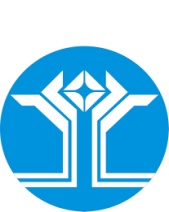 РОССИЙСКАЯ ФЕДЕРАЦИЯ (РОССИЯ)РЕСПУБЛИКА САХА (ЯКУТИЯ)МИРНИНСКИЙ РАЙОНМУНИЦИПАЛЬНОЕ ОБРАЗОВАНИЕ «ПОСЕЛОК АЙХАЛ»ПОСЕЛКОВЫЙ СОВЕТ ДЕПУТАТОВXXVII СЕССИЯРЕШЕНИЕО внесении изменений и дополнений в решение сессии Поселкового Совета депутатов от 21 декабря 2018 года IV-№ 24-5 «О бюджете муниципального образования «Поселок Айхал» Мирнинского района Республики Саха (Якутия) на 2019 год и на плановый период 2020 и 2021 годов, с изменениями и дополнениями от 30 января 2019 года IV-№ 26-8Руководствуясь Бюджетным кодексом Российской Федерации, Федеральным законом от 26.07.2006 №135-ФЗ «О защите конкуренции», Федеральным законом от 27.07.2010 г. №190-ФЗ «О теплоснабжении», Федеральным законом от 07.12.2011 №416-ФЗ «О водоснабжении и водоотведении», Порядком принятия решений о предоставлении муниципальных преференций в муниципального образования «Поселок Айхал» Мирнинского района РС (Я), утвержденным решением поселкового Совета депутатов от 28.02.2018 IV-№ 9-3, поселкового Совета депутатов решил:Статья 1.Внести в решение сессии поселкового Совета депутатов от 21 декабря 2018 года IV-№24-5 «О бюджете на 2019 год и на плановый период 2020 и 2021 годов» следующие изменения и дополнения:В статье 1:В пункте 1:а) в подпункте 1.1. общий прогнозируемый объем поступления доходов цифры «291 951 457,64» заменить цифрами «278 835 476,97»;б) в подпункте 1.2. по расходам цифры «307 175 916,80» заменить цифрами «294 059 936,13».2. В статье 2:а) в подпункте 4.1. Приложение № 4 (таблица 4.1.) «Прогнозируемый объем поступления доходов в  Бюджет муниципального образования "Поселок Айхал" Мирнинского района Республики Саха (Якутия)» заменить Приложением № 1 к настоящему решению.3. В статье 3:а) в подпункте 1.1. Приложение № 6 (таблица 6.1.) «Объем расходов по целевым статьям на реализацию муниципальных программ на 2019 год» заменить Приложением № 2 (таблица 2.1.) к настоящему решению; б) в подпункте 1.2. Приложение № 6 (таблица 6.2.) «Объем расходов по целевым статьям на реализацию муниципальных программ на плановый период 2020 и 2021 годов» заменить Приложением № 2 (таблица 2.2.) к настоящему решению;в) в подпункте 2.1. Приложение № 7 (таблица 7.1.) «Распределение бюджетных ассигнований по целевым статьям и группам видов расходов на реализацию непрограммных расходов на 2019 год» заменить Приложением № 3 (таблица 3.1.) к настоящему решению;г) в подпункте 2.1. Приложение № 7 (таблица 7.2.) «Распределение бюджетных ассигнований по целевым статьям и группам видов расходов на реализацию непрограммных расходов на плановый период 2020 и 2021 годов» заменить Приложением № 3 (таблица 3.2.) к настоящему решению;д) в подпункте 3.1. Приложение № 8 (таблица 8.1.) «Распределение бюджетных ассигнований по разделам, подразделам, целевым статьям, статьям, подстатьям и видам расходов классификации расходов бюджета  муниципального образования «Поселок Айхал» Мирнинского района Республики Саха (Якутия) на 2019 год» заменить Приложением № 4 (таблица 4.1) к настоящему решению; е) в подпункте 3.1. Приложение №8 (таблица 8.2.) «Распределение бюджетных ассигнований по разделам, подразделам, целевым статьям, статьям, подстатьям и видам расходов классификации расходов бюджета  муниципального образования «Поселок Айхал» Мирнинского района Республики Саха (Якутия) на плановый период 2020 и 2021 годов» заменить Приложением № 4 (таблица 4.2.) к настоящему решению;ж) в подпункте 4.1. Приложение № 9 (таблица 9.1.) «Распределение бюджетных ассигнований по разделам, подразделам, целевым статьям и видам расходов классификации расходов ведомственной структуре расходов бюджета муниципального образования «Поселок Айхал» Мирнинского района Республики Саха (Якутия) на 2019 год» заменить Приложением № 5 (таблица 5.1.) к настоящему решению;з) в подпункте 4.1. Приложение № 9 (таблица 9.2.) «Распределение бюджетных ассигнований по разделам, подразделам, целевым статьям и видам расходов классификации расходов ведомственной структуре расходов бюджета  муниципального образования «Поселок Айхал» Мирнинского района Республики Саха (Якутия) на плановый период 2020 и 2021 годов» заменить Приложением № 5 (таблица 5.2.) к настоящему решению;и) в подпункте 7.1. Приложение №12 (таблица 12.1.) «Объем расходов Дорожного фонда муниципального образования «Поселок Айхал» Мирнинского района Республики Саха (Якутия) на 2019 год» заменить Приложением № 6 (таблица 6.1.) к настоящему решению;к) в подпункте 7.2. Приложение № 12 (таблица 12.1.) «Объем расходов Дорожного фонда муниципального образования «Поселок Айхал» Мирнинского района Республики Саха (Якутия) на плановый период 2020 и 2021 годов» заменить Приложением № 6 (таблица 6.2.) к настоящему решению.Статья 2.Дополнить статьей 4.1. «Муниципальные преференции» следующего содержания:«Статья 4.1. Муниципальные преференцииМуниципальные преференция в виде снижения размера арендных платежей по договорам аренды муниципального имущества муниципального образования «Поселок Айхал» Мирнинского района Республики Саха (Якутия).Порядок предоставления, получатели.Возврат муниципальной преференции: не предусмотрен. Безвозвратная основа в целях возмещения недополученных доходов.Цель предоставления муниципальной преференции: обеспечение жизнедеятельности населения в районах Крайнего Севера и приравненных к ним местностях.Период предоставления муниципальных преференций: с 01.01.2019 года до 31.12.2019 года.Порядок предоставления муниципальной преференции: муниципальная преференция предоставляется в виде снижения ежемесячной арендной платы в размере 100% на период указанный в пункте 4 настоящей статьи. Размер муниципальной преференции не может превышать 1 200 040 (один миллион двести тысяч сорок) рублей 24 копеек за указанный период.Для рассмотрения вопроса о предоставлении муниципальной преференции заинтересованный хозяйствующий субъект (получатель муниципальной преференции) направляет в Администрацию муниципального образования «Поселок Айхал» Мирнинского района Республики Саха (Якутия) письменное обращение о предоставлении муниципальной преференции с приложением документов, указанных в пунктах 2.1, 2.2 Порядка принятия решений о предоставлении муниципальных преференций в муниципального образования «Поселок Айхал» Мирнинского района Республики Саха (Якутия). Виды деятельности получателя муниципальной преференции:Производство пара и горячей воды (тепловой энергии);Передача пара и горячей воды (тепловой энергии);Распределение пара и горячей воды (тепловой энергии);Обеспечение работоспособности котельных; Обеспечение работоспособности котельных;Обеспечение работоспособности тепловых сетей;Забор и очистка воды для питьевых и промышленных нужд;Распределение воды для питьевых и промышленных нужд;Сбор и обработка вод.Получатели муниципальных преференций: получателями муниципальной преференции являются хозяйствующие субъекты, осуществляющие виды деятельности, указанные в пункте 6 настоящей статьи.».Статья 3.Дополнить статьей 4.2. «Муниципальные преференции» следующего содержания:«Статья 4.2. Муниципальные преференцииМуниципальная преференция в виде снижения размера арендных платежей по договорам аренды земельных участков, государственная собственность на которые не разграничена и расположенных на территории муниципального образования «Поселок Айхал» Мирнинского района Республики Саха (Якутия).Порядок предоставления, получатели.Возврат муниципальной преференции: не предусмотрен. Безвозвратная основа в целях возмещения недополученных доходов.Цель предоставления муниципальной преференции: развитие культуры, искусства и сохранения культурных ценностей, развития физической культуры и спорта.Период предоставления муниципальных преференций: с 01.01.2019 года до 31.12.2019 года.Порядок предоставления муниципальной преференции: муниципальная преференция предоставляется в виде снижения ежемесячной арендной платы в размере на 95% на период, указанный в пункте 4 настоящей статьи. Размер муниципальной преференции не может превышать 239 387 (двести тридцать девять тысяч триста восемьдесят семь) рублей 83 копеек за указанный период.Для рассмотрения вопроса о предоставлении муниципальной преференции заинтересованный хозяйствующий субъект (получатель муниципальной преференции) направляет в Администрацию муниципального образования «Поселок Айхал» Мирнинского района Республики Саха (Якутия) письменное обращение о предоставлении муниципальной преференции с приложением документов, указанных в пунктах 2.1, 2.2 Порядка принятия решений о предоставлении муниципальных преференций в муниципального образования «Поселок Айхал» Мирнинского района Республики Саха (Якутия).Виды деятельности получателя муниципальной преференции:Объекты культуры ОКВЭД – 59.14; ОКВЭД – 91.02; ОКВЭД – 90.04.03;ъОбъекты спорта ОКВЭД – 93.11; ОКВЭД – 77.21;Объекты оздоровления ОКВЭД – 50.90Получатели муниципальных преференций: получателями муниципальной преференции являются хозяйствующие субъекты, осуществляющие виды деятельности, указанные в пункте 5 настоящей статьи.».Статья 3.Разместить настоящее решение с приложениями на официальном сайте Администрации муниципального образования «Поселок Айхал» Мирнинского района Республики Саха (Якутия) (мо-айхал.рф)Настоящее решение вступает в силу с момента подписания.Контроль исполнения настоящего решения возложить на комиссию по бюджету, налоговой политике, землепользованию, собственности (Бочаров А.М.)Приложение № 1к решению поселкового Совета депутатов27 февраля 2019 года IV-№ 27- 8Прогнозируемый объем поступления доходов в  Бюджет муниципального образования "Поселок Айхал" Мирнинского района Республики Саха (Якутия)Приложение № 2к решению поселкового Совета депутатов27 февраля 2019 года IV-№ 27- 8таблица 2.1.Распределение бюджетных ассигнований по целевым статьям и группам видов расходов на реализацию муниципальных программ на 2019 годрублиПриложение № 2к решению поселкового Совета депутатов27 февраля 2019 года IV-№ 27- 8таблица 2.2.Распределение бюджетных ассигнований по целевым статьям и группам видов расходов на реализацию муниципальных  программ на 2020, 2021 годрублиПриложение № 3к решению поселкового Совета депутатов27 февраля 2019 года IV-№ 27- 8таблица 3.1.Распределение бюджетных ассигнований по целевым статьям и группам видов расходов на реализацию непрограммных расходов на 2019 годрублиПриложение № 3к решению поселкового Совета депутатов27 февраля 2019 года IV-№ 27- 8таблица 3.2.Распределение бюджетных ассигнований по целевым статьям и группам видов расходов на реализацию непрограммных расходов на 2020, 2021 годрублиПриложение № 4к решению поселкового Совета депутатов27 февраля 2019 года IV-№ 27- 8таблица 4.1.Распределение бюджетных ассигнований по разделам, подразделам, целевым статьям, статьям, подстатьям и видам расходов классификации расходов бюджета муниципального образования «Поселок Айхал» Мирнинского района Республики Саха (Якутия) на 2019 годПриложение № 4к решению поселкового Совета депутатов27 февраля 2019 года IV-№ 27- 8таблица 4.2.Распределение бюджетных ассигнований по разделам, подразделам, целевым статьям, статьям, подстатьям и видам расходов классификации расходов бюджета  муниципального образования «Поселок Айхал» Мирнинского района Республики Саха (Якутия) на плановый период 2020 и 2021 годыПриложение № 5к решению поселкового Совета депутатов27 февраля 2019 года IV-№ 27- 8таблица 5.1.Распределение бюджетных ассигнований по разделам, подразделам, целевым статьям и видам расходов классификации расходов ведомственной структуре расходов бюджета муниципального образования «Поселок Айхал» Мирнинского района Республики Саха (Якутия) на 2019 годПриложение № 5к решению поселкового Совета депутатов27 февраля 2019 года IV-№ 27- 8таблица 5.2.Распределение бюджетных ассигнований по разделам, подразделам, целевым статьям и видам расходов классификации расходов ведомственной структуре расходов бюджета муниципального образования «Поселок Айхал» Мирнинского района Республики Саха (Якутия) на 2019 годПриложение № 6к решению поселкового Совета депутатов27 февраля 2019 года IV-№ 27- 8таблица 6.1.				Объем расходов Дорожного фонда муниципального образования «Поселок Айхал» Мирнинского района Республики Саха (Якутия) на 2019 годв рубляхПриложение № 6к решению поселкового Совета депутатов27 февраля 2019 года IV-№ 27- 8Таблица 6.2.Объем расходов Дорожного фонда муниципального образования «Поселок Айхал» Мирнинского района Республики Саха (Якутия) на плановый 2020 и 2021 годовв рублях27 февраля 2019 годаIV-№ 27-8Глава поселка__________________________ В.П. КарповПредседательпоселкового Совета депутатов ________________________ С.А. ДомброванКБКНаименованиеУточненный бюджет 26уточнение (+,-)Уточненный бюджет 27-8НАЛОГОВЫЕ И НЕНАЛОГОВЫЕ ДОХОДЫ170 982 037,64-1 319 734,16169 662 303,48Налоговые132 497 348,98132 497 348,98000 1 01 00000 00 0000 000НАЛОГИ НА ПРИБЫЛЬ, ДОХОДЫ124 463 000,00124 463 000,00000 1 01 02000 01 0000 110Налог на доходы физических лиц взимаемый на межселенной территории124 463 000,00124 463 000,00182 1 01 02010 01 0000 110Налог на доходы физических лиц с доходов, источником которых является налоговый агент, за исключением доходов, в отношении которых исчисление и уплата налога осуществляются в соответствии со статьями 227, 227,1 и 228 Налогового кодекса Российской Федерации124 313 000,00124 313 000,00182 1 01 02020 01 0000 110Налог на доходы физических лиц с доходов, полученных от осуществления деятельности физическими лицами, зарегистрированными в качестве индивидуальных предпринимателей, нотариусов, занимающихся частной практикой, адвокатов, учредивших адвокатские кабинеты и других лиц, занимающихся частной практикой в соответствии со статьей 227 Налогового кодекса Российской Федерации50 000,0050 000,00182 1 01 02030 01 0000 110Налог на доходы физических лиц с доходов, полученных физическими лицами в соответствии со статьей 228 Налогового кодекса Российской Федерации100 000,00100 000,00000 1 03 00000 00 0000 000НАЛОГИ НА ТОВАРЫ (РАБОТЫ, УСЛУГИ), РЕАЛИЗУЕМЫЕ НА ТЕРРИТОРИИ РОССИЙСКОЙ ФЕДЕРАЦИИ290 708,98290 708,98000 1 03 02000 01 0000 110Акцизы по подакцизным товарам (продукции), производимым на территории Российской Федерации290 708,98290 708,98100 1 03 02231 01 0000 110Доходы от уплаты акцизов на дизельное топливо, подлежащие распределению между бюджетами субъектов Российской Федерации и местными бюджетами с учетом установленных дифференцированных нормативов отчислений в местные бюджеты105 418,67105 418,67100 1 03 02241 01 0000 110Доходы от уплаты акцизов на моторные масла для дизельных и (или) карбюраторных (инжекторных) двигателей, подлежащие распределению между бюджетами субъектов Российской Федерации и местными бюджетами с учетом установленных дифференцированных нормативов отчислений в местные бюджеты738,62738,62100 1 03 02251 01 0000 110Доходы от уплаты акцизов на автомобильный бензин, подлежащие распределению между бюджетами субъектов Российской Федерации и местными бюджетами с учетом установленных дифференцированных нормативов отчислений в местные бюджеты204 154,51204 154,51100 1 03 02261 01 0000 110Доходы от уплаты акцизов на прямогонный бензин, подлежащие распределению между бюджетами субъектов Российской Федерации и местными бюджетами с учетом установленных дифференцированных нормативов отчислений в местные бюджеты-19 602,82-19 602,82000 1 06 00000 00 0000 000НАЛОГИ НА ИМУЩЕСТВО7 743 640,007 743 640,00000 1 06 01000 00 0000 110Налог на имущество физических лиц1 230 000,001 230 000,00182 1 06 01030 13 0000 110Налог на имущество физических лиц, взимаемый по ставкам, применяемым к объектам налогообложения, расположенным в границах поселений1 230 000,001 230 000,00000 1 06 06000 00 0000 110Земельный налог6 513 640,006 513 640,00182 1 06 06033 13 0000 110Земельный налог с организаций, обладающих земельным участком, расположенным в границах сельских поселений6 361 940,006 361 940,00182 1 06 06043 13 0000 110Земельный налог с физических лиц, обладающих земельным участком, расположенным в границах сельских поселений151 700,00151 700,00Неналоговые38 484 688,66-1 319 734,1637 164 954,50000 1 11 00000 00 0000 000ДОХОДЫ ОТ ИСПОЛЬЗОВАНИЯ ИМУЩЕСТВА, НАХОДЯЩЕГОСЯ В ГОСУДАРСТВЕННОЙ И МУНИЦИПАЛЬНОЙ СОБСТВЕННОСТИ26 702 500,00-1 319 734,1625 382 765,84000 1 11 05000 00 0000 120Доходы, получаемые в виде арендной либо иной платы за передачу в возмездное пользование государственного и муниципального имущества (за исключением имущества бюджетных и автономных учреждений, а также имущества государственных и муниципальных унитарных пр26 026 000,00-1 319 734,1624 706 265,84803 1 11 05013 13 0000 120Доходы, получаемые в виде арендной платы за земельные участки, государственная собственность на которые не разграничена и которые расположены в границах городских поселений, а также средства от продажи права на заключение договоров аренды указанных земельных участк7 322 000,00-119 693,927 202 306,08803 1 11 05025 13 0000 120Доходы, получаемые в виде арендной платы, а также средства от продажи права на заключение договоров аренды за земли, находящиеся в собственности городских поселений (за исключением земельных участков муниципальных бюджетных и автономных учреждений)352 000,00352 000,00803 1 11 05035 13 0000 120Доходы от сдачи в аренду имущества, находящегося в оперативном управлении органов управления городских поселений и созданных ими учреждений (за исключением имущества муниципальных бюджетных и автономных учреждений)18 352 000,00-1 200 040,2417 151 959,76000 1 11 09000 00 0000 120Прочие доходы от использования имущества и прав, находящихся в государственной и муниципальной собственности (за исключением имущества бюджетных и автономных учреждений, а также имущества государственных и муниципальных унитарных предприятий, в том числе676 500,00676 500,00803 1 11 09045 13 0000 120Прочие поступления от использования имущества, находящегося в собственности городских поселений (за исключением имущества муниципальных бюджетных и автономных учреждений, а также имущества муниципальных унитарных предприятий, в том числе казенных)676 500,00676 500,00000 1 13 00000 00 0000 000ДОХОДЫ ОТ ОКАЗАНИЯ ПЛАТНЫХ УСЛУГ (РАБОТ) И КОМПЕНСАЦИИ ЗАТРАТ ГОСУДАРСТВА10 312 188,6610 312 188,66000 1 13 02000 00 0000 130Доходы от компенсации затрат государства10 312 188,6610 312 188,66803 1 13 02995 13 0000 130Прочие доходы от компенсации затрат  бюджетов городских поселений10 312 188,6610 312 188,66000 1 14 00000 00 0000 000ДОХОДЫ ОТ ПРОДАЖИ МАТЕРИАЛЬНЫХ И НЕМАТЕРИАЛЬНЫХ АКТИВОВ1 470 000,001 470 000,00803 1 14 02053 13 0000 440Доходы от реализации иного имущества, находящегося в собственности  городских поселений (за исключением имущества муниципальных бюджетных и автономных учреждений, а также имущества муниципальных унитарных предприятий, в том числе казенных), в части реализации матери1 470 000,001 470 000,00БЕЗВОЗМЕЗДНЫЕ ПОСТУПЛЕНИЯ120 969 420,00-3 287 098,70117 682 321,30000 2 02 00000 00 0000 000БЕЗВОЗМЕЗДНЫЕ ПОСТУПЛЕНИЯ ОТ ДРУГИХ БЮДЖЕТОВ БЮДЖЕТНОЙ СИСТЕМЫ РОССИЙСКОЙ ФЕДЕРАЦИИ3 446 420,00-3 287 098,70159 321,30803 2 02 25555 13 0000 151Субсидии бюджетам городских поселений на поддержку государственных программ субъектов Российской Федерации и муниципальных программ формирования современной городской среды-3 287 098,70-3 287 098,70803 2 02 35118 13 0000 150Субвенции бюджетам городских поселений на осуществление первичного воинского учета на территориях, где отсутствуют военные комиссариаты3 289 700,003 289 700,00803 2 02 35930 13 0000 150Субвенции бюджетам городских поселений на государственную регистрацию актов гражданского состояния79 920,0079 920,00803 2 02 30024 13 6336 150Выполнение отдельных государственных полномочий на организацию мероприятий по предупреждению и ликвидации болезней животных, их лечению, защите населения от болезней, общих для человека и животных76 800,0076 800,00000 2 07 00000 00 0000 000ПРОЧИЕ БЕЗВОЗМЕЗДНЫЕ ПОСТУПЛЕНИЯ117 523 000,000,00117 523 000,00803 2 07 05030 13 0000 150Прочие безвозмездные поступления в бюджеты городских поселений117 523 000,00117 523 000,00000 2 19 00000 00 0000 000ВОЗВРАТ ОСТАТКОВ СУБСИДИЙ, СУБВЕНЦИЙ И ИНЫХ МЕЖБЮДЖЕТНЫХ ТРАНСФЕРТОВ0,00-8 509 147,81-8 509 147,81803 2 19 60010 13 0000 150Возврат остатков субсидий, субвенций и иных межбюджетных трансфертов, имеющих целевое назначение, прошлых лет из бюджетов городских поселений0,00-8 493 167,81-8 493 167,81803 2 19 60010 13 6336 150Возврат субвенции на выполнение отдельных гос.полномочий на организацию мероприятий по предупреждению и ликвидации болезней животных, их лечению, защите населения от болезней, общих для человека и животных0,00-15 980,00-15 980,00ВСЕГО ДОХОДОВВСЕГО ДОХОДОВ291 951 457,64-13 115 980,67278 835 476,97НаименованиеЦСРВРСумма на 2019 годВСЕГО122 174 580,85МП "Развитие культуры и социокультурного пространства"10 0 00 000004 682 666,55Обеспечение прав граждан на участие в культурной жизни10 2 00 000004 682 666,55Культурно-массовые и информационно-просветительские мероприятия10 2 00 100024 682 666,55Расходы на выплаты персоналу10 2 00 10002100467 302,68Закупка товаров, работ и услуг для обеспечения государственных (муниципальных) нужд10 2 00 100022003 765 363,87Социальное обеспечение и иные выплаты населению10 2 00 10002300450 000,00МП "Приоритетные направления по молодежной политике"11 0 00 000001 046 875,00Создание условий для развития потенциала подрастающего поколения, молодежи11 2 00 000001 046 875,00Организация и проведение мероприятий в области муниципальной молодежной политики11 2 00 110201 046 875,00Расходы на выплаты персоналу11 2 00 11020100200 000,00Закупка товаров, работ и услуг для обеспечения государственных (муниципальных) нужд11 2 00 11020200579 375,00Социальное обеспечение и иные выплаты населению11 2 00 11020300267 500,00Организация профориентационной работы среди молодежи и дальнейшее трудоустройство11 2 00 110400,00Закупка товаров, работ и услуг для обеспечения государственных (муниципальных) нужд11 2 00 11040200МП "Развитие физической культуры и спорта"14 0 00 000002 863 438,33Развитие массового спорта14 2 00 000002 863 438,33Организация и проведение физкультурно-оздоровительных и спортивно-массовых мероприятий14 2 00 100102 863 438,33Расходы на выплаты персоналу14 2 00 100101001 200 000,00Закупка товаров, работ и услуг для обеспечения государственных (муниципальных) нужд14 2 00 100102001 663 438,33Социальная поддержка граждан15 0 00 000004 787 500,00МП ""Поддержка социально ориентированных некоммерческих организаций"15 2 00 00000200 000,00Поддержка социально ориентированных некоммерческих организаций15 2 00 10010200 000,00Предоставление субсидий бюджетным, автономным учреждениям и иным некоммерческим организациям15 2 00 10010600200 000,00Меры социальной поддержки отдельных категорий граждан15 3 00 000004 442 500,00МП "Социальная поддержка населения"15 3 00 000003 577 000,00Меры социальной поддержки для семьи и детей из малообеспеченных и многодетных семей15 3 00 100103 577 000,00Закупка товаров, работ и услуг для обеспечения государственных (муниципальных) нужд15 3 00 10010200777 000,00Социальное обеспечение и иные выплаты населению15 3 00 100103002 800 000,00МП "Профилактика безнадзорности и правонарушений среди несовершеннолетних"15 3 00 00000865 500,00Закупка товаров, работ и услуг для обеспечения государственных (муниципальных) нужд15 3 00 1001020039 300,00Социальное обеспечение и иные выплаты населению15 3 00 10010300826 200,00МП "Безбарьерная среда"15 5 00 00000145 000,00Формирование доступной среды15 5 00 10010145 000,00Закупка товаров, работ и услуг для обеспечения государственных (муниципальных) нужд15 5 00 10010200145 000,00МП "Профилактика правонарушений"17 0 00 0000062 199,01Повышение эффективности работы  в сфере профилактики правонарушений17 1 00 0000062 199,01Организация и проведение профилактических мероприятий17 1 00 1001062 199,01Закупка товаров, работ и услуг для обеспечения государственных (муниципальных) нужд17 1 00 100102002 199,01Социальное обеспечение и иные выплаты населению17 1 00 1001030060 000,00МП "Комплексное развитие транспортной инфраструктуры"18 0 00 0000011 481 366,40Дорожное хозяйство18 5 00 0000011 481 366,40Содержание, текущий и капитальный ремонт автомобильных дорог общего пользования местного значения18 5 00 1001011 481 366,40Закупка товаров, работ и услуг для обеспечения государственных (муниципальных) нужд18 5 00 1001020011 481 366,40Обеспечение качественным жильем и повышение качества жилищно-коммунальных услуг20 0 00 0000081 446 800,00Подпрограмма "Обеспечение граждан доступным и комфортным жильем"20 3 00 0000081 446 800,00Переселение граждан из аварийного жилищного фонда20 3 00 1003079 000 000,00Иные бюджетные ассигнования20 3 00 1003080079 000 000,00Обеспечение жильем молодых семей в рамках федеральной целевой программы "Жилище" на 2015 - 2020 годы (за счет средств МБ)20 3 00 S40012 446 800,00Социальное обеспечение и иные выплаты населению20 3 00 S40015002 446 800,00МП "Адресная программа капитального ремонта МКД, принадлежащих МО "20 4 00 000000,00Капитальный ремонт муниципального жилищного фонда20 4 00 100300,00Закупка товаров, работ и услуг для обеспечения государственных (муниципальных) нужд20 4 00 10030200Формирование современной городской среды на территории Республики Саха (Якутия)23 0 00 0000015 203 735,56МП "Формирование комфортной городской среды"23 1 00 000003 957 177,60Поддержка государственных программ субъектов Россиийской Федерации и муниципальных программ формирования современной городской среды (за счет средств  МБ)23 1 00 L55503 957 177,60Закупка товаров, работ и услуг для обеспечения государственных (муниципальных) нужд23 1 00 L55502003 957 177,60МП "Благоустройство"23 2 00 0000011 246 557,96Содержание и ремонт объектов уличного освещения23 2 00 100104 022 799,98Закупка товаров, работ и услуг для обеспечения государственных (муниципальных) нужд23 2 00 100102004 022 799,98Очистка и посадка зеленой зоны23 2 00 10020203 016,67Закупка товаров, работ и услуг для обеспечения государственных (муниципальных) нужд23 2 00 10020200203 016,67Организация ритуальных услуг и содержание мест захоронения23 2 00 10030563 209,39Закупка товаров, работ и услуг для обеспечения государственных (муниципальных) нужд23 2 00 10030200563 209,39Содержание скверов и площадей23 2 00 100405 154 266,91Закупка товаров, работ и услуг для обеспечения государственных (муниципальных) нужд23 2 00 100402005 154 266,91Прочие мероприятия по благоустройству23 2 00 100901 303 265,01Закупка товаров, работ и услуг для обеспечения государственных (муниципальных) нужд23 2 00 100902001 303 265,01МП "Развитие и поддержка малого и среднего предпринимательства"26 0 00 00000600 000,00Развитие предпринимательства26 3 00 00000600 000,00Поддержка субъектов малого и среднего предпринимательства26 3 00 10010150 000,00Иные бюджетные ассигнования26 3 00 10010800150 000,00Мероприятия, направленные на развитие малого и среднего предпринимательства (конференции, семинары, круглые столы, совещания и др.)26 3 00 10040300 000,00Закупка товаров, работ и услуг для обеспечения государственных (муниципальных) нужд26 3 00 10040200300 000,00Предоставление грантов начинающим субъектам малого предпринимательства26 3 00 1005Г150 000,00Иные бюджетные ассигнования26 3 00 1005Г800150 000,00НаименованиеЦСРВРСумма на 2020 годСумма на 2021 годВСЕГО46 877 797,1347 124 589,55МП "Развитие культуры и социокультурного пространства"10 0 00 000003 922 434,414 040 107,44Обеспечение прав граждан на участие в культурной жизни10 2 00 000003 922 434,414 040 107,44Культурно-массовые и информационно-просветительские мероприятия10 2 00 100023 922 434,414 040 107,44Расходы на выплаты персоналу10 2 00 10002100381 521,92392 967,58Закупка товаров, работ и услуг для обеспечения государственных (муниципальных) нужд10 2 00 100022003 072 912,493 165 099,86Социальное обеспечение и иные выплаты населению10 2 00 10002300468 000,00482 040,00МП ""Приоритетные направления по молодежной политике"11 0 00 000001 447 610,661 491 038,98Создание условий для развития потенциала подрастающего поколения, молодежи11 2 00 000001 447 610,661 491 038,98Организация и проведение мероприятий в области муниципальной молодежной политики11 2 00 110201 139 666,661 173 856,66Расходы на выплаты персоналу11 2 00 11020100208 000,00214 240,00Закупка товаров, работ и услуг для обеспечения государственных (муниципальных) нужд11 2 00 11020200653 466,66673 070,66Социальное обеспечение и иные выплаты населению11 2 00 11020300278 200,00286 546,00Организация профориентационной работы среди молодежи и дальнейшее трудоустройство11 2 00 11040307 944,00317 182,32Закупка товаров, работ и услуг для обеспечения государственных (муниципальных) нужд11 2 00 11040200307 944,00317 182,32МР "Развитие физической культуры и спорта"14 0 00 000002 925 485,263 013 249,82Развитие массового спорта14 2 00 000002 925 485,263 013 249,82Организация и проведение физкультурно-оздоровительных и спортивно-массовых мероприятий14 2 00 100102 925 485,263 013 249,82Расходы на выплаты персоналу14 2 00 100101001 248 000,001 285 440,00Закупка товаров, работ и услуг для обеспечения государственных (муниципальных) нужд14 2 00 100102001 677 485,261 727 809,82Социальная поддержка граждан15 0 00 000005 312 224,005 465 590,72МП "Поддержка социально ориентированных некоммерческих организаций"15 2 00 00000200 000,00200 000,00Поддержка социально ориентированных некоммерческих организаций15 2 00 10010200 000,00200 000,00Предоставление субсидий бюджетным, автономным учреждениям и иным некоммерческим организациям15 2 00 10010600200 000,00200 000,00Меры социальной поддержки отдельных категорий граждан15 3 00 000004 961 424,005 110 266,72МП "Социальная поддержка населения"15 3 00 000003 720 080,003 831 682,40Меры социальной поддержки для семьи и детей из малообеспеченных и многодетных семей15 3 00 100103 720 080,003 831 682,40Закупка товаров, работ и услуг для обеспечения государственных (муниципальных) нужд15 3 00 10010200808 080,00832 322,40Социальное обеспечение и иные выплаты населению15 3 00 100103002 912 000,002 999 360,00МП "Профилактика безнадзорности и правонарушений среди несовершеннолетних"15 3 00 000001 241 344,001 278 584,32Меры социальной поддержки для семьи и детей из малообеспеченных и многодетных семей15 3 00 100101 241 344,001 278 584,32Закупка товаров, работ и услуг для обеспечения государственных (муниципальных) нужд15 3 00 10010200361 504,00372 349,12Социальное обеспечение и иные выплаты населению15 3 00 10010300879 840,00906 235,20МП "Безбарьерная среда"15 5 00 00000150 800,00155 324,00Формирование доступной среды15 5 00 10010150 800,00155 324,00Закупка товаров, работ и услуг для обеспечения государственных (муниципальных) нужд15 5 00 10010200150 800,00155 324,00МП "Профилактика правонарушений"17 0 00 00000135 200,00139 256,00Повышение эффективности работы  в сфере профилактики правонарушений17 1 00 00000135 200,00139 256,00Организация и проведение профилактических мероприятий17 1 00 10010135 200,00139 256,00Закупка товаров, работ и услуг для обеспечения государственных (муниципальных) нужд17 1 00 1001020072 800,0074 984,00Социальное обеспечение и иные выплаты населению17 1 00 1001030062 400,0064 272,00МП "Комплексное развитие транспортной инфраструктуры"18 0 00 0000012 724 897,6613 046 644,59Дорожное хозяйство18 5 00 0000012 724 897,6613 046 644,59Содержание, текущий и капитальный ремонт автомобильных дорог общего пользования местного значения18 5 00 1001012 724 897,6613 046 644,59Закупка товаров, работ и услуг для обеспечения государственных (муниципальных) нужд18 5 00 1001020012 724 897,6613 046 644,59Обеспечение качественным жильем и повышение качества жилищно-коммунальных услуг20 0 00 000006 544 672,005 621 012,00МП "Обеспечение граждан доступным и комфортным жильем" подпрограмма "Обеспечение жильем молодых семей"20 3 00 000002 544 672,002 621 012,00Обеспечение жильем молодых семей в рамках федеральной целевой программы "Жилище" на 2015 - 2020 годы (за счет средств МБ)20 3 00 L02002 544 672,002 621 012,00Социальное обеспечение и иные выплаты населению20 3 00 L02003002 544 672,002 621 012,00МП "Адресная программа капитального ремонта многоквартирных домов и жилых помещений, принадлежащих МО20 4 00 000004 000 000,003 000 000,00Капитальный ремонт муниципального жилищного фонда20 4 00 100304 000 000,003 000 000,00Закупка товаров, работ и услуг для обеспечения государственных (муниципальных) нужд20 4 00 100302004 000 000,003 000 000,00Формирование современной городской среды на территории Республики Саха (Якутия)23 0 00 0000013 241 273,1413 664 970,00МП "Формирование комфортной городской среды"23 2 00 000002 500 000,002 600 000,00Поддержка государственных программ субъектов Россиийской Федерации и муниципальных программ формирования современной городской среды (за счет средств  МБ)23 2 00 100802 500 000,002 600 000,00Закупка товаров, работ и услуг для обеспечения государственных (муниципальных) нужд23 2 00 100802002 500 000,002 600 000,00МП "Благоустройство"23 2 00 0000010 741 273,1411 064 970,00Содержание и ремонт объектов уличного освещения23 2 00 100104 177 233,144 303 000,00Закупка товаров, работ и услуг для обеспечения государственных (муниципальных) нужд23 2 00 100102004 177 233,144 303 000,00Очистка и посадка зеленой зоны23 2 00 1002030 000,0050 000,00Закупка товаров, работ и услуг для обеспечения государственных (муниципальных) нужд23 2 00 1002020030 000,0050 000,00Организация ритуальных услуг и содержание мест захоронения23 2 00 10030592 600,00610 370,00Закупка товаров, работ и услуг для обеспечения государственных (муниципальных) нужд23 2 00 10030200592 600,00610 370,00Содержание скверов и площадей23 2 00 100405 193 670,005 349 070,00Закупка товаров, работ и услуг для обеспечения государственных (муниципальных) нужд23 2 00 100402005 193 670,005 349 070,00Организация и утилизация бытовых и промышленных отходов, проведение рекультивации23 2 00 1006040 000,0050 000,00Закупка товаров, работ и услуг для обеспечения государственных (муниципальных) нужд23 2 00 1006020040 000,0050 000,00Прочие мероприятия по благоустройству23 2 00 10090707 770,00702 530,00Закупка товаров, работ и услуг для обеспечения государственных (муниципальных) нужд23 2 00 10090200707 770,00702 530,00МП "Поддержка и развитие малого и среднего предпринимательства"26 0 00 00000624 000,00642 720,00Развитие предпринимательства26 3 00 00000624 000,00642 720,00Поддержка субъектов малого и среднего предпринимательства26 3 00 10010174 000,00192 720,00Иные бюджетные ассигнования26 3 00 10010800174 000,00192 720,00Мероприятия, направленные на развитие малого и среднего предпринимательства (конференции, семинары, круглые столы, совещания и др.)26 3 00 10040300 000,00300 000,00Закупка товаров, работ и услуг для обеспечения государственных (муниципальных) нужд26 3 00 10040200300 000,00300 000,00Предоставление грантов начинающим субъектам малого предпринимательства26 3 00 1005Г150 000,00150 000,00Иные бюджетные ассигнования26 3 00 1005Г800150 000,00150 000,00НаименованиеЦСРВРСумма на 2019 годВСЕГО99 0 00 00000171 885 355,28Условно утвержденные расходы99 0 00 0000012 598 739,16Условно утвержденные расходы99 0 00 0000012 598 739,16Иные бюджетные ассигнования99 0 00 0000080012 598 739,16Руководство и управление в сфере установленных функций органов местного самоуправления99 1 00 0000087 093 912,54Глава муниципального образования99 1 00 116004 329 264,16Расходы на выплаты персоналу99 1 00 116001004 329 264,16Функционирование законодательных и представительных органов государственной власти99 1 00 114101 249 051,79Расходы на выплаты персоналу99 1 00 11410100464 750,25Закупка товаров, работ и услуг для обеспечения государственных (муниципальных) нужд99 1 00 11410200209 576,54Социальное обеспечение и иные выплаты населению99 1 00 11410300574 725,00Функционирование Правительства РФ, высших исполнительных органов государственной власти99 1 00 1141081 515 596,59Расходы на выплаты персоналу99 1 00 1141010073 992 443,42Закупка товаров, работ и услуг для обеспечения государственных (муниципальных) нужд99 1 00 114102007 206 453,17Иные бюджетные ассигнования99 1 00 11410800316 700,00Прочие непрограммные расходы99 5 00 0000070 048 593,38Имущественный взнос в некоммерческую организацию "Фонд кап.ремонта многоквартирных домов РС (Я)"99 5 00 11020940 790,37Иные бюджетные ассигнования99 5 00 11020940 790,37Субвенция на осуществление первичного воинского учета на территориях, где отсутствуют военные комиссариаты99 5 00 511803 289 700,00Расходы на выплаты персоналу99 5 00 511801003 289 700,00Выполнение отдельных гос.полномочий по гос.регистрации актов гражданского состояния99 5 00 5930079 920,00Закупка товаров, работ и услуг для обеспечения государственных (муниципальных) нужд99 5 00 5930020079 920,00Выполнение отдельных гос.полномочий по организации мероприятий по предупреждению и ликвидации болезней животных, их лечению, защите населения от болезней, общих для человека и животных99 5 00 6336076 800,00Закупка товаров, работ и услуг для обеспечения государственных (муниципальных) нужд99 5 00 6336020076 800,00Резервный фонд местной администрации99 5 00 711002 351 955,48Иные бюджетные ассигнования99 5 00 711008002 351 955,48Резервный фонд на предупреждение и ликвидацию чрезвычайных ситуаций и стихийных бедствий99 5 00 71200200 000,00Иные бюджетные ассигнования99 5 00 71200800200 000,00Расходы по управлению муниципальным имуществом и земельными ресурсами99 5 00 9100219 542 034,00Закупка товаров, работ и услуг для обеспечения государственных (муниципальных) нужд99 5 00 9100220018 319 771,00Социальное обеспечение и иные выплаты населению99 5 00 910023001 137 949,00Иные бюджетные ассигнования99 5 00 9100280084 314,00Расходы по предупреждению и ликвидации последствий чрезвычайных ситуаций и стихийных бедствий природного и техногенного характера99 5 00 9100327 590,40Закупка товаров, работ и услуг для обеспечения государственных (муниципальных) нужд99 5 00 9100320027 590,40Расходы в области сельского хозяйства99 5 00 91005138 357,90Закупка товаров, работ и услуг для обеспечения государственных (муниципальных) нужд99 5 00 91005200138 357,90Расходы в области дорожно-транспортного комплекса99 5 00 910081 406 233,33Закупка товаров, работ и услуг для обеспечения государственных (муниципальных) нужд99 5 00 910082001 406 233,33Субсидии на возмещение затрат или недополученных доходов организациям жилищно-коммунального хозяйства99 5 00 9101038 523 000,00Иные бюджетные ассигнования99 5 00 9101080038 523 000,00Расходы в области социального обеспечения населения99 5 00 910121 640 050,00Закупка товаров, работ и услуг для обеспечения государственных (муниципальных) нужд99 5 00 910122001 640 050,00Обслуживание муниципального долга99 5 00 910159 194,26Обслуживание внутреннего муниципального долга99 5 00 910157009 194,26Выполнение других обязательств муниципальных образований99 5 00 910191 822 967,64Расходы на выплаты персоналу99 5 00 910191001 300 000,00Закупка товаров, работ и услуг для обеспечения государственных (муниципальных) нужд99 5 00 91019200149 990,00Социальное обеспечение и иные выплаты населению99 5 00 91019300372 977,64Межбюджетные трансферты99 6 00 000002 144 110,20Субсидии, передаваемые в государственный бюджет  (отрицательный трансферт)99 6 00 883001 041 000,00Межбюджетные трансферты99 6 00 883005001 041 000,00Осуществление расходных обязательств ОМСУ в части полномочий по решению вопросов местного значения, переданных  в соответствии с заключенным между органом местного самоуправления муниципального района и поселения соглашением99 6 00 885101 103 110,20Межбюджетные трансферты99 6 00 885105001 103 110,20НаименованиеЦСРВРСумма на 2020 годСумма на 2021 годВСЕГО132 976 212,26139 095 899,97Непрограммные расходы99 0 00 00000132 976 212,26139 095 899,97Условно утвержденные расходы99 0 00 0000013 391 158,5617 881 109,60Условно утвержденные расходы99 0 00 0000013 391 158,5617 881 109,60Иные бюджетные ассигнования99 0 00 0000013 391 158,5617 881 109,60Руководство и управление в сфере установленных функций органов местного самоуправления99 1 00 0000090 727 667,6991 120 773,47Глава муниципального образования99 1 00 116004 502 434,734 502 434,73Расходы на выплаты персоналу99 1 00 116001004 502 434,734 502 434,73Функц-ние законодат.и представ.органов гос.власти99 1 00 114101 270 986,141 276 213,98Расходы на выплаты персоналу99 1 00 11410100472 000,00472 000,00Закупка товаров, работ и услуг для обеспечения государственных (муниципальных) нужд99 1 00 11410200224 261,14229 488,98Социальное обеспечение и иные выплаты населению99 1 00 11410300574 725,00574 725,00Функц-ние Прав-ва РФ, высш.исп.органов гос.власти99 1 00 1141084 954 246,8285 342 124,76Расходы на выплаты персоналу99 1 00 1141010076 920 481,1677 176 641,16Закупка товаров, работ и услуг для обеспечения государственных (муниципальных) нужд99 1 00 114102007 717 065,667 848 783,60Иные бюджетные ассигнования99 1 00 11410800316 700,00316 700,00Прочие непрограммные расходы99 5 00 0000026 713 275,8127 949 906,70Имущественный взнос в некоммерческую организацию "ФКР РС (Я)"99 5 00 11020786 088,37809 671,02Иные бюджетные ассигнования99 5 00 11020800786 088,37809 671,02Субвенция на осуществление первичного воинского учета на территориях, где отсутствуют военные комиссариаты99 5 00 511802 896 400,003 259 400,00Расходы на выплаты персоналу99 5 00 511801002 896 400,003 259 400,00Выполнение отдельных гос.полномочий по гос.регистрации актов гражданского состояния99 5 00 5930084 983,0089 684,00Закупка товаров, работ и услуг для обеспечения государственных (муниципальных) нужд99 5 00 5930020084 983,0089 684,00Выполнение отдельных гос.полномочий по организации мероприятий по предупреждению и ликвидации болезней животных, их лечению, защите населения от болезней, общих для человека и животных99 5 00 6336076 800,0076 800,00Закупка товаров, работ и услуг для обеспечения государственных (муниципальных) нужд99 5 00 6336020076 800,0076 800,00Резервный фонд местной администрации99 5 00 71100744 048,10700 000,00Иные бюджетные ассигнования99 5 00 71100800744 048,10700 000,00Расходы по управлению муниципальным имуществом и земельными ресурсами99 5 00 9100218 179 957,6719 056 855,29Закупка товаров, работ и услуг для гос.нужд99 5 00 9100220017 031 408,6717 908 306,29Социальное обеспечение и иные выплаты населению99 5 00 910023001 137 949,001 137 949,00Иные бюджетные ассигнования99 5 00 9100280010 600,0010 600,00Расходы по предупреждению и ликвидации последствий чрезвычайных ситуаций и стихийных бедствий природного и техногенного характера99 5 00 91003228 694,02229 554,84Закупка товаров, работ и услуг для гос.нужд99 5 00 91003200228 694,02229 554,84Расходы в области сельского хозяйства99 5 00 91005138 357,90138 357,90Закупка товаров, работ и услуг для гос.нужд99 5 00 91005200138 357,90138 357,90Расходы в области социального обеспечения населения99 5 00 910121 640 050,001 640 050,00Закупка товаров, работ и услуг для гос.нужд99 5 00 910122001 640 050,001 640 050,00Выполнение других обязательств муниципальных образований99 5 00 910191 937 896,751 949 533,65Расходы на выплаты персоналу99 5 00 910191001 300 000,001 300 000,00Закупка товаров, работ и услуг для гос.нужд99 5 00 91019200250 000,00250 000,00Социальное обеспечение и иные выплаты населению99 5 00 91019300387 896,75399 533,65Межбюджетные трансферты99 6 00 000002 144 110,202 144 110,20Субсидии, передаваемые в государственный бюджет  (отрицательный трансферт)99 6 00 883001 041 000,001 041 000,00Межбюджетные трансферты99 6 00 883005001 041 000,001 041 000,00Осуществление расходных обязательств ОМСУ в части полномочий по решению вопросов местного значения, переданных  в соответствии с заключенным между органом местного самоуправления муниципального района и поселения соглашением99 6 00 885101 103 110,201 103 110,20Межбюджетные трансферты99 6 00 885105001 103 110,201 103 110,20НаименованиеВЕДРЗПРЦСРВРДОПКОСГУРЕГуточненный бюджет 26уточнение (+,-)уточненный бюджет 27ВСЕГО803307 175 916,80-13 115 980,67294 059 936,13Администрация Муниципального Образования "Поселок Айхал" Мирнинского района Республики Саха (Якутия)803307 175 916,80-13 115 980,67294 059 936,13ОБЩЕГОСУДАРСТВЕННЫЕ ВОПРОСЫ80301133 802 589,57-13 741 695,07120 060 894,50Функционирование высшего должностного лица субъекта Российской Федерации и муниципального образования80301024 329 264,164 329 264,16Непрограммные расходы803010299 0 00 000004 329 264,164 329 264,16Руководство и управление в сфере установленных функций органов государственной власти субъектов Российской Федерации, органов местного самоуправления Республики Саха (Якутия)803010299 1 00 000004 329 264,164 329 264,16Глава муниципального образования803010299 1 00 116004 329 264,164 329 264,16Расходы на выплаты персоналу в целях обеспечения выполнения функций государственными (муниципальными) органами, казенными учреждениями, органами управления государственными внебюджетными фондами803010299 1 00 116001004 329 264,164 329 264,16Расходы на выплаты персоналу государственных (муниципальных) органов803010299 1 00 116001204 329 264,164 329 264,16Фонд оплаты труда государственных (муниципальных) органов803010299 1 00 116001213 325 087,683 325 087,68Заработная плата803010299 1 00 116001212113 325 087,683 325 087,68Взносы по обязательному социальному страхованию на выплаты денежного содержания и иные выплаты работникам государственных (муниципальных) органов803010299 1 00 116001291 004 176,481 004 176,48Взносы по обязательному социальному страхованию на выплаты денежного содержания и иные выплаты работникам государственных (муниципальных) органов803010299 1 00 116001291 004 176,481 004 176,48Начисления на выплаты по оплате труда803010299 1 00 116001292131 004 176,481 004 176,48Функционирование законодательных (представительных) органов государственной власти и представительных органов муниципальных образований80301031 257 034,04-7 982,251 249 051,79Непрограммные расходы803010399 0 00 000001 257 034,04-7 982,251 249 051,79Руководство и управление в сфере установленных функций органов государственной власти субъектов Российской Федерации, органов местного самоуправления Республики Саха (Якутия)803010399 1 00 000001 257 034,04-7 982,251 249 051,79Расходы на содержание органов местного самоуправления803010399 1 00 114101 257 034,04-7 982,251 249 051,79Расходы на выплаты персоналу в целях обеспечения выполнения функций государственными (муниципальными) органами, казенными учреждениями, органами управления государственными внебюджетными фондами803010399 1 00 11410100464 750,25464 750,25Расходы на выплаты персоналу государственных (муниципальных) органов803010399 1 00 11410120464 750,25464 750,25Иные выплаты, за исключением фонда оплаты труда государственных (муниципальных) органов, лицам, привлекаемым согласно законодательству для выполнения отдельных полномочий803010399 1 00 11410123464 750,25464 750,25Прочие работы, услуги803010399 1 00 11410123226464 750,25464 750,25Прочие работы, услуги803010399 1 00 114101232261140464 750,25464 750,25командировочные расходы депутатов254 750,25254 750,25премирование депутатов100 000,00100 000,00повышение квалификации депутатов110 000,00110 000,00Закупка товаров, работ и услуг для государственных (муниципальных) нужд803010399 1 00 11410200217 558,79-7 982,25209 576,54Иные закупки товаров, работ и услуг для обеспечения государственных (муниципальных) нужд803010399 1 00 11410240217 558,79-7 982,25209 576,54Прочая закупка товаров, работ и услуг для обеспечения государственных (муниципальных) нужд803010399 1 00 11410244217 558,79-7 982,25209 576,54Прочие работы, услуги803010399 1 00 1141024422650 000,0050 000,00Иные работы, услуги по подстатье 226803010399 1 00 11410244226114050 000,0050 000,00организация питания50 000,0050 000,00Увеличение стоимости материальных запасов803010399 1 00 11410244340167 558,79-7 982,25159 576,54Увеличение стоимости прочих материальных запасов однократного применения803010399 1 00 114102443491148167 558,79-7 982,25159 576,54приобретение подарочной продукции (сертификаты)62 500,0062 500,00приобретение подарочной продукции (цветы)93 451,5493 451,54МК №31 полиграфия3 625,003 625,00экономия по торгам7 982,25-7 982,250,00Социальное обеспечение и иные выплаты населению803010399 1 00 11410300574 725,00574 725,00Премии и гранты803010399 1 00 11410350574 725,00574 725,00Прочие расходы803010399 1 00 11410350290574 725,00574 725,00Иные выплаты текущего характера физическим лицам803010399 1 00 114103502961146574 725,00574 725,00Функционирование Правительства Российской Федерации, высших исполнительных органов государственной власти субъектов Российской Федерации, местных администраций803010481 598 972,59-83 376,0081 515 596,59Непрограммные расходы803010499 0 00 0000081 598 972,59-83 376,0081 515 596,59Руководство и управление в сфере установленных функций органов государственной власти субъектов Российской Федерации, органов местного самоуправления Республики Саха (Якутия)803010499 1 00 0000081 598 972,59-83 376,0081 515 596,59Расходы на содержание органов местного самоуправления803010499 1 00 1141081 598 972,59-83 376,0081 515 596,59Расходы на выплаты персоналу в целях обеспечения выполнения функций государственными (муниципальными) органами, казенными учреждениями, органами управления государственными внебюджетными фондами803010499 1 00 1141010073 992 443,4273 992 443,42Расходы на выплаты персоналу государственных (муниципальных) органов803010499 1 00 1141012073 992 443,4273 992 443,42Фонд оплаты труда государственных (муниципальных) органов803010499 1 00 1141012155 039 434,2755 039 434,27Заработная плата803010499 1 00 1141012121154 839 434,2754 839 434,27Социальные пособия и компенсации персоналу в денежной форме803010499 1 00 11410121266200 000,00200 000,00Иные выплаты персоналу государственных (муниципальных) органов, за исключением фонда оплаты труда803010499 1 00 114101222 591 500,002 591 500,00Прочие несоциальные выплаты персоналу в денежной форме803010499 1 00 1141012221242 000,0042 000,00Суточные при служебных командировках803010499 1 00 11410122212110442 000,0042 000,00Прочие несоциальные выплаты персоналу в натуральной форме803010499 1 00 114101222141 800 000,001 800 000,00Возмещение расходов, связанных с проездом в отпуск803010499 1 00 1141012221411011 777 065,351 777 065,35Транспортные услуги803010499 1 00 11410122222112522 934,6522 934,65Прочие работы, услуги803010499 1 00 11410122226442 000,00442 000,00Иные работы, услуги по подстатье 226803010499 1 00 114101222261140442 000,00442 000,00проживание, транспортные расходы при служебных командировках442 000,00442 000,00Социальные компенсации персоналу в натуральной форме803010499 1 00 11410122267307 500,00307 500,00Другие выплаты по социальной помощи803010499 1 00 114101222671142307 500,00307 500,00коллективный договор, санаторно-курортные путевки307 500,00307 500,00Взносы по обязательному социальному страхованию на выплаты денежного содержания и иные выплаты работникам государственных (муниципальных) органов803010499 1 00 1160012916 361 509,1516 361 509,15Начисления на выплаты по оплате труда803010499 1 00 1141012921316 361 509,1516 361 509,15Закупка товаров, работ и услуг для государственных (муниципальных) нужд803010499 1 00 114102007 289 829,17-83 376,007 206 453,17Иные закупки товаров, работ и услуг для обеспечения государственных (муниципальных) нужд803010499 1 00 114102407 289 829,17-83 376,007 206 453,17Закупка товаров, работ, услуг в сфере информационно-коммуникационных технологий803010499 1 00 114102422 223 858,90-83 376,002 140 482,90Услуги связи803010499 1 00 11410242221699 533,18699 533,18Услуги по содержанию имущества803010499 1 00 11410242225127 220,00127 220,00Текущий и капитальный ремонт и реставрация нефинансовых активов 803010499 1 00 114102422251129127 220,00127 220,00Прочие работы, услуги803010499 1 00 11410242226798 780,39-83 376,00715 404,39Услуги в области информацционных технологий803010499 1 00 114102422261136798 780,39-83 376,00715 404,39Увелич.стоим ОС803010499 1 00 11410242310202 973,40202 973,40Приобретение (изготовление) основных средств803010499 1 00 114102423101116202 973,40202 973,40Поступление нефиансовых активов803010499 1 00 11410242340395 351,93395 351,93Увеличение стоимости прочих оборотных запасов (материалов)803010499 1 00 114102423461123395 351,93395 351,93Прочая закупка товаров, работ и услуг для обеспечения государственных (муниципальных) нужд803010499 1 00 114102445 065 970,275 065 970,27Услуги связи803010499 1 00 1141024422150 000,0050 000,00Коммунальные услуги803010499 1 00 114102442233 013 296,103 013 296,10Оплата услуг отопления прочих поставщиков803010499 1 00 11410244223110721 964 810,351 964 810,35Оплата услуг предоставления электроэнергии803010499 1 00 1141024422311091 006 534,341 006 534,34Оплата услуг горячего и холодного водоснабжения, подвоз воды803010499 1 00 11410244223111030 645,6130 645,61Оплата услуг канализации, ассенизации, водоотведения803010499 1 00 11410244223112611 305,8011 305,80Услуги по содержанию имущества803010499 1 00 1141024422535 394,5235 394,52Текущий и капитальный ремонт и реставрация нефинансовых активов 803010499 1 00 114102442251105350,00350,00Другие расходы по содержанию имущества 803010499 1 00 11410244225112935 044,5235 044,52договор №33А-01-19 оказание услуг по техническому обслуживанию средств тревожной сигнализации11 311,9211 311,92кред.задолженность за декабрь 2018 год1 782,601 782,60перезарядка огнетушителей16 000,0016 000,00испытание пожарных кранов5 950,005 950,00Прочие услуги803010499 1 00 11410244226526 069,14526 069,14Услуги вневедомственной и ведомственной (в т.ч. пожарной) охраны803010499 1 00 11410244226113478 395,5278 395,52Подписка на периодические и справочные издания803010499 1 00 11410244226113732 000,0032 000,00Плата за обучение на курсах повышения квалификации, подготовки и переподготовки специалистов803010499 1 00 1141024422611390,000,00Иные работы и услуги по подстатье 226803010499 1 00 114102442261140415 673,62415 673,62размещение информации, объявлений в СМИ149 949,60149 949,60договор №6-пм-19 предрейсовый осмотр водителей90 896,0090 896,00комиссия банка2 000,002 000,00проектирование пожарной сигнализации11 155,30изготовление плана эвакуации35 000,0035 000,00договор №60040-СВК6-СОУТ аттестация рабочих мест25 000,0025 000,00услуги эколога71 582,7271 582,72договор №М-У10-19 утилизация отходов IV класса опасности (оргтехника)30 090,0030 090,00Увеличение стоимости ОС803010499 1 00 114102443100,000,00Приобретение (изготовление) основных средств803010499 1 00 1141024431011160,000,00Поступление нефинансовых активов803010499 1 00 114102443401 441 210,511 441 210,51Увеличение стоимости горюче-смазочных материалов803010499 1 00 114102443431121715 120,63715 120,63Увеличение стоимости прочих оборотных запасов (материалов)803010499 1 00 114102443461123726 089,88726 089,88Иные бюджетные ассигнования803010499 1 00 11410800316 700,00316 700,00Уплата налогов, сборов и иных платежей803010499 1 00 11410850316 700,00316 700,00Уплата налога на имущество организаций и земельного налога803010499 1 00 1141085142 000,0042 000,00Прочие расходы803010499 1 00 1141085129042 000,0042 000,00Налоги, пошлины и сборы803010499 1 00 11410851291114342 000,0042 000,00Уплата прочих налогов, сборов и иных платежей803010499 1 00 11410852121 200,00121 200,00Прочие расходы803010499 1 00 11410852290121 200,00121 200,00Налоги, пошлины и сборы803010499 1 00 114108522911143121 200,00121 200,00Уплата иных платежей803010499 1 00 11410853153 500,00153 500,00Прочие расходы803010499 1 00 11410853290153 500,00153 500,00Налоги, пошлины и сборы803010499 1 00 1141085329111432 000,002 000,00Штрафы за нарушение законодательства о налогах и сборах, законодательства о страховых взносах803010499 1 00 1141085329211441 500,001 500,00Иные выплаты текущего характера организациям803010499 1 00 114108532971150150 000,00150 000,00Резервные фонды803011127 750 975,01-12 600 280,3715 150 694,64Непрограммные расходы803011199 0 00 0000027 750 975,01-12 600 280,3715 150 694,64Резервный фонд местной администрации803011199 5 00 711002 288 558,5463 396,942 351 955,48Резервные средства803011199 5 00 711008702 288 558,5463 396,942 351 955,48Прочие расходы803011199 5 00 711008702902 288 558,5463 396,942 351 955,48Иные расходы по подстатье 290 803011199 5 00 7110087029611502 288 558,5463 396,942 351 955,48Резервный фонд на предупреждение и ликвидацию чрезвычайных ситуаций и стихийных бедствий803011199 5 00 7120 0200 000,00200 000,00Резервные средства803011199 5 00 7120 0870200 000,00200 000,00Прочие расходы803011199 5 00 7120 0870200 000,00200 000,00Иные расходы по подстатье 290803011199 5 00 7120 08702961150200 000,00200 000,00Условно утвержденные расходы803011199 9 00 0000025 262 416,47-12 663 677,3112 598 739,16Резервные средства803011199 9 00 0000087025 262 416,47-12 663 677,3112 598 739,16Прочие расходы803011199 9 00 0000087029025 262 416,47-12 663 677,3112 598 739,16Иные расходы по подстатье 290 803011199 9 00 00000870296115025 262 416,47-12 663 677,3112 598 739,16Другие общегосударственные вопросы803011318 866 343,77-1 050 056,4517 816 287,32Непрограммные расходы803011399 0 00 0000018 866 343,77-1 050 056,4517 816 287,32Прочие непрограммные расходы803011399 5 00 0000018 866 343,77-1 050 056,4517 816 287,32Расходы по управлению муниицпальным имуществом и земельными ресурсами803011399 5 00 9100218 716 353,77-1 050 056,4517 666 297,32Закупка товаров, работ и услуг для государственных (муниципальных) нужд803011399 5 00 9100220017 494 090,77-1 050 056,4516 444 034,32Иные закупки товаров, работ и услуг для обеспечения государственных (муниципальных) нужд803011399 5 00 9100224017 494 090,77-1 050 056,4516 444 034,32Закупка товаров, работ, услуг в сфере информационно-коммуникационных технологий803011399 5 00 91002242131 000,00131 000,00Услуги связи803011399 5 00 91002242221131 000,00131 000,00Прочая закупка товаров, работ и услуг для обеспечения государственных (муниципальных) нужд803011399 5 00 9100224417 363 090,77-1 050 056,4516 313 034,32Транспортные услуги803011399 5 00 91002244222266 237,10266 237,10Другие расходы по оплате транспортных услуг803011399 5 00 910022442221125266 237,10266 237,10услуги машино-часы266 237,10266 237,10Коммунальные услуги803011399 5 00 9100224422310 800 945,7210 800 945,72Оплата услуг отопления прочих поставщиков803011399 5 00 91002244223110729 317 598,709 317 598,70Оплата услуг предоставления электроэнергии803011399 5 00 910022442231109477 265,55477 265,55Оплата услуг горячего и холодного водоснабжения, подвоз воды803011399 5 00 910022442231110762 024,64762 024,64Оплата услуг канализации, ассенизации, водоотведения803011399 5 00 910022442231126244 056,83244 056,83Усл.по сод-ю им-ва803011399 5 00 91002244225729 741,74-213 109,11516 632,63Содержание в чистоте помещений, зданий, дворов, иного имущества 803011399 5 00 910022442251111225 042,12225 042,12МК №30 содержание дворника администрации, уборщицы общежития 01.03.2019 до 15.08.2019 г.99 106,7299 106,72договор №44/12-18 уборщица Монтажников январь23 374,7123 374,71договор №64/02-19 уборщица Монтажников февраль16 588,5016 588,50остаток6 786,216 786,21договор №43/12-18 дворник администрации январь24 835,6324 835,63договор №63/02-19 дворник администрации февраль24 835,6324 835,63мк №15 дворник кред.задолженность за декабрь 2018 год20 651,0320 651,03мк №55 уборщица кред.задолженность декабрь 2018 год8 863,698 863,69Другие расходы по содержанию имущества803011399 5 00 910022442251129504 699,62-213 109,11291 590,51услуги сантехника, плотника, электрика133 746,83133 746,83МК №19 обслуживание пожарной сигнализации (администрация, Монтажников) 03.2019-31.12.201996 427,7996 427,79экономия по торгам213 109,11-213 109,110,00мк №15 плотник, электрик, сантехник кред.задолженность за декабрь 2018 год44 415,8944 415,89мк №94 обслуживание пож.сигнализации кред.задолженность за декабрь 2018 год17 000,0017 000,00Прочие услуги803011399 5 00 910022442264 371 236,18-733 484,013 637 752,17Услуги вневедомственной и ведомственной (в т.ч. пожарной) охраны803011399 5 00 9100224422611342 824 616,352 824 616,35МК №30 содержание вахты общежития, администрации до 15.08.2019 г.2 547 041,632 547 041,63договор №44/12-18 вахта Монтажников январь73 045,9873 045,98договор 64/02-19 вахта Монтажников февраль73 045,9873 045,98договор №43/12-18 вахта администрации январь65 741,3865 741,38договор №62/02-19 вахта администрации февраль65 741,3865 741,38Иные работы и услуги по подстатье 226803011399 5 00 9100224422611401 546 619,83-733 484,01813 135,82МК №21 оценка46 349,3246 349,32экономия по торгам733 484,01-733 484,010,00отчет об оценке (определение возмещения)391 000,23391 000,23отчет об оценке (определение возмещения)113 333,40113 333,40услуги по заполнению форм, характеризирующих обращение с ТКО43 561,4043 561,40тех.присоединение Монтажников 223 303,5223 303,52мк №15 вахта адм кред.задолженность за декабрь 2018 год112 148,53112 148,53мк №55 вахта Монт кред.задолженность за декабрь 2018 год83 439,4283 439,42Страхование803011399 5 00 910022442270,000,00Услуги по страхованию 803011399 5 00 9100224422711350,000,00Увеличение стоимости мат.запасов803011399 5 00 910022443401 194 930,03-103 463,331 091 466,70Увеличение стоимости прочих материальных запасов однократного применения803011399 5 00 9100224434911481 194 930,03-103 463,331 091 466,70приобретение подарочной продукции (цветы) 341 941,70341 941,70приобретение подарков к благодарственному письму главы300 000,00300 000,00приобретение сертификатов организациям на юбилеи (дет. сады)100 000,00100 000,00МК №31 полиграфия (почетные грамоты, благ.письма, открытка, адрес, календарь)44 875,0044 875,00экономия по торгам103 463,33-103 463,330,00приобретение сувениров (памятных подарков)чайный набор192 650,00192 650,00приобретение пакетов, рамок, папок для награждений112 000,00112 000,00Социальное обеспечение и иные выплаты населению803011399 5 00 910023001 137 949,001 137 949,00Премии и гранты803011399 5 00 910023501 137 949,001 137 949,00Прочие расходы803011399 5 00 910023502901 137 949,001 137 949,00Иные выплаты текущего характера физическим лицам803011399 5 00 9100235029611461 137 949,001 137 949,00Иные бюджетные ассигнования803011399 5 00 9100280084 314,0084 314,00Уплата иных платежей803011399 5 00 9100280084 314,0084 314,00Уплата прочих налогов, сборов803011399 5 00 9100285283 714,0083 714,00Налоги, пошлины, сборы803011399 5 00 91002852291114383 714,0083 714,00Уплата иных платежей803011399 5 00 91002853600,00600,00Штрафы за нарушение законодательства о налогах и сборах, законодательства о страховых взносах803011399 5 00 910028532921144600,00600,00Выполнение других обязательств муниципальных образований803011399 5 00 91019149 990,00149 990,00Закупка товаров, работ и услуг для государственных (муниципальных) нужд803011399 5 00 91019200149 990,00149 990,00Иные закупки товаров, работ и услуг для обеспечения государственных (муниципальных) нужд803011399 5 00 91019240149 990,00149 990,00Прочая закупка товаров, работ и услуг для обеспечения государственных (муниципальных) нужд803011399 5 00 91019244149 990,00149 990,00Иные работы, услуги803011399 5 00 91019244226149 990,00149 990,00Иные работы, услуги по подст.226803011399 5 00 910192442261140149 990,00149 990,00услуги по органиазции питания149 990,00149 990,00НАЦИОНАЛЬНАЯ ОБОРОНА803024 589 700,000,004 589 700,00Мобилизационная и вневойсковая подготовка80302034 589 700,000,004 589 700,00Непрограммные расходы803020399 0 00 000003 289 700,000,003 289 700,00Прочие непрограммные расходы803020399 5 00 000003 289 700,000,003 289 700,00Субвенция на осуществление первичного воинского учета на территориях, где отсутствуют военные комиссариаты (в части ГО, МП, ГП)803020399 5 00 511803 289 700,000,003 289 700,00Расходы на выплаты персоналу в целях обеспечения выполнения функций государственными (муниципальными) органами, казенными учреждениями, органами управления государственными внебюджетными фондами803020399 5 00 511801003 289 700,00-286 400,003 003 300,00Расходы на выплаты персоналу государственных (муниципальных) органов803020399 5 00 511801203 289 700,00-286 400,003 003 300,00Фонд оплаты труда государственных (муниципальных) органов803020399 5 00 511801211 801 519,761 801 519,76Заработная плата803020399 5 00 5118012119-3652111 792 019,761 792 019,76Социальные пособия и компенсации персоналу в денежной форме803020399 5 00 5118012119-3652669 500,009 500,00Прочие выплаты803020399 5 00 51180122956 490,27-286 400,00670 090,27Возмещение расходов, связанных с проездом в отпуск803020399 5 00 5118012219-3652121101956 490,27-516 400,00440 090,27Прочие работы, услуги803020399 5 00 5118012219-3652260,00230 000,00230 000,00Иные работы, услуги по подст.226803020399 5 00 5118012219-3652261140230 000,00230 000,00Взносы по обязательному социальному страхованию на выплаты денежного содержания и иные выплаты работникам государственных (муниципальных) органов803020399 5 00 51180129531 689,97531 689,97Начисл. на  опл.труд803020399 5 00 5118012919-365213531 689,97531 689,97Закупка товаров, работ и услуг для государственных (муниципальных) нужд803020399 5 00 5118020019-3650,00286 400,00286 400,00Иные закупки товаров, работ и услуг для обеспечения государственных (муниципальных) нужд803020399 5 00 5118024019-3650,00286 400,00286 400,00Закупка товаров, работ, услуг в сфере информационно-коммуникационных технологий803020399 5 00 5118024219-3650,00239 533,34239 533,34Увеличение стоимости основных средств803020399 5 00 5118024219-3653100,00187 133,34187 133,34Приобретение основных средств803020399 5 00 5118024219-3653101116187 133,34187 133,34Поступление нефиансовых активов803020399 5 00 5118024219-3653400,0052 400,0052 400,00Увеличение стоимости прочих оборотных запасов (материалов)803020399 5 00 5118024219-365346112352 400,0052 400,00Прочая закупка товаров, работ и услуг для обеспечения государственных (муниципальных) нужд803020399 5 00 511802440,0046 866,6646 866,66Увеличение стоимости основных средств803020399 5 00 5118024419-3653100,0024 533,3324 533,33Приобретение основных средств803020399 5 00 5118024419-365310111624 533,3324 533,33Поступление нефиансовых активов803020399 5 00 5118024419-3653400,0022 333,3322 333,33Увеличение стоимости прочих оборотных запасов (материалов)803020399 5 00 5118024419-365346112322 333,3322 333,33Непрограммные расходы803020399 0 00 000001 300 000,001 300 000,00Прочие непрограммные расходы803020399 5 00 000001 300 000,001 300 000,00Выполнение других обязательств муниципальных образований803020399 5 00 910191 300 000,001 300 000,00Расходы на выплаты персоналу в целях обеспечения выполнения функций государственными (муниципальными) органами, казенными учреждениями, органами управления государственными внебюджетными фондами803020399 5 00 910191001 300 000,001 300 000,00Расходы на выплаты персоналу государственных (муниципальных) органов803020399 5 00 910191201 300 000,001 300 000,00Фонд оплаты труда государственных (муниципальных) органов803020399 5 00 910191211 003 213,901 003 213,90Заработная плата803020399 5 00 91019121211998 463,90998 463,90Социальные пособия и компенсации персоналу в денежной форме803020399 5 00 910191212664 750,004 750,00Взносы по обязательному социальному страхованию на выплаты денежного содержания и иные выплаты работникам государственных (муниципальных) органов803020399 5 00 91019129296 786,10296 786,10Начисл. на  опл.труд803020399 5 00 91019129213296 786,10296 786,10НАЦ.БЕЗОПАСНОСТЬ И ПРАВООХРАНИТЕЛЬНАЯ ДЕЯТЕЛЬНОСТЬ80303173 533,72-3 824,31169 709,41Органы юстиции803030479 920,0079 920,00Непрограммные расходы803030499 0 00 0000079 920,0079 920,00Прочие непрограммные расходы803030499 5 00 0000079 920,0079 920,00Выполнение отдельных государственных полномочий по государственной регистрации актов гражданского состояния803030499 5 00 5930079 920,0079 920,00Закупка товаров, работ и услуг для государственных (муниципальных) нужд803030499 5 00 5930020079 920,0079 920,00Иные закупки товаров, работ и услуг для обеспечения государственных (муниципальных) нужд803030499 5 00 5930024079 920,0079 920,00Прочая закупка товаров, работ и услуг для обеспечения государственных (муниципальных) нужд803030499 5 00 5930024479 920,0079 920,00Прочие услуги803030499 5 00 5930024422679 920,0079 920,00Субвенции бюджетам субъектов Российской Федерации и муниципальных образований на государственную регистрацию актов гражданского состояния803030499 5 00 5930024419-783226114079 920,0079 920,00Защита населения и территории от чрезвычайных ситуаций природного и техногенного характера, гражданская оборона803030927 590,4027 590,40Непрограммные расходы803030999 0 00 0000027 590,4027 590,40Прочие непрограммные расходы803030999 5 00 0000027 590,4027 590,40Расходы по предупреждению и ликвидации последствий чрезвычайных ситуаций и стихийных бедствий природного и техногенного характера803030999 5 00 9100327 590,4027 590,40Закупка товаров, работ и услуг для государственных (муниципальных) нужд803030999 5 00 9100320027 590,4027 590,40Иные закупки товаров, работ и услуг для обеспечения государственных (муниципальных) нужд803030999 5 00 9100324027 590,4027 590,40Прочая закупка товаров, работ и услуг для обеспечения государственных (муниципальных) нужд803030999 5 00 9100324427 590,4027 590,40Прочая закупка товаров, работ и услуг для обеспечения государственных (муниципальных) нужд803030999 5 00 9100324427 590,4027 590,40Усл.по сод-ю им-ва803030999 5 00 9100324422527 590,4027 590,40Текущий и капитальный ремонт и реставрация нефинансовых активов803030999 5 00 91003244225110527 590,4027 590,40ремонт пожарного оборудования27 590,4027 590,40Органы внутренних дел803031466 023,32-3 824,3162 199,01ЦП "Профилактика правонарушений на территории МО "Поселок Айхал" Мирнинского района РС (Я) "803031417 0 00 0000 066 023,32-3 824,3162 199,01ЦП "Профилактика правонарушений на территории МО "Поселок Айхал" Мирнинского района РС (Я) на 2017-2019 г.г."803031417 1 00 0000 066 023,32-3 824,3162 199,01Организация и проведение профилактических мероприятий803031417 1 00 1001066 023,32-3 824,3162 199,01Закупка товаров, работ и услуг для государственных (муниципальных) нужд803031417 1 00 100102006 023,32-3 824,312 199,01Иные закупки товаров, работ и услуг для обеспечения государственных (муниципальных) нужд803031417 1 00 100102406 023,32-3 824,312 199,01Прочая закупка товаров, работ и услуг для обеспечения государственных (муниципальных) нужд803031417 1 00 100102446 023,32-3 824,312 199,01Увеличение стоимости мат.запасов803031417 1 00 100102443406 023,32-3 824,312 199,01Увеличение стоимости прочих оборотных запасов (материалов)803031417 1 00 1001024434611236 023,32-3 824,312 199,01МК №31 полиграфия (баннеры)2 199,012 199,01экономия по торгам3 824,31-3 824,310,00Социальное обеспечение и иные выплаты населению803031417 1 00 1001030060 000,0060 000,00Премии и гранты803031417 1 00 1001035060 000,0060 000,00Иные выплаты текущего характера физическим лицам803031417 1 00 1001035029660 000,0060 000,00Иные выплаты текущего характера физическим лицам803031417 1 00 10010350296114660 000,0060 000,00НАЦИОНАЛЬНАЯ ЭКОНОМИКА8030414 079 460,17867 430,8014 946 890,97Сельское хозяйство и рыболовство8030405215 157,90215 157,90Непрограммные расходы803040599 0 00 00000215 157,90215 157,90Прочие непрограммные расходы803040599 5 00 00000215 157,90215 157,90Выполнение отдельных государственных полномочий по организации мероприятий по предупреждению и ликивдации болезней животных, их лечению, защите населения от болезней, общих для человека и животных803040599 5 006336076 800,0076 800,00Закупка товаров, работ и услуг для государственных (муниципальных) нужд803040599 5 006336020076 800,0076 800,00Иные закупки товаров, работ и услуг для обеспечения государственных (муниципальных) нужд803040599 5 006336024076 800,0076 800,00Прочая закупка товаров, работ и услуг для обеспечения государственных (муниципальных) нужд803040599 5 006336024476 800,0076 800,00Прочие услуги803040599 5 006336024422676 800,0076 800,00Иные работы и услуги по подстатье 226 803040599 5 0063360244226114076 800,0076 800,00Расходы в области сельского хозяйства803040599 5 0091005138 357,90138 357,90Закупка товаров, работ и услуг для государственных (муниципальных) нужд803040599 5 0091005200138 357,90138 357,90Иные закупки товаров, работ и услуг для обеспечения государственных (муниципальных) нужд803040599 5 0091005240138 357,90138 357,90Прочая закупка товаров, работ и услуг для обеспечения государственных (муниципальных) нужд803040599 5 0091005244138 357,90138 357,90Прочие услуги803040599 5 0091005244226138 357,90138 357,90Иные работы и услуги по подстатье 226 803040599 5 00910052442261140138 357,90138 357,90Транспорт80304081 406 233,331 406 233,33Расходы в области дорожно-транспортного комплекса803040899 5 00 910081 406 233,331 406 233,33Закупка товаров, работ и услуг для государственных (муниципальных) нужд803040899 5 00 910082001 406 233,331 406 233,33Иные закупки товаров, работ и услуг для обеспечения государственных (муниципальных) нужд803040899 5 00 910082401 406 233,331 406 233,33Прочая закупка товаров, работ и услуг для обеспечения государственных (муниципальных) нужд803040899 5 00 910082441 406 233,331 406 233,33Увеличение стоимости основных средств803040899 5 00 910082443101 406 233,331 406 233,33Приобретение основных средств803040899 5 00 9100824431011161 406 233,331 406 233,33приобретение катафалка1 406 233,331 406 233,33Дорожное хозяйство (дорожные фонды)803040910 613 935,60867 430,8011 481 366,40ЦП "Содержание и ремонт, комплексное благоустройство улично-дорожной сети МО "Поселок Айхал" Мирнинского района РС (Я) "803040918 5 00 0000010 613 935,60867 430,8011 481 366,40Дорожное хозяйство803040918 5 00 0000010 613 935,60867 430,8011 481 366,40Содержание, текущий и капитальный ремонт автомобильных дорог общего пользования местного значения803040918 5 00 1001010 613 935,60867 430,8011 481 366,40Закупка товаров, работ и услуг для государственных (муниципальных) нужд803040918 5 00 1001020010 613 935,60867 430,8011 481 366,40Иные закупки товаров, работ и услуг для обеспечения государственных (муниципальных) нужд803040918 5 00 1001024010 613 935,60867 430,8011 481 366,40Прочая закупка товаров, работ и услуг для обеспечения государственных (муниципальных) нужд803040918 5 00 1001024410 613 935,60867 430,8011 481 366,40Услуги по содержанию имущества803040918 5 00 1001024422510 162 709,20867 430,8011 030 140,00Текущий и капитальный ремонт и реставрация нефинансовых активов803040918 5 00 100102442251105337 268,40867 430,801 204 699,20ремонт участка дороги ул. Попугаевой 18337 268,40337 268,40ямочный ремонт дорог867 430,80867 430,80Другие расходы по содержанию имущества803040918 5 00 1001024422511299 825 440,809 825 440,80договор №46/01-19 февраль91 405,2091 405,20договор №48/01-19 февраль93 984,0093 984,00договор №47/01-19 февраль76 530,0076 530,00обслуживание 01.03.2019-15.05.20192 671 819,202 671 819,20обслуживание дорог 16.05.2019-31.12.20195 523 920,405 523 920,40мк №13 кредиторская задолженность за декабрь 2018 год1 367 782,001 367 782,00Прочие услуги803040918 5 00 10010244226451 226,40451 226,40Иные работы и услуги по подстатье 226 (паспортизация дорог)803040918 5 00 100102442261140451 226,40451 226,40благоустройство посадочной полосы остановка Лидер451 226,40451 226,40Другие вопросы в области национальной экономики80304121 844 133,341 844 133,34ЦП "Поддержка и развитие малого и среднего предпринимательства в МО "Поселок Айхал" Мирнинского района РС (Я) "803041226 0 00 00000600 000,00600 000,00Поддержка субъектов малого и среднего предпринимателства803041226 3 00 10010150 000,00150 000,00Иные бюджетные ассигнования803041226 3 00 10010800150 000,00150 000,00Субсидии юридическим лицам (кроме некоммерческих организаций), индивидуальным предпринимателям, физическим лицам - производителям товаров, работ, услуг803041226 3 00 10010810150 000,00150 000,00Гранты юридическим лицам (кроме некоммерческих организаций), индивидуальным предпринимателям803041226 3 00 10010814150 000,00150 000,00Безвозмездные перечисления некоммерческим организациям и физическим лицам- производителям товаров, работ и услуг на производство803041226 3 00 10010814246150 000,00150 000,00Мероприятия, наравленные на развитие малого и среднего предпринимательства803041226 3 00 10040300 000,00300 000,00Закупка товаров, работ и услуг для государственных (муниципальных) нужд803041226 3 00 10040200300 000,00300 000,00Иные закупки товаров, работ и услуг для обеспечения государственных (муниципальных) нужд803041226 3 00 10040240300 000,00300 000,00Прочая закупка товаров, работ и услуг для обеспечения государственных (муниципальных) нужд803041226 3 00 10040244300 000,00300 000,00Прочие услуги803041226 3 00 10040244226300 000,00300 000,00Иные работы, услуги по подст.226 803041226 3 00 100402442261140300 000,00300 000,00форма 29.11.2018 организация мероприятий300 000,00300 000,00Предоставление грантов начинающим субъектам малого предпринимательства803041226 3 00 1005Г150 000,00150 000,00Иные бюджетные ассигнования803041226 3 00 1005Г800150 000,00150 000,00Субсидии юридическим лицам (кроме некоммерческих организаций), индивидуальным предпринимателям, физическим лицам - производителям товаров, работ, услуг803041226 3 00 1005Г810150 000,00150 000,00Гранты юридическим лицам (кроме некоммерческих организаций), индивидуальным предпринимателям803041226 3 00 1005Г814150 000,00150 000,00Безвозмездные перечисления некоммерческим организациям и физическим лицам- производителям товаров, работ и услуг на производство803041226 3 00 1005Г814246150 000,00150 000,00Непрограммные расходы803041299 0 00 000001 244 133,341 244 133,34Прочие непрограммные расходы803041299 5 00 000001 244 133,341 244 133,34Расходы по управлению муниицпальным имуществом и земельными ресурсами803041299 5 00 910021 244 133,341 244 133,34Закупка товаров, работ и услуг для государственных (муниципальных) нужд803041299 5 00 910022001 244 133,341 244 133,34Иные закупки товаров, работ и услуг для обеспечения государственных (муниципальных) нужд803041299 5 00 910022401 244 133,341 244 133,34Закупка товаров, работ и услуг для обеспечения муниципальных нужд в области геодезии и картографии вне рамок гос.оборонного заказа803041299 5 00 910022451 244 133,341 244 133,34Прочие услуги803041299 5 00 910022452261 244 133,341 244 133,34Иные работы и услуги по подстатье 226 803041299 5 00 9100224522611401 244 133,341 244 133,34форма 04.12.2018 кадастровые работы по землеустройству1 244 133,341 244 133,34ЖИЛИЩНО-КОММУНАЛЬНОЕ ХОЗЯЙСТВО8030555 258 688,4340 440,8455 299 129,27Жилищное хозяйство803050140 095 393,7140 095 393,71Прочие непрограммные расходы803050199 5 00 00000940 790,37940 790,37Имущественный взнос в некоммерческую организацию "Фонд капитального ремонта многоквартирных домов Республики Саха (Якутия)" на проведение капитального ремонта общего имущества в многоквартирных домах Республики Саха (Якутия)803050199 5 00 11020940 790,37940 790,37Иные бюджетные ассигнования803050199 5 00 11020800940 790,37940 790,37Уплата налогов, сборов и иных платежей803050199 5 00 11020850940 790,37940 790,37Уплата иных платежей803050199 5 00 11020853940 790,37940 790,37Прочие расходы803050199 5 00 11020853290940 790,37940 790,37Иные выплаты текущего характера организациям803050199 5 00 110208532971150940 790,37940 790,37Непрограммные расходы803050199 0 00 0000039 154 603,3439 154 603,34Прочие непрограммные расходы803050199 5 00 0000039 154 603,3439 154 603,34Расходы по управлению муниицпальным имуществом и земельными ресурсами803050199 5 00 91002631 603,34631 603,34Закупка товаров, работ и услуг для государственных (муниципальных) нужд803050199 5 00 91002200631 603,34631 603,34Прочая закупка товаров, работ и услуг для обеспечения государственных (муниципальных) нужд803050199 5 00 91002244631 603,34631 603,34Транспортные услуги803050199 5 00 910022442224 788,004 788,00Другие расходы по оплате транспортных услуг803050199 5 00 9100224422211254 788,004 788,00доставка насоса Алмазная д.4А4 788,004 788,00Коммунальные услуги803050199 5 00 91002244223485 164,34485 164,34Приобретение (изготовление) основных средств803050199 5 00 9100224422311072476 498,00476 498,00Оплата услуг предоставления электроэнергии803050199 5 00 9100224422311096 321,606 321,60Оплата услуг горячего и холодного водоснабжения, подвоз воды803050199 5 00 9100224422311102 344,742 344,74Прочие работы, услуги803050199 5 00 91002244226112 736,00112 736,00Иные работы, услуги по подст.226 803050199 5 00 910022442261140112 736,00112 736,00экспертные заключения тех.состояния МКД112 736,00112 736,00Увелич.стоим.осн.средств803050199 5 00 9100224431028 915,0028 915,00Приобретение основных средств803050199 5 00 91002244310111628 915,0028 915,00приобретение насоса Алмазная д.4А28 915,0028 915,00Субсидии на возмещение затрат или недополученных доходов организациям жилищно-коммунального хозяйства803050199 5 00 9101038 523 000,0038 523 000,00Иные бюджетные ассигнования803050199 5 00 9101080038 523 000,0038 523 000,00Субсидии юридическим лицам (кроме некоммерческих организаций), индивидуальным предпринимателям, физическим лицам - производителям товаров, работ, услуг803050199 5 00 9101081038 523 000,0038 523 000,00Безвозмездные перечисления некоммерческим организациям и физическим лицам - производителям товаров, работ и услуг на продукцию803050199 5 00 9101081124В38 523 000,0038 523 000,00Благоустройство803050315 163 294,7240 440,8415 203 735,56Формирование современной городской среды на территории Республики Саха (Якутия)803050323 0 00 0000015 163 294,7240 440,8415 203 735,56ЦП "Городская среда"803050323 2 00 0000 03 957 177,600,003 957 177,60Содержание и капитальный ремонт дворовых территорий многоквартирных домов, проездов к дворовым территорияммногоквартирных домов803050323 2 00 100803 957 177,603 957 177,60Закупка товаров, работ и услуг для государственных (муниципальных) нужд803050323 2 00 100802003 957 177,603 957 177,60Иные закупки товаров, работ и услуг для обеспечения государственных (муниципальных) нужд803050323 2 00 100802403 957 177,603 957 177,60Прочая закупка товаров, работ и услуг для обеспечения государственных (муниципальных) нужд803050323 2 00 100802443 957 177,603 957 177,60Прочие работы, услуги803050323 2 00 100802442263 957 177,603 957 177,60Иные работы и услуги по подстатье 226803050323 2 00 1008024422611403 957 177,603 957 177,60форма 03.12.2018 асфальтирование придомовой территории Энтузиастов д.23 957 177,603 957 177,60ЦП "Благоустройство" МО "Поселок Айхал" Мирнинского района РС (Я) "803050323 2 00 0000011 206 117,1240 440,8411 246 557,96Содержание и ремонт объектов уличного освещения803050323 2 00 100104 033 537,57-10 737,594 022 799,98Закупка товаров, работ и услуг для государственных (муниципальных) нужд803050323 2 00 100102004 033 537,57-10 737,594 022 799,98Иные закупки товаров, работ и услуг для обеспечения государственных (муниципальных) нужд803050323 2 00 100102404 033 537,57-10 737,594 022 799,98Прочая закупка товаров, работ и услуг для обеспечения государственных (муниципальных) нужд803050323 2 00 100102444 033 537,57-10 737,594 022 799,98Коммунальные услуги803050323 2 00 100102442231 623 177,391 623 177,39Оплата услуг предоставления электроэнергии803050323 2 00 1001024422311091 623 177,391 623 177,39Усл.по сод-ю им-ва803050323 2 00 100102442252 410 360,18-10 737,592 399 622,59Другие расходы по содержанию имущества803050323 2 00 1001024422511292 410 360,18-10 737,592 399 622,59договор №49/01-19 январь-февраль98 214,0098 214,00МК №20 обслуживание март-декабрь2 136 781,212 136 781,21экономия по торгам10 737,59-10 737,590,00мк №12 кред.задолженность за декабрь 2018 год164 627,38164 627,38Очистка и посадка зеленой зоны803050323 2 00 10020203 016,67203 016,67Закупка товаров, работ и услуг для государственных (муниципальных) нужд803050323 2 00 10020200203 016,67203 016,67Иные закупки товаров, работ и услуг для обеспечения государственных (муниципальных) нужд803050323 2 00 10020240203 016,67203 016,67Прочая закупка товаров, работ и услуг для обеспечения государственных (муниципальных) нужд803050323 2 00 10020244203 016,67203 016,67Увелич.стоим.мат.зап803050323 2 00 10020244340203 016,67203 016,67Приобретение прочих материальных запасов803050323 2 00 100202443461123203 016,67203 016,67приобретение саженцев203 016,67203 016,67Организация ритуальных услуг и содержание мест захоронения803050323 2 00 10030563 209,39563 209,39Закупка товаров, работ и услуг для государственных (муниципальных) нужд803050323 2 00 10030200563 209,39563 209,39Иные закупки товаров, работ и услуг для обеспечения государственных (муниципальных) нужд803050323 2 00 10030240563 209,39563 209,39Прочая закупка товаров, работ и услуг для обеспечения государственных (муниципальных) нужд803050323 2 00 10030244563 209,39563 209,39Транспортные услуги803050323 2 00 1003024422230 000,0030 000,00Другие расходы по оплате транспортных услуг803050323 2 00 10030244222112530 000,0030 000,00транспортировка безродного30 000,0030 000,00Усл.по сод-ю им-ва803050323 2 00 10030244225498 118,41498 118,41Содержание в чистоте помещений, зданий, дворов, иного имущества803050323 2 00 100302442251111498 118,41498 118,41МК №17 содержание кладбища 01.03.2019-31.12.2019464 773,20464 773,20мк №16 кред.задолженность за декабрь 2018 год33 345,2133 345,21Прочие услуги803050323 2 00 1003024422635 090,9835 090,98Иные работы и услуги по подстатье 226803050323 2 00 10030244226114035 090,9835 090,98захоронение безродного35 090,9835 090,98Содержание скверов и площадей803050323 2 00 100405 154 266,915 154 266,91Закупка товаров, работ и услуг для государственных (муниципальных) нужд803050323 2 00 100402005 154 266,915 154 266,91Иные закупки товаров, работ и услуг для обеспечения государственных (муниципальных) нужд803050323 2 00 100402405 154 266,915 154 266,91Прочая закупка товаров, работ и услуг для обеспечения государственных (муниципальных) нужд803050323 2 00 100402445 154 266,915 154 266,91Усл.по сод-ю им-ва803050323 2 00 100402442255 154 266,915 154 266,91Содержание в чистоте помещений, зданий, дворов, иного имущества803050323 2 00 1004024422511115 154 266,915 154 266,91договор №53/01-19 (очистка площадей от снега) февраль82 638,0082 638,00договор №52/01-19 (очистка от снега и льда вручную настилов и тротуаров на непридомовых территориях) февраль81 890,4081 890,40договор №50/01-19 (очистка непридомовых механизированным способом+подсыпка)56 362,8056 362,80договор №51/01-19 (очистка ступеней)88 310,4088 310,40обслуживание площадей 01.03.2019-31.12.20191 548 164,401 548 164,40обслуживание непридомовых 01.03.19-31.12.20192 520 532,802 520 532,80мк №14 площади кред.задолженность за декабрь 2018 год369 974,10369 974,10мк №17 непридомовые кред.задолженность за декабрь 2018 год406 394,01406 394,01Прочие мероприятия по благоустройству803050323 2 00 100901 252 086,5851 178,431 303 265,01Закупка товаров, работ и услуг для государственных (муниципальных) нужд803050323 2 00 100902001 252 086,5851 178,431 303 265,01Иные закупки товаров, работ и услуг для обеспечения государственных (муниципальных) нужд803050323 2 00 100902401 252 086,5851 178,431 303 265,01Прочая закупка товаров, работ и услуг для обеспечения государственных (муниципальных) нужд803050323 2 00 100902441 252 086,5851 178,431 303 265,01Прочие услуги803050323 2 00 10090244226314 241,6351 178,43365 420,06Иные работы и услуги по подстатье 226 803050323 2 00 100902442261140314 241,6351 178,43365 420,06МК №16 демонтаж новогодних конструкций99 347,6399 347,63экономия по торгам32 197,57-32 197,570,00монтаж трибуны, флагов105 412,80105 412,80обслуживание туалетов21 123,6321 123,63заявка экспертиза сметы ремонт ул. Гагарина46 160,0046 160,00заявка экспертиза сметы благоустройство дворовой территории83 376,0083 376,00заявка экспертиза сметы вывоз ТБО10 000,0010 000,00Увелич.стоим.осн.средств803050323 2 00 10090244310344 333,33344 333,33Приобретение основных средств803050323 2 00 100902443101116344 333,33344 333,33заявка приобретение горки-трубы344 333,33344 333,33Увелич.стоим.мат.зап803050323 2 00 10090244340593 511,62593 511,62Увеличение стоимости строительных материалов803050323 2 00 100902443441112253 500,50253 500,50Увеличение стоимости прочих оборотных запасов (материалов)803050323 2 00 100902443461123340 011,12340 011,12ОБРАЗОВАНИЕ803071 095 833,33-48 958,331 046 875,00Молодежная политика и оздоровление детей80307071 095 833,33-48 958,331 046 875,00ЦП "Приоритетные направления по молодежной политике в п. Айхал Мирнинского района РС (Я)"803070711 0 00 000001 095 833,33-48 958,331 046 875,00Создание условий для развития потенциала подрастающего поколения, молодежи803070711 2 00 000001 095 833,33-48 958,331 046 875,00Организация и проведение мероприятий в области муниципальной молодежной политики803070711 2 00 110201 095 833,33-48 958,331 046 875,00Расходы на выплаты персоналу в целях обеспечения выполнения функций государственными (муниципальными) органами, казенными учреждениями, органами управления государственными внебюджетными фондами803070711 2 00 11020100200 000,00200 000,00Расходы на выплаты персоналу государственных (муниципальных) органов803070711 2 00 11020120200 000,00200 000,00Иные выплаты, за исключением фонда оплаты труда государственных (муниципальных) органов, лицам, привлекаемым согласно законодательству для выполнения отдельных полномочий803070711 2 00 11020123200 000,00200 000,00Иные работы, услуги803070711 2 00 11020123226200 000,00200 000,00Иные работы, услуги по подст.226803070711 2 00 110201232261140200 000,00200 000,00Закупка товаров, работ и услуг для государственных (муниципальных) нужд803070711 2 00 11020200628 333,33-48 958,33579 375,00Иные закупки товаров, работ и услуг для обеспечения государственных (муниципальных) нужд803070711 2 00 11020240628 333,33-48 958,33579 375,00Прочая закупка товаров, работ и услуг для обеспечения государственных (муниципальных) нужд803070711 2 00 11020244628 333,33-48 958,33579 375,00Прочие услуги803070711 2 00 11020244226500 000,00500 000,00Иные работы, услуги по подст.226803070711 2 00 110202442261140500 000,00500 000,00Увелич.стоим.мат.зап803070711 2 00 11020244340128 333,33-48 958,3379 375,00Увеличение стоимости прочих материальных запасов однократного применения803070711 2 00 110202443491148128 333,33-48 958,3379 375,00приобретение сертификатов 60 000,0060 000,00МК №31 полиграфия19 375,0019 375,00экономия по торгам48 958,33-48 958,330,00Социальное обеспечение и иные выплаты населению803070711 2 00 11020300267 500,00267 500,00Премии и гранты803070711 2 00 11020350267 500,00267 500,00Прочие расходы803070711 2 00 11020350290267 500,00267 500,00Иные выплаты текущего характера физическим лицам803070711 2 00 110203502961146200 000,00200 000,00Иные выплаты текущего характера физическим лицам803070711 2 00 11020350296115067 500,0067 500,00КУЛЬТУРА, КИНЕМАТОГРАФИЯ803084 771 571,55-88 905,004 682 666,55Культура80308044 771 571,55-88 905,004 682 666,55ЦП "Развитие культуры и социокультурного пространства в п. айхал Мирнинского района РС (Я)"803080410 0 00 000004 771 571,55-88 905,004 682 666,55Обеспечение прав граждан на участие в культурной жизни803080410 2 00 000004 771 571,55-88 905,004 682 666,55Культурно-массовые и информационно-просветительские мероприятия803080410 2 00 100024 771 571,55-88 905,004 682 666,55Расходы на выплаты персоналу в целях обеспечения выполнения функций государственными (муниципальными) органами, казенными учреждениями, органами управления государственными внебюджетными фондами803080410 2 00 10002100467 302,68467 302,68Расходы на выплаты персоналу государственных (муниципальных) органов803080410 2 00 10002120467 302,68467 302,68Иные выплаты, за исключением фонда оплаты труда государственных (муниципальных) органов, лицам, привлекаемым согласно законодательству для выполнения отдельных полномочий803080410 2 00 10002123467 302,68467 302,68Иные работы, услуги803080410 2 00 10002123226467 302,68467 302,68Иные работы, услуги по подст.226803080410 2 00 100021232261140467 302,68467 302,68Закупка товаров, работ и услуг для государственных (муниципальных) нужд803080410 2 00 100022003 854 268,87-88 905,003 765 363,87Иные закупки товаров, работ и услуг для обеспечения государственных (муниципальных) нужд803080410 2 00 100022403 854 268,87-88 905,003 765 363,87Прочая закупка товаров, работ и услуг для обеспечения государственных (муниципальных) нужд803080410 2 00 100022443 854 268,87-88 905,003 765 363,87Прочие услуги803080410 2 00 100022442263 156 142,203 156 142,20Иные работы, услуги по подст.226803080410 2 00 1000224422611403 156 142,203 156 142,20организация мероприятий2 058 142,202 058 142,20договор №54/01-19 крещенская купель98 000,0098 000,00мк №109 фейерверк 2018 г.1 000 000,001 000 000,00Увеличение стоимости материальных запасов803080410 2 00 10002244340698 126,67-88 905,00609 221,67Увеличение стоимости прочих материальных запасов однократного применения803080410 2 00 100022443491148698 126,67-88 905,00609 221,67приобретение сертификатов90 000,0090 000,00МК №31 полиграфия32 375,0032 375,00экономия по торгам88 905,00-88 905,000,00форма 17.12.2018 г. чайные наборы486 846,67486 846,67Социальное обеспечение и иные выплаты населению803080410 2 00 10002300450 000,00450 000,00Премии и гранты803080410 2 00 10002350450 000,00450 000,00Прочие расходы803080410 2 00 10002350290450 000,00450 000,00Иные выплаты текущего характера физическим лицам803080410 2 00 100023502961146200 000,00200 000,00Иные выплаты текущего характера организациям803080410 2 00 100023502971146250 000,00250 000,00СОЦИАЛЬНАЯ ПОЛИТИКА8031088 252 527,24-5 199,6088 247 327,64Пенсионное обеспечение8031001372 977,64372 977,64Выполнение других обязательств муниципальных образований803100199 5 00 91019372 977,64372 977,64Социальное обеспечение и иные выплаты населению803100199 5 00 91019300372 977,64372 977,64Публичные нормативные социальные выплаты гражданам803100199 5 00 91019310372 977,64372 977,64Иные пенсии, социальные доплаты к пенсиям803100199 5 00 91019312372 977,64372 977,64Пенсии, пособия, выплачиваемые работодателями, нанимателями бывшим работникам в денежной форме803100199 5 00 91019312264372 977,64372 977,64Социальное обеспечение населения803100387 008 850,0087 008 850,00Социальная поддержка граждан 803100315 0 00 000003 922 000,003 922 000,00Социальное обслуживание граждан803100315 2 00 00000200 000,00200 000,00Поддержка социально ориентированных некоммерческих организаций803100315 2 00 10010200 000,00200 000,00Субсидии некоммерческим организациям (за исключением  государстенных (муниципальных) учреждений)803100315 2 00 00000630200 000,00200 000,00Иные субсидии некоммерческим организациям803100315 2 00 00000630200 000,00200 000,00Безв.переч.некоммерческим организациям и физическим лицам - производителям товаров, работ и услуг на производство803100315 2 00 10010634246200 000,00200 000,00Меры социальной поддержки отдельных категорий граждан803100315 3 00 000003 577 000,003 577 000,00ЦП "Социальная поддержка населения МО "Поселок Айхал" Мирнинского района РС (Я)"803100315 3 00 100103 577 000,003 577 000,00Закупка товаров, работ и услуг для государственных (муниципальных) нужд803100315 3 00 10010200777 000,00777 000,00Иные закупки товаров, работ и услуг для обеспечения государственных (муниципальных) нужд803100315 3 00 10010240777 000,00777 000,00Прочая закупка товаров, работ и услуг для обеспечения государственных (муниципальных) нужд803100315 3 00 10010244777 000,00777 000,00Прочие услуги803100315 3 00 10010244226200 000,00200 000,00Иные работы, услуги по подст.226 803100315 3 00 100102442261140200 000,00200 000,00организация мероприятий (день матери)100 000,00100 000,00организация мероприятий (день пожилого человека)100 000,00100 000,00Увеличение стоимости материальных запасов803100315 3 00 10010244340577 000,00577 000,00Увеличение стоимости прочих материальных запасов однократного применения803100315 3 00 100102443491148577 000,00577 000,00приобретение сертификатов217 000,00217 000,00приобретение мягкой игрушки100 000,00100 000,00приобретение сладких подарков260 000,00260 000,00Социальное обеспечение и иные выплаты населению803100315 3 00 100103002 800 000,002 800 000,00Публичные нормативные социальные выплаты гражданам803100315 3 00 100103102 800 000,002 800 000,00Пособия, компенсации, меры социальной поддержки по публичным нормативным обязательствам803100315 3 00 100103132 800 000,002 800 000,00Пос.по соц.пом.нас-ю803100315 3 00 100103132622 800 000,002 800 000,00Другие выплаты по социальной помощи803100315 3 00 1001031326211422 800 000,002 800 000,00Доступная среда803100315 5 00 00000145 000,00145 000,00ЦП "Безбарьерная среда в МО "Поселок Айхал" Мирнинского района РС (Я)"803100315 5 00 10010145 000,00145 000,00Закупка товаров, работ и услуг для государственных (муниципальных) нужд803100315 5 00 10010200145 000,00145 000,00Иные закупки товаров, работ и услуг для обеспечения государственных (муниципальных) нужд803100315 5 00 10010240145 000,00145 000,00Прочая закупка товаров, работ и услуг для обеспечения государственных (муниципальных) нужд803100315 5 00 10010244145 000,00145 000,00Транспортные услуги803100315 5 00 1001024422245 000,0045 000,00Другие расходы по оплате транспортных услуг 803100315 5 00 10010244222112545 000,0045 000,00Прочие услуги803100315 5 00 10010244226100 000,00100 000,00Иные работы, услуги по подст.226 803100315 5 00 100102442261140100 000,00100 000,00организация мероприятий для детей инвалидов (в кругу друзей)Обеспечение качественным жильем и повышение качества жилищно-коммунальных услуг803100320 0 00 0000081 446 800,0081 446 800,00Подпрограмма "Переселение граждан из ветхого и аварийного жилищного фонда МО "Поселок Айхал" Мирнинского района РС (Я)"803100320 3 00 0000079 000 000,0079 000 000,00Перселение граждан из аварийного жилищного фонда803100320 3 00 1003079 000 000,0079 000 000,00Иные бюджетные ассигнования803100320 3 00 1003080079 000 000,0079 000 000,00Уплата иных платежей803100320 3 00 1003085379 000 000,0079 000 000,00Прочие расходы803100320 3 00 1003085329079 000 000,0079 000 000,00Иные выплаты капитального характера физическим лицам803100320 3 00 10030853298115079 000 000,0079 000 000,00Подпрограмма "Обеспечение жильем молодых семей МО "Поселок Айхал" Мирнинского айона РС (Я)"803100320 3 00 S40012 446 800,000,002 446 800,00Обеспечение жильем молодых семей (за счет средств МБ)803100320 3 00 S40012 446 800,000,002 446 800,00Социальное обеспечение и иные выплаты населению803100320 3 00 S40013002 446 800,00-2 446 800,000,00Социальные выплаты гражданам, кроме публичных нормативных социальных выплат803100320 3 00 S40013202 446 800,00-2 446 800,000,00Субсидии гражданам на приобретение жилья803100320 3 00 S40013222 446 800,00-2 446 800,000,00Пос.по соц.пом.нас-ю803100320 3 00 S40013222622 446 800,00-2 446 800,000,00Другие выплаты по социальной помощи803100320 3 00 S400132226211422 446 800,00-2 446 800,000,00Межбюджетные трансферты803100320 3 00 S40015000,002 446 800,002 446 800,00Иные межбюджетные трансферты803100320 3 00 S40015400,002 446 800,002 446 800,00Переч.др.бюджетам803100320 3 00 S40015402512 446 800,002 446 800,00Непрограммные расходы803100399 0 00 000001 640 050,001 640 050,00Прочие непрограммные расходы803100399 5 00 000001 640 050,001 640 050,00Расходы в области социального обеспечения населения803100399 5 00 910121 640 050,001 640 050,00Закупка товаров, работ и услуг для государственных (муниципальных) нужд803100399 5 00 910122001 640 050,001 640 050,00Иные закупки товаров, работ и услуг для обеспечения государственных (муниципальных) нужд803100399 5 00 910122401 640 050,001 640 050,00Прочая закупка товаров, работ и услуг для обеспечения государственных (муниципальных) нужд803100399 5 00 910122441 640 050,001 640 050,00Транспортные услуги803100399 5 00 910122442221 640 050,001 640 050,00Другие расходы по оплате транспортных услуг 803100399 5 00 9101224422211251 640 050,001 640 050,00Другие вопросы в области социальной политики8031006870 699,60-5 199,60865 500,00ЦП "Профилактика безнадзорности и правонарушений среди несовершеннолетних МО "Поселок Айхал"803100615 3 00 00000870 699,60-5 199,60865 500,00Меры социальной поддержки отдельных категорий граждан803100615 3 00 10010870 699,60-5 199,60865 500,00Меры социальной поддержки для семьи и дете из малообеспеченных и многодетных семей803100615 3 00 10010870 699,60-5 199,60865 500,00Закупка товаров, работ и услуг для государственных (муниципальных) нужд803100615 3 00 1001020044 499,60-5 199,6039 300,00Иные закупки товаров, работ и услуг для обеспечения государственных (муниципальных) нужд803100615 3 00 1001024044 499,60-5 199,6039 300,00Прочая закупка товаров, работ и услуг для обеспечения государственных (муниципальных) нужд803100615 3 00 1001024444 499,60-5 199,6039 300,00Транспортные услуги803100615 3 00 1001024422237 800,0037 800,00Другие расходы по оплате транспортных услуг803100615 3 00 10010244222112537 800,0037 800,00проезд на лечениепроезд в ДОЛУвелич.стоим.мат.зап803100615 3 00 100102443406 699,60-5 199,601 500,00Увеличение стоимости прочих оборотных запасов (материалов)803100615 3 00 1001024434611236 699,60-5 199,601 500,00МК №31 полиграфия приобретение буклетов1 500,001 500,00экономия по торгам5 199,60-5 199,600,00Социальное обеспечение и иные выплаты населению803100615 3 00 10010300826 200,00826 200,00Социальные выплаты гражданам, кроме публичных нормативных социальных выплат803100615 3 00 10010320826 200,00826 200,00Пособия, компенсации и иные социальные выплаты гражданам, кроме публичных нормативных обязательств803100615 3 00 10010321826 200,00826 200,00Пос.по соц.пом.нас-ю803100615 3 00 10010321262826 200,00826 200,00Другие выплаты по социальной помощи 803100615 3 00 100103212621142826 200,00826 200,00приобретение путевок в ДОЛ65 000,0065 000,00питание продленка646 000,00646 000,00поддержка клубов15 200,0015 200,00канцтовары100 000,00100 000,00ФИЗИЧЕСКАЯ КУЛЬТУРА И СПОРТ803112 998 708,33-135 270,002 863 438,33Другие вопросы в области физической культуры и спорта80311052 998 708,33-135 270,002 863 438,33ЦП "Развитие физической культуры и спорта МО"Поселок Айхал" Мирнинского района РС (Я)"803110514 0 00 000002 998 708,33-135 270,002 863 438,33Развитие массового спорта803110514 2 00 000002 998 708,33-135 270,002 863 438,33Организация и проведение физкультурно-оздоровиельных и спортивно-массовых мероприятий803110514 2 00 100102 998 708,33-135 270,002 863 438,33Расходы на выплаты персоналу в целях обеспечения выполнения функций государственными (муниципальными) органами, казенными учреждениями, органами управления государственными внебюджетными фондами803110514 2 00 100101001 200 000,001 200 000,00Расходы на выплаты персоналу государственных (муниципальных) органов803110514 2 00 100101201 200 000,001 200 000,00Иные выплаты, за исключением фонда оплаты труда государственных (муниципальных) органов, лицам, привлекаемым согласно законодательству для выполнения отдельных полномочий803110514 2 00 100101231 200 000,001 200 000,00Иные работы, услуги803110514 2 00 100101232261 200 000,001 200 000,00Иные работы, услуги по подст.226803110514 2 00 1001012322611401 200 000,001 200 000,00Закупка товаров, работ и услуг для государственных (муниципальных) нужд803110514 2 00 100102001 798 708,33-135 270,001 663 438,33Иные закупки товаров, работ и услуг для обеспечения государственных (муниципальных) нужд803110514 2 00 100102401 798 708,33-135 270,001 663 438,33Прочая закупка товаров, работ и услуг для обеспечения государственных (муниципальных) нужд803110514 2 00 100102441 798 708,33-135 270,001 663 438,33Прочие услуги803110514 2 00 10010244226530 000,00530 000,00Иные работы и услуги по подстатье 226 803110514 2 00 100102442261140530 000,00530 000,00организация мероприятий510 000,00510 000,00организация мероприятий кред.задолженность за декабрь 2018 год20 000,0020 000,00Увелич.стоим.осн.средств803110514 2 00 10010244310166 300,00166 300,00Приобретение основных средств803110514 2 00 100102443101116166 300,00166 300,00Увеличение стоимости материальных запасов803110514 2 00 100102443401 102 408,33-135 270,00967 138,33Увеличение стоимости прочих материальных запасов однократного применения803110514 2 00 1001024434911481 102 408,33-135 270,00967 138,33спортивный инвентарь под.продукция137 400,00137 400,00наградная продукция490 688,33490 688,33форма 17.12.2018 г. сертификаты150 000,00150 000,00МК №31 полиграфия60 750,0060 750,00экономия по торгам135 270,00-135 270,000,00подпродукция (гаджеты)128 300,00128 300,00Обслуживание госуд. и муниципального долга803139 194,269 194,26Обслуживание государственного внутреннего и муниципального долга80313019 194,269 194,26Непрограммные расходы803130199 0 00 000009 194,269 194,26Прочие непрограммные расходы803130199 5 00 000009 194,269 194,26Обслуживание муниципального долга803130199 5 00 910159 194,269 194,26Обслуживание государственного внутреннего и муниципального долга803130199 5 00 910157309 194,269 194,26Обслуживание муниципального долга803130199 5 00 910157309 194,269 194,26Обслуживание внутреннего долгового обязательства803130199 5 00 910157302319 194,269 194,26МБТ ОБЩЕГО ХАРАКТЕРА БЮДЖЕТАМ СУБЪЕКТОВ РФ И МО803142 144 110,202 144 110,20Прочие межбюджетные трансферты общего характера80314032 144 110,202 144 110,20Непрограммные расходы803140399 0 00 000002 144 110,202 144 110,20Межбюджетные трансферты803140399 6 00 000001 041 000,001 041 000,00Субсидии, передаваемые в государственный бюджет  (отрицательный трансферт)803140399 6 00 883001 041 000,001 041 000,00Межбюджетные трансферты803140399 6 00 883005001 041 000,001 041 000,00Субсидии803140399 6 00 883005201 041 000,001 041 000,00Субсидии, за исключением субсидий на софинансирование капитальных вложений в объекты государственной (муниципальной) собственности803140399 6 00 883005211 041 000,001 041 000,00Переч.др.бюджетам803140399 6 00 883005212511 041 000,001 041 000,00Осуществление расходных обязательств ОМСУ в части полномочий по решению вопросов местного значения, переданных  в соответствии с заключенным между органом местного самоуправления муниципального района и поселения соглашением803140399 6 00 885101 103 110,201 103 110,20Межбюджетные трансферты803140399 6 00 885105001 103 110,201 103 110,20Иные межбюджетные трансферты803140399 6 00 885105401 103 110,201 103 110,20Переч.др.бюджетам803140399 6 00 885105402511 103 110,201 103 110,20НаименованиеВЕДРЗПРЦСРВРДОПКОСГУРЕГ2020уточнение20202021ВСЕГО803179 854 009,390,00179 854 009,39186 220 489,52Администрация Муниципального Образования "Поселок Айхал" Мирнинского района Республики Саха (Якутия)803179 854 009,390,00179 854 009,39186 220 489,52ОБЩЕГОСУДАРСТВЕННЫЕ ВОПРОСЫ80301121 452 488,561 426,28121 453 914,84127 114 991,46Функционирование высшего должностного лица субъекта Российской Федерации и муниципального образования80301024 502 434,734 502 434,734 502 434,73Непрограммные расходы803010299 0 00 000004 502 434,734 502 434,734 502 434,73Руководство и управление в сфере установленных функций органов государственной власти субъектов Российской Федерации, органов местного самоуправления Республики Саха (Якутия)803010299 1 00 000004 502 434,734 502 434,734 502 434,73Глава муниципального образования803010299 1 00 116004 502 434,734 502 434,734 502 434,73Расходы на выплаты персоналу в целях обеспечения выполнения функций государственными (муниципальными) органами, казенными учреждениями, органами управления государственными внебюджетными фондами803010299 1 00 116001004 502 434,734 502 434,734 502 434,73Расходы на выплаты персоналу государственных (муниципальных) органов803010299 1 00 116001204 502 434,734 502 434,734 502 434,73Фонд оплаты труда государственных (муниципальных) органов803010299 1 00 116001213 458 091,193 458 091,193 458 091,19Заработная плата803010299 1 00 116001212113 458 091,193 458 091,193 458 091,19Взносы по обязательному социальному страхованию на выплаты денежного содержания и иные выплаты работникам государственных (муниципальных) органов803010299 1 00 116001291 044 343,541 044 343,541 044 343,54Взносы по обязательному социальному страхованию на выплаты денежного содержания и иные выплаты работникам государственных (муниципальных) органов803010299 1 00 116001291 044 343,541 044 343,541 044 343,54Начисления на выплаты по оплате труда803010299 1 00 116001292131 044 343,541 044 343,541 044 343,54Функционирование законодательных (представительных) органов государственной власти и представительных органов муниципальных образований80301031 270 986,141 270 986,141 276 213,98Непрограммные расходы803010399 0 00 000001 270 986,141 270 986,141 276 213,98Руководство и управление в сфере установленных функций органов государственной власти субъектов Российской Федерации, органов местного самоуправления Республики Саха (Якутия)803010399 1 00 000001 270 986,141 270 986,141 276 213,98Расходы на содержание органов местного самоуправления803010399 1 00 114101 270 986,141 270 986,141 276 213,98Расходы на выплаты персоналу в целях обеспечения выполнения функций государственными (муниципальными) органами, казенными учреждениями, органами управления государственными внебюджетными фондами803010399 1 00 11410100472 000,00472 000,00472 000,00Расходы на выплаты персоналу государственных (муниципальных) органов803010399 1 00 11410120472 000,00472 000,00472 000,00Иные выплаты, за исключением фонда оплаты труда государственных (муниципальных) органов, лицам, привлекаемым согласно законодательству для выполнения отдельных полномочий803010399 1 00 11410123472 000,00472 000,00472 000,00Прочие работы, услуги803010399 1 00 11410123226472 000,00472 000,00472 000,00Прочие работы, услуги803010399 1 00 114101232261140472 000,00472 000,00472 000,00Закупка товаров, работ и услуг для государственных (муниципальных) нужд803010399 1 00 11410200224 261,14224 261,14229 488,98Иные закупки товаров, работ и услуг для обеспечения государственных (муниципальных) нужд803010399 1 00 11410240224 261,14224 261,14229 488,98Прочая закупка товаров, работ и услуг для обеспечения государственных (муниципальных) нужд803010399 1 00 11410244224 261,14224 261,14229 488,98Прочие работы, услуги803010399 1 00 1141024422650 000,0050 000,0050 000,00Иные работы, услуги по подстатье 226803011399 1 00 11410244226114050 000,0050 000,0050 000,00Увеличение стоимости материальных запасов803010399 1 00 11410244340174 261,14174 261,14179 488,98Увеличение стоимости прочих материальных запасов однократного применения803010399 1 00 114102443491148174 261,14174 261,14179 488,98Социальное обеспечение и иные выплаты населению803010399 1 00 11410300574 725,00574 725,00574 725,00Премии и гранты803010399 1 00 11410350574 725,00574 725,00574 725,00Прочие расходы803010399 1 00 11410350290574 725,00574 725,00574 725,00Иные выплаты текущего характера физическим лицам803010399 1 00 114103502961146574 725,00574 725,00574 725,00Функционирование Правительства Российской Федерации, высших исполнительных органов государственной власти субъектов Российской Федерации, местных администраций803010484 954 246,820,0084 954 246,8285 342 124,76Непрограммные расходы803010499 0 00 0000084 954 246,820,0084 954 246,8285 342 124,76Руководство и управление в сфере установленных функций органов государственной власти субъектов Российской Федерации, органов местного самоуправления Республики Саха (Якутия)803010499 1 00 0000084 954 246,820,0084 954 246,8285 342 124,76Расходы на содержание органов местного самоуправления803010499 1 00 1141084 954 246,820,0084 954 246,8285 342 124,76Расходы на выплаты персоналу в целях обеспечения выполнения функций государственными (муниципальными) органами, казенными учреждениями, органами управления государственными внебюджетными фондами803010499 1 00 1141010076 920 481,1676 920 481,1677 176 641,16Расходы на выплаты персоналу государственных (муниципальных) органов803010499 1 00 1141012076 920 481,1676 920 481,1677 176 641,16Фонд оплаты труда государственных (муниципальных) органов803010499 1 00 1141012157 033 011,6457 033 011,6457 033 011,64Заработная плата803010499 1 00 1141012121157 033 011,6457 033 011,6457 033 011,64Иные выплаты персоналу государственных (муниципальных) органов, за исключением фонда оплаты труда803010499 1 00 114101222 663 500,002 663 500,002 719 660,00Прочие несоциальные выплаты персоналу в денежной форме803010499 1 00 1141012221242 000,0042 000,0042 000,00Суточные при служебных командировках803010499 1 00 11410122212110442 000,0042 000,0042 000,00Прочие несоциальные выплаты персоналу в натуральной форме803010499 1 00 114101222141 872 000,001 872 000,001 928 160,00Возмещение расходов, связанных с проездом в отпуск803010499 1 00 1141012221411011 872 000,001 872 000,001 928 160,00Прочие работы, услуги803010499 1 00 11410122226442 000,00442 000,00442 000,00Иные работы, услуги по подстатье 226803010499 1 00 114101222261140442 000,00442 000,00442 000,00Социальные компенсации персоналу в натуральной форме803010499 1 00 11410122267307 500,00307 500,00307 500,00Другие выплаты по социальной помощи803010499 1 00 114101222671142307 500,00307 500,00307 500,00Взносы по обязательному социальному страхованию на выплаты денежного содержания и иные выплаты работникам государственных (муниципальных) органов803010499 1 00 1160012917 223 969,5217 223 969,5217 423 969,52Начисления на выплаты по оплате труда803010499 1 00 1141012921317 023 969,5217 023 969,5217 223 969,52Социальные пособия и компенсации персоналу в денежной форме803010499 1 00 11410129266200 000,00200 000,00200 000,00Закупка товаров, работ и услуг для государственных (муниципальных) нужд803010499 1 00 114102007 717 065,667 717 065,667 848 783,60Иные закупки товаров, работ и услуг для обеспечения государственных (муниципальных) нужд803010499 1 00 114102407 717 065,667 717 065,667 848 783,60Закупка товаров, работ, услуг в сфере информационно-коммуникационных технологий803010499 1 00 114102422 302 353,922 302 353,922 322 404,54Услуги связи803010499 1 00 11410242221668 353,92668 353,92688 404,54Услуги по содержанию имущества803010499 1 00 11410242225130 000,00130 000,00130 000,00Текущий и капитальный ремонт и реставрация нефинансовых активов 803010499 1 00 114102422251129130 000,00130 000,00130 000,00Прочие работы, услуги803010499 1 00 1141024222616 000,001 000 000,001 016 000,0016 000,00Услуги в области информацционных технологий803010499 1 00 11410242226113616 000,001 000 000,001 016 000,0016 000,00Увелич.стоим ОС803010499 1 00 11410242310100 000,00100 000,00100 000,00Приобретение (изготовление) основных средств803010499 1 00 114102423101116100 000,00100 000,00100 000,00Поступление нефиансовых активов803010499 1 00 11410242340388 000,00388 000,00388 000,00Увеличение стоимости прочих оборотных запасов (материалов)803010499 1 00 114102423461123388 000,00388 000,00388 000,00Увеличение стоимости неисключительных прав на результаты интеллектуальной деятельности с определенным сроком полезного пользования803010499 1 00 114102423531 000 000,00-1 000 000,000,001 000 000,00Услуги в области информационных технологий803010499 1 00 1141024235311361 000 000,00-1 000 000,000,001 000 000,00Прочая закупка товаров, работ и услуг для обеспечения государственных (муниципальных) нужд803010499 1 00 114102445 414 711,745 414 711,745 526 379,06Услуги связи803010499 1 00 1141024422150 000,0050 000,0050 000,00Коммунальные услуги803010499 1 00 114102442232 983 431,742 983 431,743 093 879,06Оплата услуг отопления прочих поставщиков803010499 1 00 11410244223110722 050 988,062 050 988,062 133 027,59Оплата услуг предоставления электроэнергии803010499 1 00 114102442231109888 996,38888 996,38915 666,28Оплата услуг горячего и холодного водоснабжения, подвоз воды803010499 1 00 11410244223111032 141,3632 141,3633 427,01Оплата услуг канализации, ассенизации, водоотведения803010499 1 00 11410244223112611 305,9411 305,9411 758,18Услуги по содержанию имущества803010499 1 00 1141024422553 300,0053 300,0053 500,00Текущий и капитальный ремонт и реставрация нефинансовых активов 803010499 1 00 11410244225110541 000,0041 000,0041 000,00Другие расходы по содержанию имущества 803010499 1 00 11410244225112912 300,0012 300,0012 500,00Прочие услуги803010499 1 00 11410244226660 780,00660 780,00661 800,00Услуги вневедомственной и ведомственной (в т.ч. пожарной) охраны803010499 1 00 114102442261134100 000,00100 000,00100 000,00Подписка на периодические и справочные издания803010499 1 00 11410244226113733 280,0033 280,0034 300,00Плата за обучение на курсах повышения квалификации, подготовки и переподготовки специалистов803010499 1 00 114102442261139202 500,00202 500,00202 500,00Иные работы и услуги по подстатье 226803010499 1 00 114102442261140325 000,00325 000,00325 000,00Увеличение стоимости ОС803010499 1 00 11410244310200 000,00200 000,00200 000,00Приобретение (изготовление) основных средств803010499 1 00 114102443101116200 000,00200 000,00200 000,00Поступление нефинансовых активов803010499 1 00 114102443401 467 200,001 467 200,001 467 200,00Увеличение стоимости горюче-смазочных материалов803010499 1 00 114102443431121715 200,00715 200,00715 200,00Увеличение стоимости прочих оборотных запасов (материалов)803010499 1 00 114102443461123752 000,00752 000,00752 000,00Иные бюджетные ассигнования803010499 1 00 11410800316 700,00316 700,00316 700,00Уплата налогов, сборов и иных платежей803010499 1 00 11410850316 700,00316 700,00316 700,00Уплата налога на имущество организаций и земельного налога803010499 1 00 1141085142 000,0042 000,0042 000,00Прочие расходы803010499 1 00 1141085129042 000,0042 000,0042 000,00Налоги, пошлины и сборы803010499 1 00 11410851291114342 000,0042 000,0042 000,00Уплата прочих налогов, сборов и иных платежей803010499 1 00 11410852123 700,00123 700,00123 700,00Прочие расходы803010499 1 00 11410852290123 700,00123 700,00123 700,00Налоги, пошлины и сборы803010499 1 00 114108522911143123 700,00123 700,00123 700,00Уплата иных платежей803010499 1 00 11410853151 000,00151 000,00151 000,00Прочие расходы803010499 1 00 11410853290151 000,00151 000,00151 000,00Налоги, пошлины и сборы803010499 1 00 1141085329111432 000,002 000,002 000,00Штрафы за нарушение законодательства о налогах и сборах, законодательства о страховых взносах803010499 1 00 1141085329211441 500,001 500,001 500,00Иные выплаты текущего характера организациям803010499 1 00 114108532971150147 500,00147 500,00147 500,00Резервные фонды803011114 091 158,5644 048,1014 135 206,6618 581 109,60Непрограммные расходы803011199 0 00 0000014 091 158,5644 048,1014 135 206,6618 581 109,60Резервный фонд местной администрации803011199 5 00 71100700 000,0044 048,10744 048,10700 000,00Резервные средства803011199 5 00 71100870700 000,0044 048,10744 048,10700 000,00Прочие расходы803011199 5 00 71100870290700 000,0044 048,10744 048,10700 000,00Иные расходы по подстатье 290 803011199 5 00 711008702961150700 000,0044 048,10744 048,10700 000,00Условно утвержденные расходы803011199 9 00 0000013 391 158,5613 391 158,5617 881 109,60Резервные средства803011199 9 00 0000087013 391 158,5613 391 158,5617 881 109,60Прочие расходы803011199 9 00 0000087029013 391 158,5613 391 158,5617 881 109,60Иные расходы по подстатье 290 803011199 9 00 00000870296115013 391 158,5613 391 158,5617 881 109,60Другие общегосударственные вопросы803011316 633 662,31-42 621,8216 591 040,4917 413 108,39Непрограммные расходы803011399 0 00 0000016 633 662,31-42 621,8216 591 040,4917 413 108,39Прочие непрограммные расходы803011399 5 00 0000016 633 662,31-42 621,8216 591 040,4917 413 108,39Расходы по управлению муниицпальным имуществом и земельными ресурсами803011399 5 00 9100216 383 662,31-42 621,8216 341 040,4917 163 108,39Закупка товаров, работ и услуг для государственных (муниципальных) нужд803011399 5 00 9100220015 235 113,31-42 621,8215 192 491,4916 014 559,39Иные закупки товаров, работ и услуг для обеспечения государственных (муниципальных) нужд803011399 5 00 9100224015 235 113,31-42 621,8215 192 491,4916 014 559,39Закупка товаров, работ, услуг в сфере информационно-коммуникационных технологий803011399 5 00 91002242291 720,00291 720,00300 471,60Услуги связи803011399 5 00 91002242221291 720,00291 720,00300 471,60Прочая закупка товаров, работ и услуг для обеспечения государственных (муниципальных) нужд803011399 5 00 9100224414 943 393,31-42 621,8214 900 771,4915 714 087,79Коммунальные услуги803011399 5 00 9100224422310 720 970,3810 720 970,3811 145 992,17Оплата услуг отопления прочих поставщиков803011399 5 00 91002244223110729 383 722,409 383 722,409 759 071,30Оплата услуг предоставления электроэнергии803011399 5 00 910022442231109381 700,93381 700,93393 151,95Оплата услуг горячего и холодного водоснабжения, подвоз воды803011399 5 00 910022442231110755 974,82755 974,82786 213,80Оплата услуг канализации, ассенизации, водоотведения803011399 5 00 910022442231126199 572,23199 572,23207 555,12Усл.по сод-ю им-ва803011399 5 00 910022442251 033 967,56-42 621,82991 345,741 346 986,59Текущий и капитальный ремонт и реставрация нефинансовых активов 803011399 5 00 910022442251105200 000,00200 000,00500 000,00Содержание в чистоте помещений, зданий, дворов, иного имущества 803011399 5 00 910022442251111112 049,18112 049,18115 410,66Другие расходы по содержанию имущества803011399 5 00 910022442251129721 918,38-42 621,82679 296,56731 575,93Прочие услуги803011399 5 00 910022442262 000 000,002 000 000,002 000 000,00Иные работы и услуги по подстатье 226803011399 5 00 910022442261140500 000,00500 000,00500 000,00Услуги вневедомственной и ведомственной (в т.ч. пожарной) охраны803011399 5 00 9100224422611341 500 000,001 500 000,001 500 000,00Страхование803011399 5 00 91002244227100 000,00100 000,00100 000,00Услуги по страхованию (у/у)803011399 5 00 910022442271135100 000,00100 000,00100 000,00Увеличение стоимости мат.запасов803011399 5 00 910022443401 088 455,371 088 455,371 121 109,03Увеличение стоимости прочих материальных запасов однократного применения803011399 5 00 9100224434911481 088 455,371 088 455,371 121 109,03Социальное обеспечение и иные выплаты населению803011399 5 00 910023001 137 949,001 137 949,001 137 949,00Премии и гранты803011399 5 00 910023501 137 949,001 137 949,001 137 949,00Прочие расходы803011399 5 00 910023502901 137 949,001 137 949,001 137 949,00Иные выплаты текущего характера физическим лицам803011399 5 00 9100235029611461 137 949,001 137 949,001 137 949,00Иные бюджетные ассигнования803011399 5 00 9100280010 600,0010 600,0010 600,00Уплата иных платежей803011399 5 00 9100280010 600,0010 600,0010 600,00Уплата прочих налогов, сборов803011399 5 00 9100285210 000,0010 000,0010 000,00Налоги, пошлины, сборы803011399 5 00 91002852291114310 000,0010 000,0010 000,00Уплата иных платежей803011399 5 00 91002853600,00600,00600,00Штрафы за нарушение законодательства о налогах и сборах, законодательства о страховых взносах803011399 5 00 910028532921144600,00600,00600,00Выполнение других обязательств муниципальных образований803011399 5 00 91019250 000,00250 000,00250 000,00Закупка товаров, работ и услуг для государственных (муниципальных) нужд803011399 5 00 91019200250 000,00250 000,00250 000,00Иные закупки товаров, работ и услуг для обеспечения государственных (муниципальных) нужд803011399 5 00 91019240250 000,00250 000,00250 000,00Прочая закупка товаров, работ и услуг для обеспечения государственных (муниципальных) нужд803011399 5 00 91019244250 000,00250 000,00250 000,00Иные работы, услуги803011399 5 00 91019244226250 000,00250 000,00250 000,00Иные работы, услуги по подст.226803011399 5 00 910192442261140250 000,00250 000,00250 000,00НАЦИОНАЛЬНАЯ ОБОРОНА803024 196 400,004 196 400,004 559 400,00Мобилизационная и вневойсковая подготовка80302034 196 400,004 196 400,004 559 400,00Непрограммные расходы803020399 0 00 000002 896 400,002 896 400,003 259 400,00Прочие непрограммные расходы803020399 5 00 000002 896 400,002 896 400,003 259 400,00Субвенция на осуществление первичного воинского учета на территориях, где отсутствуют военные комиссариаты (в части ГО, МП, ГП)803020399 5 00 511802 896 400,002 896 400,003 259 400,00Расходы на выплаты персоналу в целях обеспечения выполнения функций государственными (муниципальными) органами, казенными учреждениями, органами управления государственными внебюджетными фондами803020399 5 00 511801002 896 400,002 896 400,003 259 400,00Расходы на выплаты персоналу государственных (муниципальных) органов803020399 5 00 511801202 896 400,002 896 400,003 259 400,00Фонд оплаты труда государственных (муниципальных) органов803020399 5 00 511801211 792 019,761 792 019,761 792 019,76Заработная плата803020399 5 00 511801212111 792 019,761 792 019,761 792 019,76Субвенции бюджетам субъектов Российской Федерации и муниципальных образований на осуществление первичного воинского учета на территориях, где отсутствуют военные комиссариаты803020399 5 00 5118012121118-3651 792 019,761 792 019,761 792 019,76Прочие выплаты803020399 5 00 51180122563 190,27563 190,27926 190,27Возмещение расходов, связанных с проездом в отпуск803020399 5 00 5118012221218-3651101563 190,27563 190,27926 190,27Взносы по обязательному социальному страхованию на выплаты денежного содержания и иные выплаты работникам государственных (муниципальных) органов803020399 5 00 51180129541 189,97541 189,97541 189,97Начисл. на  опл.труд803020399 5 00 51180129213541 189,97541 189,97541 189,97Субвенции бюджетам субъектов Российской Федерации и муниципальных образований на осуществление первичного воинского учета на территориях, где отсутствуют военные комиссариаты803020399 5 00 5118012921318-365541 189,97541 189,97541 189,97Непрограммные расходы803020399 0 00 000001 300 000,001 300 000,001 300 000,00Прочие непрограммные расходы803020399 5 00 000001 300 000,001 300 000,001 300 000,00Выполнение других обязательств муниципальных образований803020399 5 00 910191 300 000,001 300 000,001 300 000,00Расходы на выплаты персоналу в целях обеспечения выполнения функций государственными (муниципальными) органами, казенными учреждениями, органами управления государственными внебюджетными фондами803020399 5 00 910191001 300 000,001 300 000,001 300 000,00Расходы на выплаты персоналу государственных (муниципальных) органов803020399 5 00 910191201 300 000,001 300 000,001 300 000,00Фонд оплаты труда государственных (муниципальных) органов803020399 5 00 91019121998 463,90998 463,90998 463,90Заработная плата803020399 5 00 91019121211998 463,90998 463,90998 463,90Взносы по обязательному социальному страхованию на выплаты денежного содержания и иные выплаты работникам государственных (муниципальных) органов803020399 5 00 91019129301 536,10301 536,10301 536,10Начисл. на  опл.труд803020399 5 00 91019129213301 536,10301 536,10301 536,10НАЦ.БЕЗОПАСНОСТЬ И ПРАВООХРАНИТЕЛЬНАЯ ДЕЯТЕЛЬНОСТЬ80303448 877,02448 877,02458 494,84Органы юстиции803030484 983,0084 983,0089 684,00Непрограммные расходы803030499 0 00 0000084 983,0084 983,0089 684,00Прочие непрограммные расходы803030499 5 00 0000084 983,0084 983,0089 684,00Выполнение отдельных государственных полномочий по государственной регистрации актов гражданского состояния803030499 5 00 5930084 983,0084 983,0089 684,00Закупка товаров, работ и услуг для государственных (муниципальных) нужд803030499 5 00 5930020084 983,0084 983,0089 684,00Иные закупки товаров, работ и услуг для обеспечения государственных (муниципальных) нужд803030499 5 00 5930024084 983,0084 983,0089 684,00Прочая закупка товаров, работ и услуг для обеспечения государственных (муниципальных) нужд803030499 5 00 5930024484 983,0084 983,0089 684,00Прочие услуги803030499 5 00 5930024422684 983,0084 983,0089 684,00Субвенции бюджетам субъектов Российской Федерации и муниципальных образований на государственную регистрацию актов гражданского состояния803030499 5 00 5930024418-783226114084 983,0084 983,0089 684,00Защита населения и территории от чрезвычайных ситуаций природного и техногенного характера, гражданская оборона8030309228 694,02228 694,02229 554,84Непрограммные расходы803030999 0 00 00000228 694,02228 694,02229 554,84Прочие непрограммные расходы803030999 5 00 00000228 694,02228 694,02229 554,84Расходы по предупреждению и ликвидации последствий чрезвычайных ситуаций и стихийных бедствий природного и техногенного характера803030999 5 00 91003228 694,02228 694,02229 554,84Закупка товаров, работ и услуг для государственных (муниципальных) нужд803030999 5 00 91003200228 694,02228 694,02229 554,84Иные закупки товаров, работ и услуг для обеспечения государственных (муниципальных) нужд803030999 5 00 91003240228 694,02228 694,02229 554,84Прочая закупка товаров, работ и услуг для обеспечения государственных (муниципальных) нужд803030999 5 00 91003244228 694,02228 694,02229 554,84Прочая закупка товаров, работ и услуг для обеспечения государственных (муниципальных) нужд803030999 5 00 91003244228 694,02228 694,02229 554,84Усл.по сод-ю им-ва803030999 5 00 9100324422528 694,0228 694,0229 554,84Текущий и капитальный ремонт и реставрация нефинансовых активов803030999 5 00 91003244225110528 694,0228 694,0229 554,84Страхование803030999 5 00 91003244227100 000,00100 000,00100 000,00Услуги страхования803030999 5 00 910032442271135100 000,00100 000,00100 000,00Увеличение стоимости продуктов питания803030999 5 00 91003244342100 000,00100 000,00100 000,00Приобретение продуктов питания 803030999 5 00 910032443421120100 000,00100 000,00100 000,00Органы внутренних дел8030314135 200,00135 200,00139 256,00ЦП "Профилактика правонарушений на территории МО "Поселок Айхал" Мирнинского района РС (Я) "803031417 0 00 0000 0135 200,00135 200,00139 256,00ЦП "Профилактика правонарушений на территории МО "Поселок Айхал" Мирнинского района РС (Я) на 2017-2019 г.г."803031417 1 00 0000 0135 200,00135 200,00139 256,00Организация и проведение профилактических мероприятий803031417 1 00 10010135 200,00135 200,00139 256,00Закупка товаров, работ и услуг для государственных (муниципальных) нужд803031417 1 00 1001020072 800,0072 800,0074 984,00Иные закупки товаров, работ и услуг для обеспечения государственных (муниципальных) нужд803031417 1 00 1001024072 800,0072 800,0074 984,00Прочая закупка товаров, работ и услуг для обеспечения государственных (муниципальных) нужд803031417 1 00 1001024472 800,0072 800,0074 984,00Страхование803031417 1 00 1001024422762 400,0062 400,0064 272,00Услуги по страхованию803031417 1 00 10010244227113562 400,0062 400,0064 272,00Увеличение стоимости мат.запасов803031417 1 00 1001024434010 400,0010 400,0010 712,00Увеличение стоимости прочих оборотных запасов (материалов)803031417 1 00 10010244346112310 400,0010 400,0010 712,00Социальное обеспечение и иные выплаты населению803031417 1 00 1001030062 400,0062 400,0064 272,00Премии и гранты803031417 1 00 1001035062 400,0062 400,0064 272,00Иные выплаты текущего характера физическим лицам803031417 1 00 1001035029662 400,0062 400,0064 272,00Иные выплаты текущего характера физическим лицам803031417 1 00 10010350296114662 400,0062 400,0064 272,00НАЦИОНАЛЬНАЯ ЭКОНОМИКА8030414 859 271,5614 859 271,5615 238 594,97Сельское хозяйство и рыболовство8030405215 157,90215 157,90215 157,90Непрограммные расходы803040599 0 00 00000215 157,90215 157,90215 157,90Прочие непрограммные расходы803040599 5 00 00000215 157,90215 157,90215 157,90Выполнение отдельных государственных полномочий по организации мероприятий по предупреждению и ликивдации болезней животных, их лечению, защите населения от болезней, общих для человека и животных803040599 5 006336076 800,0076 800,0076 800,00Закупка товаров, работ и услуг для государственных (муниципальных) нужд803040599 5 006336020076 800,0076 800,0076 800,00Иные закупки товаров, работ и услуг для обеспечения государственных (муниципальных) нужд803040599 5 006336024076 800,0076 800,0076 800,00Прочая закупка товаров, работ и услуг для обеспечения государственных (муниципальных) нужд803040599 5 006336024476 800,0076 800,0076 800,00Прочие услуги803040599 5 006336024422676 800,0076 800,0076 800,00Иные работы и услуги по подстатье 226 803040599 5 0063360244226114076 800,0076 800,0076 800,00форма 19.12.20180,00Расходы в области сельского хозяйства803040599 5 0091005138 357,90138 357,90138 357,90Закупка товаров, работ и услуг для государственных (муниципальных) нужд803040599 5 0091005200138 357,90138 357,90138 357,90Иные закупки товаров, работ и услуг для обеспечения государственных (муниципальных) нужд803040599 5 0091005240138 357,90138 357,90138 357,90Прочая закупка товаров, работ и услуг для обеспечения государственных (муниципальных) нужд803040599 5 0091005244138 357,90138 357,90138 357,90Прочие услуги803040599 5 0091005244226138 357,90138 357,90138 357,90Иные работы и услуги по подстатье 226 803040599 5 00910052442261140138 357,90138 357,90138 357,90Дорожное хозяйство (дорожные фонды)803040912 724 897,6612 724 897,6613 046 644,59ЦП "Содержание и ремонт, комплексное благоустройство улично-дорожной сети МО "Поселок Айхал" Мирнинского района РС (Я) "803040918 5 00 0000012 724 897,6612 724 897,6613 046 644,59Дорожное хозяйство803040918 5 00 0000012 724 897,6612 724 897,6613 046 644,59Содержание, текущий и капитальный ремонт автомобильных дорог общего пользования местного значения803040918 5 00 1001012 724 897,6612 724 897,6613 046 644,59Закупка товаров, работ и услуг для государственных (муниципальных) нужд803040918 5 00 1001020012 724 897,6612 724 897,6613 046 644,59Иные закупки товаров, работ и услуг для обеспечения государственных (муниципальных) нужд803040918 5 00 1001024012 724 897,6612 724 897,6613 046 644,59Прочая закупка товаров, работ и услуг для обеспечения государственных (муниципальных) нужд803040918 5 00 1001024412 724 897,6612 724 897,6613 046 644,59Услуги по содержанию имущества803040918 5 00 1001024422512 724 897,6612 724 897,6613 046 644,59Текущий и капитальный ремонт и реставрация нефинансовых активов803040918 5 00 1001024422511052 000 000,002 000 000,002 000 000,00Содержание в чистоте помещений, зданий, дворов, иного имущества803040918 5 00 10010244225111110 724 897,66-10 724 897,660,0011 046 644,59Другие расходы по содержанию имущества803040918 5 00 10010244225112910 724 897,6610 724 897,66Другие вопросы в области национальной экономики80304121 919 216,001 919 216,001 976 792,48ЦП "Поддержка и развитие малого и среднего предпринимательства в МО "Поселок Айхал" Мирнинского района РС (Я) "803041226 0 00 00000624 000,00624 000,00642 720,00Поддержка субъектов малого и среднего предпринимательства803041226 3 00 10010174 000,00174 000,00192 720,00Иные бюджетные ассигнования803041226 3 00 10010800174 000,00174 000,00192 720,00Субсидии юридическим лицам (кроме некоммерческих организаций), индивидуальным предпринимателям, физическим лицам - производителям товаров, работ, услуг803041226 3 00 10010810174 000,00174 000,00192 720,00Гранты юридическим лицам (кроме некоммерческих организаций), индивидуальным предпринимателям803041226 3 00 10010814174 000,00174 000,00192 720,00Безвозмездные перечисления некоммерческим организациям и физическим лицам- производителям товаров, работ и услуг на производство803041226 3 00 10010814246174 000,00174 000,00192 720,00Мероприятия, наравленные на развитие малого и среднего предпринимательства803041226 3 00 10040300 000,00300 000,00300 000,00Закупка товаров, работ и услуг для государственных (муниципальных) нужд803041226 3 00 10040200300 000,00300 000,00300 000,00Иные закупки товаров, работ и услуг для обеспечения государственных (муниципальных) нужд803041226 3 00 10040240300 000,00300 000,00300 000,00Прочая закупка товаров, работ и услуг для обеспечения государственных (муниципальных) нужд803041226 3 00 10040244300 000,00300 000,00300 000,00Прочие услуги803041226 3 00 10040244226300 000,00300 000,00300 000,00Иные работы, услуги по подст.226 803041226 3 00 100402442261140300 000,00300 000,00300 000,00Предоставление грантов начинающим субъектам малого предпринимательства803041226 3 00 1005Г150 000,00150 000,00150 000,00Иные бюджетные ассигнования803041226 3 00 1005Г800150 000,00150 000,00150 000,00Субсидии юридическим лицам (кроме некоммерческих организаций), индивидуальным предпринимателям, физическим лицам - производителям товаров, работ, услуг803041226 3 00 1005Г810150 000,00150 000,00150 000,00Гранты юридическим лицам (кроме некоммерческих организаций), индивидуальным предпринимателям803041226 3 00 1005Г814150 000,00150 000,00150 000,00Безвозмездные перечисления некоммерческим организациям и физическим лицам- производителям товаров, работ и услуг на производство803041226 3 00 1005Г814246150 000,00150 000,00150 000,00Непрограммные расходы803041299 0 00 000001 295 216,001 295 216,001 334 072,48Прочие непрограммные расходы803041299 5 00 000001 295 216,001 295 216,001 334 072,48Расходы по управлению муниицпальным имуществом и земельными ресурсами803041299 5 00 910021 295 216,001 295 216,001 334 072,48Закупка товаров, работ и услуг для государственных (муниципальных) нужд803041299 5 00 910022001 295 216,001 295 216,001 334 072,48Иные закупки товаров, работ и услуг для обеспечения государственных (муниципальных) нужд803041299 5 00 910022401 295 216,001 295 216,001 334 072,48Закупка товаров, работ и услуг для обеспечения муниципальных нужд в области геодезии и картографии вне рамок гос.оборонного заказа803041299 5 00 910022451 295 216,001 295 216,001 334 072,48Прочие услуги803041299 5 00 910022452261 295 216,001 295 216,001 334 072,48Иные работы и услуги по подстатье 226 803041299 5 00 9100224522611401 295 216,001 295 216,001 334 072,48ЖИЛИЩНО-КОММУНАЛЬНОЕ ХОЗЯЙСТВО8030518 572 488,97-1 426,2818 571 062,6918 034 315,44Жилищное хозяйство80305015 329 789,555 329 789,554 369 345,44Прочие непрограммные расходы803050199 5 00 000004 786 088,374 786 088,373 809 671,02Имущественный взнос в некоммерческую организацию "Фонд капитального ремонта многоквартирных домов Республики Саха (Якутия)" на проведение капитального ремонта общего имущества в многоквартирных домах Республики Саха (Якутия)803050199 5 00 11020786 088,37786 088,37809 671,02Иные бюджетные ассигнования803050199 5 00 11020800786 088,37786 088,37809 671,02Уплата налогов, сборов и иных платежей803050199 5 00 11020850786 088,37786 088,37809 671,02Уплата иных платежей803050199 5 00 11020853786 088,37786 088,37809 671,02Прочие расходы803050199 5 00 11020853290786 088,37786 088,37809 671,02Иные выплаты текущего характера организациям803050199 5 00 110208532971105786 088,37786 088,37809 671,02ЦП "Муниципальная адресная программа текущего и капитального ремонта многоквартирных домов, все помещения которых находятся в муниципальной собственности МО "Поселок Айхал" Мирнинского района РС (Я) "803050120 4 00 100304 000 000,004 000 000,003 000 000,00Закупка товаров, работ и услуг для государственных (муниципальных) нужд803050120 4 00 100302004 000 000,004 000 000,003 000 000,00Иные закупки товаров, работ и услуг для обеспечения государственных (муниципальных) нужд803050120 4 00 100302404 000 000,004 000 000,003 000 000,00Закупка товаров, работ, услуг в целях капитального ремонта государственного (муниципального) имущества803050120 4 00 100302434 000 000,004 000 000,003 000 000,00Усл.по сод-ю им-ва803050120 4 00 100302432254 000 000,004 000 000,003 000 000,00Текущий и капитальный ремонт и реставрация нефинансовых активов 803050120 4 00 1003024322511054 000 000,004 000 000,003 000 000,00Непрограммные расходы803050199 0 00 00000543 701,18543 701,18559 674,42Прочие непрограммные расходы803050199 5 00 00000543 701,18543 701,18559 674,42Расходы по управлению муниицпальным имуществом и земельными ресурсами803050199 5 00 91002543 701,18543 701,18559 674,42Закупка товаров, работ и услуг для государственных (муниципальных) нужд803050199 5 00 91002200543 701,18543 701,18559 674,42Иные закупки товаров, работ и услуг для обеспечения государственных (муниципальных) нужд803050199 5 00 91002240543 701,18543 701,18559 674,42Прочая закупка товаров, работ и услуг для обеспечения государственных (муниципальных) нужд803050199 5 00 91002244543 701,18543 701,18559 674,42Коммунальные услуги803050199 5 00 91002244223239 949,00239 949,00248 587,16Приобретение (изготовление) основных средств803050199 5 00 9100224422311072232 279,04232 279,04240 641,08Оплата услуг предоставления электроэнергии803050199 5 00 9100224422311096 574,466 574,466 811,14Оплата услуг горячего и холодного водоснабжения, подвоз воды803050199 5 00 9100224422311101 095,501 095,501 134,94Услуги по содержанию имущества803050199 5 00 91002244225203 752,18203 752,18211 087,26Другие расходы по содержанию имущества803050199 5 00 910022442251129203 752,18203 752,18211 087,26Увелич.стоим.мат.зап803050199 5 00 91002244340100 000,00100 000,00100 000,00Приобретение строительных материалов803050199 5 00 91002244344111230 000,0030 000,0030 000,00Увеличение стоимости прочих оборотных запасов (материалов)803050199 5 00 91002244346112370 000,0070 000,0070 000,00Благоустройство803050313 242 699,42-1 426,2813 241 273,1413 664 970,00Формирование современной городской среды на территории Республики Саха (Якутия)803050323 0 00 0000013 242 699,42-1 426,2813 241 273,1413 664 970,00ЦП "Городская среда"803050323 2 00 0000 02 500 000,000,002 500 000,002 600 000,00Содержание и капитальный ремонт дворовых территорий многоквартирных домов, проездов к дворовым территорияммногоквартирных домов803050323 2 00 100802 500 000,002 500 000,002 600 000,00Закупка товаров, работ и услуг для государственных (муниципальных) нужд803050323 2 00 100802002 500 000,002 500 000,002 600 000,00Иные закупки товаров, работ и услуг для обеспечения государственных (муниципальных) нужд803050323 2 00 100802402 500 000,002 500 000,002 600 000,00Прочая закупка товаров, работ и услуг для обеспечения государственных (муниципальных) нужд803050323 2 00 100802442 500 000,002 500 000,002 600 000,00Прочие работы, услуги803050323 2 00 100802442262 500 000,002 500 000,002 600 000,00Иные работы и услуги по подстатье 226803050323 2 00 1008024422611402 500 000,002 500 000,002 600 000,00ЦП "Благоустройство" МО "Поселок Айхал" Мирнинского района РС (Я) "803050323 2 00 0000010 742 699,42-1 426,2810 741 273,1411 064 970,00Содержание и ремонт объектов уличного освещения803050323 2 00 100104 178 659,42-1 426,284 177 233,144 303 000,00Закупка товаров, работ и услуг для государственных (муниципальных) нужд803050323 2 00 100102004 178 659,42-1 426,284 177 233,144 303 000,00Иные закупки товаров, работ и услуг для обеспечения государственных (муниципальных) нужд803050323 2 00 100102404 178 659,42-1 426,284 177 233,144 303 000,00Прочая закупка товаров, работ и услуг для обеспечения государственных (муниципальных) нужд803050323 2 00 100102444 178 659,42-1 426,284 177 233,144 303 000,00Коммунальные услуги803050323 2 00 100102442231 578 659,421 578 659,421 625 000,00Оплата услуг предоставления электроэнергии803050323 2 00 1001024422311091 578 659,421 578 659,421 625 000,00Усл.по сод-ю им-ва803050323 2 00 100102442252 600 000,00-1 426,282 598 573,722 678 000,00Другие расходы по содержанию имущества803050323 2 00 1001024422511292 600 000,00-1 426,282 598 573,722 678 000,00Очистка и посадка зеленой зоны803050323 2 00 1002030 000,0030 000,0050 000,00Закупка товаров, работ и услуг для государственных (муниципальных) нужд803050323 2 00 1002020030 000,0030 000,0050 000,00Иные закупки товаров, работ и услуг для обеспечения государственных (муниципальных) нужд803050323 2 00 1002024030 000,0030 000,0050 000,00Прочая закупка товаров, работ и услуг для обеспечения государственных (муниципальных) нужд803050323 2 00 1002024430 000,0030 000,0050 000,00Увелич.стоим.мат.зап803050323 2 00 1002024434030 000,0030 000,0050 000,00Приобретение прочих материальных запасов803050323 2 00 10020244346112330 000,0030 000,0050 000,00Организация ритуальных услуг и содержание мест захоронения803050323 2 00 10030592 600,00592 600,00610 370,00Закупка товаров, работ и услуг для государственных (муниципальных) нужд803050323 2 00 10030200592 600,00592 600,00610 370,00Иные закупки товаров, работ и услуг для обеспечения государственных (муниципальных) нужд803050323 2 00 10030240592 600,00592 600,00610 370,00Прочая закупка товаров, работ и услуг для обеспечения государственных (муниципальных) нужд803050323 2 00 10030244592 600,00592 600,00610 370,00Транспортные услуги803050323 2 00 1003024422235 200,0035 200,0036 260,00Другие расходы по оплате транспортных услуг803050323 2 00 10030244222112535 200,0035 200,0036 260,00Усл.по сод-ю им-ва803050323 2 00 10030244225493 800,00493 800,00508 610,00Содержание в чистоте помещений, зданий, дворов, иного имущества803050323 2 00 100302442251111493 800,00493 800,00508 610,00Прочие услуги803050323 2 00 1003024422663 600,0063 600,0065 500,00Иные работы и услуги по подстатье 226803050323 2 00 10030244226114063 600,0063 600,0065 500,00Содержание скверов и площадей803050323 2 00 100405 193 670,005 193 670,005 349 070,00Закупка товаров, работ и услуг для государственных (муниципальных) нужд803050323 2 00 100402005 193 670,005 193 670,005 349 070,00Иные закупки товаров, работ и услуг для обеспечения государственных (муниципальных) нужд803050323 2 00 100402405 193 670,005 193 670,005 349 070,00Прочая закупка товаров, работ и услуг для обеспечения государственных (муниципальных) нужд803050323 2 00 100402445 193 670,005 193 670,005 349 070,00Усл.по сод-ю им-ва803050323 2 00 100402442255 193 670,005 193 670,005 349 070,00Содержание в чистоте помещений, зданий, дворов, иного имущества803050323 2 00 1004024422511115 193 670,005 193 670,005 349 070,00Организация и утилизация бытовых и промышленных отходов, проведение рекультивации803050323 2 00 1006040 000,0040 000,0050 000,00Закупка товаров, работ и услуг для государственных (муниципальных) нужд803050323 2 00 1006020040 000,0040 000,0050 000,00Иные закупки товаров, работ и услуг для обеспечения государственных (муниципальных) нужд803050323 2 00 1006024040 000,0040 000,0050 000,00Прочая закупка товаров, работ и услуг для обеспечения государственных (муниципальных) нужд803050323 2 00 1006024440 000,0040 000,0050 000,00Усл.по сод-ю им-ва803050323 2 00 1006024422540 000,0040 000,0050 000,00Содержание в чистоте помещений, зданий, дворов, иного имущества803050323 2 00 10060244225111140 000,0040 000,0050 000,00Прочие мероприятия по благоустройству803050323 2 00 10090707 770,00707 770,00702 530,00Закупка товаров, работ и услуг для государственных (муниципальных) нужд803050323 2 00 10090200707 770,00707 770,00702 530,00Иные закупки товаров, работ и услуг для обеспечения государственных (муниципальных) нужд803050323 2 00 10090240707 770,00707 770,00702 530,00Прочая закупка товаров, работ и услуг для обеспечения государственных (муниципальных) нужд803050323 2 00 10090244707 770,00707 770,00702 530,00Усл.по сод-ю им-ва803050323 2 00 100902442250,000,0050 000,00Текущий и капитальный ремонт и реставрация нефинансовых активов803050323 2 00 1009024422511050,000,0050 000,00Прочие услуги803050323 2 00 10090244226422 300,00422 300,00423 000,00Иные работы и услуги по подстатье 226 803050323 2 00 100902442261140422 300,00422 300,00423 000,00Увелич.стоим ОС803050323 2 00 1009024431080 000,0080 000,000,00Приобретение (изготовление) основных средств 803050323 2 00 10090244310111680 000,0080 000,000,00Увелич.стоим.мат.зап803050323 2 00 10090244340205 470,00205 470,00229 530,00Увеличение стоимости строительных материалов803050323 2 00 100902443441112205 470,00205 470,00229 530,00ОБРАЗОВАНИЕ803071 447 610,661 447 610,661 491 038,98Молодежная политика и оздоровление детей80307071 447 610,661 447 610,661 491 038,98ЦП "Приоритетные направления по молодежной политике в п. Айхал Мирнинского района РС (Я)"803070711 0 00 000001 447 610,661 447 610,661 491 038,98Создание условий для развития потенциала подрастающего поколения, молодежи803070711 2 00 000001 447 610,661 447 610,661 491 038,98Организация и проведение мероприятий в области муниципальной молодежной политики803070711 2 00 110201 139 666,661 139 666,661 173 856,66Расходы на выплаты персоналу в целях обеспечения выполнения функций государственными (муниципальными) органами, казенными учреждениями, органами управления государственными внебюджетными фондами803070711 2 00 11020100208 000,00208 000,00214 240,00Расходы на выплаты персоналу государственных (муниципальных) органов803070711 2 00 11020120208 000,00208 000,00214 240,00Иные выплаты, за исключением фонда оплаты труда государственных (муниципальных) органов, лицам, привлекаемым согласно законодательству для выполнения отдельных полномочий803070711 2 00 11020123208 000,00208 000,00214 240,00Иные работы, услуги803070711 2 00 11020123226208 000,00208 000,00214 240,00Иные работы, услуги по подст.226803070711 2 00 110201232261140208 000,00208 000,00214 240,00Закупка товаров, работ и услуг для государственных (муниципальных) нужд803070711 2 00 11020200653 466,66653 466,66673 070,66Иные закупки товаров, работ и услуг для обеспечения государственных (муниципальных) нужд803070711 2 00 11020240653 466,66653 466,66673 070,66Прочая закупка товаров, работ и услуг для обеспечения государственных (муниципальных) нужд803070711 2 00 11020244653 466,66653 466,66673 070,66Прочие услуги803070711 2 00 11020244226520 000,00520 000,00535 600,00Иные работы, услуги по подст.226803070711 2 00 110202442261140520 000,00520 000,00535 600,00Увелич.стоим.мат.зап803070711 2 00 11020244340133 466,66133 466,66137 470,66Увеличение стоимости прочих материальных запасов однократного применения803070711 2 00 110202443491148133 466,66133 466,66137 470,66Социальное обеспечение и иные выплаты населению803070711 2 00 11020300278 200,00278 200,00286 546,00Премии и гранты803070711 2 00 11020350278 200,00278 200,00286 546,00Прочие расходы803070711 2 00 11020350290278 200,00278 200,00286 546,00Иные выплаты текущего характера физическим лицам803070711 2 00 110203502961146208 000,00208 000,00214 240,00Иные выплаты текущего характера физическим лицам803070711 2 00 11020350296115070 200,0070 200,0072 306,00Организация профориентационной работы среди молодежи и дальнейшее трудоустройство803070711 2 00 11040307 944,00307 944,00317 182,32Закупка товаров, работ и услуг для государственных (муниципальных) нужд803070711 2 00 11040200307 944,00307 944,00317 182,32Иные закупки товаров, работ и услуг для обеспечения государственных (муниципальных) нужд803070711 2 00 11040240307 944,00307 944,00317 182,32Прочая закупка товаров, работ и услуг для обеспечения государственных (муниципальных) нужд803070711 2 00 11040244307 944,00307 944,00317 182,32Прочие услуги803070711 2 00 11040244226307 944,00307 944,00317 182,32Иные работы, услуги по подст.226803070711 2 00 110402442261140307 944,00307 944,00317 182,32КУЛЬТУРА, КИНЕМАТОГРАФИЯ803083 922 434,413 922 434,414 040 107,44Культура80308043 922 434,413 922 434,414 040 107,44ЦП "Развитие культуры и социокультурного пространства в п. айхал Мирнинского района РС (Я)"803080410 0 00 000003 922 434,413 922 434,414 040 107,44Обеспечение прав граждан на участие в культурной жизни803080410 2 00 000003 922 434,413 922 434,414 040 107,44Культурно-массовые и информационно-просветительские мероприятия803080410 2 00 100023 922 434,413 922 434,414 040 107,44Расходы на выплаты персоналу в целях обеспечения выполнения функций государственными (муниципальными) органами, казенными учреждениями, органами управления государственными внебюджетными фондами803080410 2 00 10002100381 521,92381 521,92392 967,58Расходы на выплаты персоналу государственных (муниципальных) органов803080410 2 00 10002120381 521,92381 521,92392 967,58Иные выплаты, за исключением фонда оплаты труда государственных (муниципальных) органов, лицам, привлекаемым согласно законодательству для выполнения отдельных полномочий803080410 2 00 10002123381 521,92381 521,92392 967,58Иные работы, услуги803080410 2 00 10002123226381 521,92381 521,92392 967,58Иные работы, услуги по подст.226803080410 2 00 100021232261140381 521,92381 521,92392 967,58Закупка товаров, работ и услуг для государственных (муниципальных) нужд803080410 2 00 100022003 072 912,493 072 912,493 165 099,86Иные закупки товаров, работ и услуг для обеспечения государственных (муниципальных) нужд803080410 2 00 100022403 072 912,493 072 912,493 165 099,86Прочая закупка товаров, работ и услуг для обеспечения государственных (муниципальных) нужд803080410 2 00 100022443 072 912,493 072 912,493 165 099,86Прочие услуги803080410 2 00 100022442262 344 603,662 344 603,662 414 941,77Иные работы, услуги по подст.226803080410 2 00 1000224422611402 344 603,662 344 603,662 414 941,77Увеличение стоимости материальных запасов803080410 2 00 10002244340728 308,83728 308,83750 158,09Увеличение стоимости прочих материальных запасов однократного применения803080410 2 00 100022443491148728 308,83728 308,83750 158,09Социальное обеспечение и иные выплаты населению803080410 2 00 10002300468 000,00468 000,00482 040,00Премии и гранты803080410 2 00 10002350468 000,00468 000,00482 040,00Прочие расходы803080410 2 00 10002350290468 000,00468 000,00482 040,00Иные выплаты текущего характера физическим лицам803080410 2 00 100023502961146208 000,00208 000,00214 240,00Иные выплаты текущего характера организациям803080410 2 00 100023502971146260 000,00260 000,00267 800,00СОЦИАЛЬНАЯ ПОЛИТИКА803109 884 842,759 884 842,7510 126 186,37Пенсионное обеспечение8031001387 896,75387 896,75399 533,65Выполнение других обязательств муниципальных образований803100199 5 00 91019387 896,75387 896,75399 533,65Социальное обеспечение и иные выплаты населению803100199 5 00 91019300387 896,75387 896,75399 533,65Публичные нормативные социальные выплаты гражданам803100199 5 00 91019310387 896,75387 896,75399 533,65Иные пенсии, социальные доплаты к пенсиям803100199 5 00 91019312387 896,75387 896,75399 533,65Пенсии, пособия, выплачиваемые работодателями, нанимателями бывшим работникам в денежной форме803100199 5 00 91019312264387 896,75387 896,75399 533,65Социальное обеспечение населения80310038 255 602,008 255 602,008 448 068,40Социальная поддержка граждан 803100315 0 00 000004 070 880,004 070 880,004 187 006,40Социальное обслуживание граждан803100315 2 00 00000200 000,00200 000,00200 000,00Поддержка социально ориентированных некоммерческих организаций803100315 2 00 10010200 000,00200 000,00200 000,00Субсидии некоммерческим организациям (за исключением  государстенных (муниципальных) учреждений)803100315 2 00 00000630200 000,00200 000,00200 000,00Иные субсидии некоммерческим организациям803100315 2 00 00000630200 000,00200 000,00200 000,00Безв.переч.некоммерческим организациям и физическим лицам - производителям товаров, работ и услуг на производство803100315 2 00 10010634246200 000,00200 000,00200 000,00Меры социальной поддержки отдельных категорий граждан803100315 3 00 000003 720 080,003 720 080,003 831 682,40ЦП "Социальная поддержка населения МО "Поселок Айхал" Мирнинского района РС (Я)"803100315 3 00 100103 720 080,003 720 080,003 831 682,40Закупка товаров, работ и услуг для государственных (муниципальных) нужд803100315 3 00 10010200808 080,00808 080,00832 322,40Иные закупки товаров, работ и услуг для обеспечения государственных (муниципальных) нужд803100315 3 00 10010240808 080,00808 080,00832 322,40Прочая закупка товаров, работ и услуг для обеспечения государственных (муниципальных) нужд803100315 3 00 10010244808 080,00808 080,00832 322,40Прочие услуги803100315 3 00 10010244226208 000,00208 000,00214 240,00Иные работы, услуги по подст.226 803100315 3 00 100102442261140208 000,00208 000,00214 240,00Увеличение стоимости материальных запасов803100315 3 00 10010244340600 080,00600 080,00618 082,40Увеличение стоимости прочих материальных запасов однократного применения803100315 3 00 100102443491148600 080,00600 080,00618 082,40Социальное обеспечение и иные выплаты населению803100315 3 00 100103002 912 000,002 912 000,002 999 360,00Публичные нормативные социальные выплаты гражданам803100315 3 00 100103102 912 000,002 912 000,002 999 360,00Пособия, компенсации, меры социальной поддержки по публичным нормативным обязательствам803100315 3 00 100103132 912 000,002 912 000,002 999 360,00Пос.по соц.пом.нас-ю803100315 3 00 100103132622 912 000,002 912 000,002 999 360,00Другие выплаты по социальной помощи803100315 3 00 1001031326211422 912 000,002 912 000,002 999 360,00Доступная среда803100315 5 00 00000150 800,00150 800,00155 324,00ЦП "Безбарьерная среда в МО "Поселок Айхал" Мирнинского района РС (Я)"803100315 5 00 10010150 800,00150 800,00155 324,00Закупка товаров, работ и услуг для государственных (муниципальных) нужд803100315 5 00 10010200150 800,00150 800,00155 324,00Иные закупки товаров, работ и услуг для обеспечения государственных (муниципальных) нужд803100315 5 00 10010240150 800,00150 800,00155 324,00Прочая закупка товаров, работ и услуг для обеспечения государственных (муниципальных) нужд803100315 5 00 10010244150 800,00150 800,00155 324,00Транспортные услуги803100315 5 00 1001024422246 800,0046 800,0048 204,00Другие расходы по оплате транспортных услуг 803100315 5 00 10010244222112546 800,0046 800,0048 204,00Прочие услуги803100315 5 00 10010244226104 000,00104 000,00107 120,00Иные работы, услуги по подст.226 803100315 5 00 100102442261140104 000,00104 000,00107 120,00Обеспечение качественным жильем и повышение качества жилищно-коммунальных услуг803100320 0 00 000002 544 672,002 544 672,002 621 012,00Подпрограмма "Обеспечение жильем молодых семей МО "Поселок Айхал" Мирнинского айона РС (Я)"803100320 3 00 S40012 544 672,002 544 672,002 621 012,00Обеспечение жильем молодых семей (за счет средств МБ)803100320 3 00 S40012 544 672,002 544 672,002 621 012,00Социальное обеспечение и иные выплаты населению803100320 3 00 S40013002 544 672,002 544 672,002 621 012,00Социальные выплаты гражданам, кроме публичных нормативных социальных выплат803100320 3 00 S40013202 544 672,002 544 672,002 621 012,00Субсидии гражданам на приобретение жилья803100320 3 00 S40013222 544 672,002 544 672,002 621 012,00Пос.по соц.пом.нас-ю803100320 3 00 S40013222622 544 672,002 544 672,002 621 012,00Другие выплаты по социальной помощи803100320 3 00 S400132226211422 544 672,002 544 672,002 621 012,00Непрограммные расходы803100399 0 00 000001 640 050,001 640 050,001 640 050,00Прочие непрограммные расходы803100399 5 00 000001 640 050,001 640 050,001 640 050,00Расходы в области социального обеспечения населения803100399 5 00 910121 640 050,001 640 050,001 640 050,00Закупка товаров, работ и услуг для государственных (муниципальных) нужд803100399 5 00 910122001 640 050,001 640 050,001 640 050,00Иные закупки товаров, работ и услуг для обеспечения государственных (муниципальных) нужд803100399 5 00 910122401 640 050,001 640 050,001 640 050,00Прочая закупка товаров, работ и услуг для обеспечения государственных (муниципальных) нужд803100399 5 00 910122441 640 050,001 640 050,001 640 050,00Транспортные услуги803100399 5 00 910122442221 640 050,001 640 050,001 640 050,00Другие расходы по оплате транспортных услуг 803100399 5 00 9101224422211251 640 050,001 640 050,001 640 050,00Другие вопросы в области социальной политики80310061 241 344,001 241 344,001 278 584,32ЦП "Профилактика безнадзорности и правонарушений среди несовершеннолетних МО "Поселок Айхал"803100615 3 00 000001 241 344,001 241 344,001 278 584,32Меры социальной поддержки отдельных категорий граждан803100615 3 00 100101 241 344,001 241 344,001 278 584,32Меры социальной поддержки для семьи и дете из малообеспеченных и многодетных семей803100615 3 00 100101 241 344,001 241 344,001 278 584,32Закупка товаров, работ и услуг для государственных (муниципальных) нужд803100615 3 00 10010200361 504,00361 504,00372 349,12Иные закупки товаров, работ и услуг для обеспечения государственных (муниципальных) нужд803100615 3 00 10010240361 504,00361 504,00372 349,12Прочая закупка товаров, работ и услуг для обеспечения государственных (муниципальных) нужд803100615 3 00 10010244361 504,00361 504,00372 349,12Транспортные услуги803100615 3 00 100102442222 912,002 912,002 999,36Другие расходы по оплате транспортных услуг803100615 3 00 1001024422211252 912,002 912,002 999,36Прочие расходы803100615 3 00 10010244290328 224,00328 224,00338 070,72Иные выплаты текущего характера физическим лицам803100615 3 00 100102442961150328 224,00328 224,00338 070,72Увелич.стоим.мат.зап803100615 3 00 1001024434030 368,0030 368,0031 279,04Увеличение стоимости прочих оборотных запасов (материалов)803100615 3 00 10010244346112314 560,0014 560,0014 996,80Увеличение стоимости прочих материальных запасов однократного применения803100615 3 00 10010244349114815 808,0015 808,0016 282,24Социальное обеспечение и иные выплаты населению803100615 3 00 10010300879 840,00879 840,00906 235,20Социальные выплаты гражданам, кроме публичных нормативных социальных выплат803100615 3 00 10010320879 840,00879 840,00906 235,20Пособия, компенсации и иные социальные выплаты гражданам, кроме публичных нормативных обязательств803100615 3 00 10010321879 840,00879 840,00906 235,20Пос.по соц.пом.нас-ю803100615 3 00 10010321262879 840,00879 840,00906 235,20Другие выплаты по социальной помощи 803100615 3 00 100103212621142879 840,00879 840,00906 235,20ФИЗИЧЕСКАЯ КУЛЬТУРА И СПОРТ803112 925 485,262 925 485,263 013 249,82Другие вопросы в области физической культуры и спорта80311052 925 485,262 925 485,263 013 249,82ЦП "Развитие физической культуры и спорта МО"Поселок Айхал" Мирнинского района РС (Я)"803110514 0 00 000002 925 485,262 925 485,263 013 249,82Развитие массового спорта803110514 2 00 000002 925 485,262 925 485,263 013 249,82Организация и проведение физкультурно-оздоровиельных и спортивно-массовых мероприятий803110514 2 00 100102 925 485,262 925 485,263 013 249,82Расходы на выплаты персоналу в целях обеспечения выполнения функций государственными (муниципальными) органами, казенными учреждениями, органами управления государственными внебюджетными фондами803110514 2 00 100101001 248 000,001 248 000,001 285 440,00Расходы на выплаты персоналу государственных (муниципальных) органов803110514 2 00 100101201 248 000,001 248 000,001 285 440,00Иные выплаты, за исключением фонда оплаты труда государственных (муниципальных) органов, лицам, привлекаемым согласно законодательству для выполнения отдельных полномочий803110514 2 00 100101231 248 000,001 248 000,001 285 440,00Иные работы, услуги803110514 2 00 100101232261 248 000,001 248 000,001 285 440,00Иные работы, услуги по подст.226803110514 2 00 1001012322611401 248 000,001 248 000,001 285 440,00Закупка товаров, работ и услуг для государственных (муниципальных) нужд803110514 2 00 100102001 677 485,261 677 485,261 727 809,82Иные закупки товаров, работ и услуг для обеспечения государственных (муниципальных) нужд803110514 2 00 100102401 677 485,261 677 485,261 727 809,82Прочая закупка товаров, работ и услуг для обеспечения государственных (муниципальных) нужд803110514 2 00 100102441 677 485,261 677 485,261 727 809,82Прочие услуги803110514 2 00 10010244226530 400,00530 400,00546 312,00Иные работы и услуги по подстатье 226 803110514 2 00 100102442261140530 400,00530 400,00546 312,00Увеличение стоимости материальных запасов803110514 2 00 100102443401 147 085,261 147 085,261 181 497,82Увеличение стоимости прочих материальных запасов однократного применения803110514 2 00 1001024434911481 147 085,261 147 085,261 181 497,82МБТ ОБЩЕГО ХАРАКТЕРА БЮДЖЕТАМ СУБЪЕКТОВ РФ И МО803142 144 110,202 144 110,202 144 110,20Прочие межбюджетные трансферты общего характера80314032 144 110,202 144 110,202 144 110,20Непрограммные расходы803140399 0 00 000002 144 110,202 144 110,202 144 110,20Межбюджетные трансферты803140399 6 00 000001 041 000,001 041 000,001 041 000,00Субсидии, передаваемые в государственный бюджет  (отрицательный трансферт)803140399 6 00 883001 041 000,001 041 000,001 041 000,00Межбюджетные трансферты803140399 6 00 883005001 041 000,001 041 000,001 041 000,00Субсидии803140399 6 00 883005201 041 000,001 041 000,001 041 000,00Субсидии, за исключением субсидий на софинансирование капитальных вложений в объекты государственной (муниципальной) собственности803140399 6 00 883005211 041 000,001 041 000,001 041 000,00Переч.др.бюджетам803140399 6 00 883005212511 041 000,001 041 000,001 041 000,00Осуществление расходных обязательств ОМСУ в части полномочий по решению вопросов местного значения, переданных  в соответствии с заключенным между органом местного самоуправления муниципального района и поселения соглашением803140399 6 00 885101 103 110,201 103 110,201 103 110,20Межбюджетные трансферты803140399 6 00 885105001 103 110,201 103 110,201 103 110,20Иные межбюджетные трансферты803140399 6 00 885105401 103 110,201 103 110,201 103 110,20Переч.др.бюджетам803140399 6 00 885105402511 103 110,201 103 110,201 103 110,20НаименованиеВЕДРЗПРЦСРВРуточненный бюджет 26уточнение (+,-)уточненный бюджет 27-8ВСЕГО803307 175 916,80-13 115 980,67294 059 936,13Администрация Муниципального Образования "Поселок Айхал" Мирнинского района Республики Саха (Якутия)803307 175 916,80-13 115 980,67294 059 936,13ОБЩЕГОСУДАРСТВЕННЫЕ ВОПРОСЫ80301133 802 589,57-13 741 695,07120 060 894,50Функционирование высшего должностного лица субъекта Российской Федерации и муниципального образования80301024 329 264,164 329 264,16Непрограммные расходы803010299 0 00 000004 329 264,164 329 264,16Руководство и управление в сфере установленных функций органов государственной власти субъектов Российской Федерации, органов местного самоуправления Республики Саха (Якутия)803010299 1 00 000004 329 264,164 329 264,16Глава муниципального образования803010299 1 00 116004 329 264,164 329 264,16Расходы на выплаты персоналу в целях обеспечения выполнения функций государственными (муниципальными) органами, казенными учреждениями, органами управления государственными внебюджетными фондами803010299 1 00 116001004 329 264,164 329 264,16Функционирование законодательных (представительных) органов государственной власти и представительных органов муниципальных образований80301031 257 034,04-7 982,251 249 051,79Непрограммные расходы803010399 0 00 000001 257 034,04-7 982,251 249 051,79Руководство и управление в сфере установленных функций органов государственной власти субъектов Российской Федерации, органов местного самоуправления Республики Саха (Якутия)803010399 1 00 000001 257 034,04-7 982,251 249 051,79Расходы на содержание органов местного самоуправления803010399 1 00 114101 257 034,04-7 982,251 249 051,79Расходы на выплаты персоналу в целях обеспечения выполнения функций государственными (муниципальными) органами, казенными учреждениями, органами управления государственными внебюджетными фондами803010399 1 00 11410100464 750,25464 750,25Закупка товаров, работ и услуг для государственных (муниципальных) нужд803010399 1 00 11410200217 558,79-7 982,25209 576,54Социальное обеспечение и иные выплаты населению803010399 1 00 11410300574 725,00574 725,00Функционирование Правительства Российской Федерации, высших исполнительных органов государственной власти субъектов Российской Федерации, местных администраций803010481 598 972,59-83 376,0081 515 596,59Непрограммные расходы803010499 0 00 0000081 598 972,59-83 376,0081 515 596,59Руководство и управление в сфере установленных функций органов государственной власти субъектов Российской Федерации, органов местного самоуправления Республики Саха (Якутия)803010499 1 00 0000081 598 972,59-83 376,0081 515 596,59Расходы на содержание органов местного самоуправления803010499 1 00 1141081 598 972,59-83 376,0081 515 596,59Расходы на выплаты персоналу в целях обеспечения выполнения функций государственными (муниципальными) органами, казенными учреждениями, органами управления государственными внебюджетными фондами803010499 1 00 1141010073 992 443,4273 992 443,42Закупка товаров, работ и услуг для государственных (муниципальных) нужд803010499 1 00 114102007 289 829,17-83 376,007 206 453,17Иные бюджетные ассигнования803010499 1 00 11410800316 700,00316 700,00Резервные фонды803011127 750 975,01-12 600 280,3715 150 694,64Непрограммные расходы803011199 0 00 0000027 750 975,01-12 600 280,3715 150 694,64Резервный фонд местной администрации803011199 5 00 711002 288 558,5463 396,942 351 955,48Резервные средства803011199 5 00 711008702 288 558,5463 396,942 351 955,48Резервный фонд на предупреждение и ликвидацию чрезвычайных ситуаций и стихийных бедствий803011199 5 00 7120 0200 000,00200 000,00Резервные средства803011199 5 00 7120 0870200 000,00200 000,00Условно утвержденные расходы803011199 9 00 0000025 262 416,47-12 663 677,3112 598 739,16Резервные средства803011199 9 00 0000087025 262 416,47-12 663 677,3112 598 739,16Другие общегосударственные вопросы803011318 866 343,77-1 050 056,4517 816 287,32Непрограммные расходы803011399 0 00 0000018 866 343,77-1 050 056,4517 816 287,32Прочие непрограммные расходы803011399 5 00 0000018 866 343,77-1 050 056,4517 816 287,32Расходы по управлению муниицпальным имуществом и земельными ресурсами803011399 5 00 9100218 716 353,77-1 050 056,4517 666 297,32Закупка товаров, работ и услуг для государственных (муниципальных) нужд803011399 5 00 9100220017 494 090,77-1 050 056,4516 444 034,32Социальное обеспечение и иные выплаты населению803011399 5 00 910023001 137 949,001 137 949,00Иные бюджетные ассигнования803011399 5 00 9100280084 314,0084 314,00Выполнение других обязательств муниципальных образований803011399 5 00 91019149 990,00149 990,00Закупка товаров, работ и услуг для государственных (муниципальных) нужд803011399 5 00 91019200149 990,00149 990,00НАЦИОНАЛЬНАЯ ОБОРОНА803024 589 700,000,004 589 700,00Мобилизационная и вневойсковая подготовка80302034 589 700,000,004 589 700,00Непрограммные расходы803020399 0 00 000003 289 700,000,003 289 700,00Прочие непрограммные расходы803020399 5 00 000003 289 700,000,003 289 700,00Субвенция на осуществление первичного воинского учета на территориях, где отсутствуют военные комиссариаты (в части ГО, МП, ГП)803020399 5 00 511803 289 700,000,003 289 700,00Расходы на выплаты персоналу в целях обеспечения выполнения функций государственными (муниципальными) органами, казенными учреждениями, органами управления государственными внебюджетными фондами803020399 5 00 511801003 289 700,00-286 400,003 003 300,00Закупка товаров, работ и услуг для государственных (муниципальных) нужд803020399 5 00 511802000,00286 400,00286 400,00Непрограммные расходы803020399 0 00 000001 300 000,001 300 000,00Прочие непрограммные расходы803020399 5 00 000001 300 000,001 300 000,00Выполнение других обязательств муниципальных образований803020399 5 00 910191 300 000,001 300 000,00Расходы на выплаты персоналу в целях обеспечения выполнения функций государственными (муниципальными) органами, казенными учреждениями, органами управления государственными внебюджетными фондами803020399 5 00 910191001 300 000,001 300 000,00НАЦ.БЕЗОПАСНОСТЬ И ПРАВООХРАНИТЕЛЬНАЯ ДЕЯТЕЛЬНОСТЬ80303173 533,72-3 824,31169 709,41Органы юстиции803030479 920,0079 920,00Непрограммные расходы803030499 0 00 0000079 920,0079 920,00Прочие непрограммные расходы803030499 5 00 0000079 920,0079 920,00Выполнение отдельных государственных полномочий по государственной регистрации актов гражданского состояния803030499 5 00 5930079 920,0079 920,00Закупка товаров, работ и услуг для государственных (муниципальных) нужд803030499 5 00 5930020079 920,0079 920,00Иные закупки товаров, работ и услуг для обеспечения государственных (муниципальных) нужд803030499 5 00 5930024079 920,0079 920,00Защита населения и территории от чрезвычайных ситуаций природного и техногенного характера, гражданская оборона803030927 590,4027 590,40Непрограммные расходы803030999 0 00 0000027 590,4027 590,40Прочие непрограммные расходы803030999 5 00 0000027 590,4027 590,40Расходы по предупреждению и ликвидации последствий чрезвычайных ситуаций и стихийных бедствий природного и техногенного характера803030999 5 00 9100327 590,4027 590,40Закупка товаров, работ и услуг для государственных (муниципальных) нужд803030999 5 00 9100320027 590,4027 590,40Органы внутренних дел803031466 023,32-3 824,3162 199,01ЦП "Профилактика правонарушений на территории МО "Поселок Айхал" Мирнинского района РС (Я) "803031417 0 00 0000 066 023,32-3 824,3162 199,01ЦП "Профилактика правонарушений на территории МО "Поселок Айхал" Мирнинского района РС (Я) на 2017-2019 г.г."803031417 1 00 0000 066 023,32-3 824,3162 199,01Организация и проведение профилактических мероприятий803031417 1 00 1001066 023,32-3 824,3162 199,01Закупка товаров, работ и услуг для государственных (муниципальных) нужд803031417 1 00 100102006 023,32-3 824,312 199,01Социальное обеспечение и иные выплаты населению803031417 1 00 1001030060 000,0060 000,00НАЦИОНАЛЬНАЯ ЭКОНОМИКА8030414 079 460,17867 430,8014 946 890,97Сельское хозяйство и рыболовство8030405215 157,90215 157,90Непрограммные расходы803040599 0 00 00000215 157,90215 157,90Прочие непрограммные расходы803040599 5 00 00000215 157,90215 157,90Выполнение отдельных государственных полномочий по организации мероприятий по предупреждению и ликивдации болезней животных, их лечению, защите населения от болезней, общих для человека и животных803040599 5 006336076 800,0076 800,00Закупка товаров, работ и услуг для государственных (муниципальных) нужд803040599 5 006336020076 800,0076 800,00Расходы в области сельского хозяйства803040599 5 0091005138 357,90138 357,90Закупка товаров, работ и услуг для государственных (муниципальных) нужд803040599 5 0091005200138 357,90138 357,90Транспорт80304081 406 233,331 406 233,33Расходы в области дорожно-транспортного комплекса803040899 5 00 910081 406 233,331 406 233,33Закупка товаров, работ и услуг для государственных (муниципальных) нужд803040899 5 00 910082001 406 233,331 406 233,33Дорожное хозяйство (дорожные фонды)803040910 613 935,60867 430,8011 481 366,40ЦП "Содержание и ремонт, комплексное благоустройство улично-дорожной сети МО "Поселок Айхал" Мирнинского района РС (Я) "803040918 5 00 0000010 613 935,60867 430,8011 481 366,40Дорожное хозяйство803040918 5 00 0000010 613 935,60867 430,8011 481 366,40Содержание, текущий и капитальный ремонт автомобильных дорог общего пользования местного значения803040918 5 00 1001010 613 935,60867 430,8011 481 366,40Закупка товаров, работ и услуг для государственных (муниципальных) нужд803040918 5 00 1001020010 613 935,60867 430,8011 481 366,40Другие вопросы в области национальной экономики80304121 844 133,341 844 133,34ЦП "Поддержка и развитие малого и среднего предпринимательства в МО "Поселок Айхал" Мирнинского района РС (Я) "803041226 0 00 00000600 000,00600 000,00Поддержка субъектов малого и среднего предпринимателства803041226 3 00 10010150 000,00150 000,00Иные бюджетные ассигнования803041226 3 00 10010800150 000,00150 000,00Мероприятия, наравленные на развитие малого и среднего предпринимательства803041226 3 00 10040300 000,00300 000,00Закупка товаров, работ и услуг для государственных (муниципальных) нужд803041226 3 00 10040200300 000,00300 000,00Предоставление грантов начинающим субъектам малого предпринимательства803041226 3 00 1005Г150 000,00150 000,00Иные бюджетные ассигнования803041226 3 00 1005Г800150 000,00150 000,00Непрограммные расходы803041299 0 00 000001 244 133,341 244 133,34Прочие непрограммные расходы803041299 5 00 000001 244 133,341 244 133,34Расходы по управлению муниицпальным имуществом и земельными ресурсами803041299 5 00 910021 244 133,341 244 133,34Закупка товаров, работ и услуг для государственных (муниципальных) нужд803041299 5 00 910022001 244 133,341 244 133,34ЖИЛИЩНО-КОММУНАЛЬНОЕ ХОЗЯЙСТВО8030555 258 688,4340 440,8455 299 129,27Жилищное хозяйство803050140 095 393,7140 095 393,71Прочие непрограммные расходы803050199 5 00 00000940 790,37940 790,37Имущественный взнос в некоммерческую организацию "Фонд капитального ремонта многоквартирных домов Республики Саха (Якутия)" на проведение капитального ремонта общего имущества в многоквартирных домах Республики Саха (Якутия)803050199 5 00 11020940 790,37940 790,37Иные бюджетные ассигнования803050199 5 00 11020800940 790,37940 790,37Непрограммные расходы803050199 0 00 0000039 154 603,3439 154 603,34Прочие непрограммные расходы803050199 5 00 0000039 154 603,3439 154 603,34Расходы по управлению муниицпальным имуществом и земельными ресурсами803050199 5 00 91002631 603,34631 603,34Закупка товаров, работ и услуг для государственных (муниципальных) нужд803050199 5 00 91002200631 603,34631 603,34Субсидии на возмещение затрат или недополученных доходов организациям жилищно-коммунального хозяйства803050199 5 00 9101038 523 000,0038 523 000,00Иные бюджетные ассигнования803050199 5 00 9101080038 523 000,0038 523 000,00Благоустройство803050315 163 294,7240 440,8415 203 735,56Формирование современной городской среды на территории Республики Саха (Якутия)803050323 0 00 0000015 163 294,7240 440,8415 203 735,56ЦП "Городская среда"803050323 2 00 0000 03 957 177,600,003 957 177,60Содержание и капитальный ремонт дворовых территорий многоквартирных домов, проездов к дворовым территорияммногоквартирных домов803050323 2 00 100803 957 177,603 957 177,60Закупка товаров, работ и услуг для государственных (муниципальных) нужд803050323 2 00 100802003 957 177,603 957 177,60ЦП "Благоустройство" МО "Поселок Айхал" Мирнинского района РС (Я) "803050323 2 00 0000011 206 117,1240 440,8411 246 557,96Содержание и ремонт объектов уличного освещения803050323 2 00 100104 033 537,57-10 737,594 022 799,98Закупка товаров, работ и услуг для государственных (муниципальных) нужд803050323 2 00 100102004 033 537,57-10 737,594 022 799,98Очистка и посадка зеленой зоны803050323 2 00 10020203 016,67203 016,67Закупка товаров, работ и услуг для государственных (муниципальных) нужд803050323 2 00 10020200203 016,67203 016,67Организация ритуальных услуг и содержание мест захоронения803050323 2 00 10030563 209,39563 209,39Закупка товаров, работ и услуг для государственных (муниципальных) нужд803050323 2 00 10030200563 209,39563 209,39Содержание скверов и площадей803050323 2 00 100405 154 266,915 154 266,91Закупка товаров, работ и услуг для государственных (муниципальных) нужд803050323 2 00 100402005 154 266,915 154 266,91Прочие мероприятия по благоустройству803050323 2 00 100901 252 086,5851 178,431 303 265,01Закупка товаров, работ и услуг для государственных (муниципальных) нужд803050323 2 00 100902001 252 086,5851 178,431 303 265,01ОБРАЗОВАНИЕ803071 095 833,33-48 958,331 046 875,00Молодежная политика и оздоровление детей80307071 095 833,33-48 958,331 046 875,00ЦП "Приоритетные направления по молодежной политике в п. Айхал Мирнинского района РС (Я)"803070711 0 00 000001 095 833,33-48 958,331 046 875,00Создание условий для развития потенциала подрастающего поколения, молодежи803070711 2 00 000001 095 833,33-48 958,331 046 875,00Организация и проведение мероприятий в области муниципальной молодежной политики803070711 2 00 110201 095 833,33-48 958,331 046 875,00Расходы на выплаты персоналу в целях обеспечения выполнения функций государственными (муниципальными) органами, казенными учреждениями, органами управления государственными внебюджетными фондами803070711 2 00 11020100200 000,00200 000,00Закупка товаров, работ и услуг для государственных (муниципальных) нужд803070711 2 00 11020200628 333,33-48 958,33579 375,00Социальное обеспечение и иные выплаты населению803070711 2 00 11020300267 500,00267 500,00КУЛЬТУРА, КИНЕМАТОГРАФИЯ803084 771 571,55-88 905,004 682 666,55Культура80308044 771 571,55-88 905,004 682 666,55ЦП "Развитие культуры и социокультурного пространства в п. айхал Мирнинского района РС (Я)"803080410 0 00 000004 771 571,55-88 905,004 682 666,55Обеспечение прав граждан на участие в культурной жизни803080410 2 00 000004 771 571,55-88 905,004 682 666,55Культурно-массовые и информационно-просветительские мероприятия803080410 2 00 100024 771 571,55-88 905,004 682 666,55Расходы на выплаты персоналу в целях обеспечения выполнения функций государственными (муниципальными) органами, казенными учреждениями, органами управления государственными внебюджетными фондами803080410 2 00 10002100467 302,68467 302,68Закупка товаров, работ и услуг для государственных (муниципальных) нужд803080410 2 00 100022003 854 268,87-88 905,003 765 363,87Социальное обеспечение и иные выплаты населению803080410 2 00 10002300450 000,00450 000,00СОЦИАЛЬНАЯ ПОЛИТИКА8031088 252 527,24-5 199,6088 247 327,64Пенсионное обеспечение8031001372 977,64372 977,64Выполнение других обязательств муниципальных образований803100199 5 00 91019372 977,64372 977,64Социальное обеспечение и иные выплаты населению803100199 5 00 91019300372 977,64372 977,64Социальное обеспечение населения803100387 008 850,0087 008 850,00Социальная поддержка граждан 803100315 0 00 000003 922 000,003 922 000,00Социальное обслуживание граждан803100315 2 00 00000200 000,00200 000,00Поддержка социально ориентированных некоммерческих организаций803100315 2 00 10010200 000,00200 000,00Субсидии некоммерческим организациям (за исключением  государстенных (муниципальных) учреждений)803100315 2 00 00000630200 000,00200 000,00Меры социальной поддержки отдельных категорий граждан803100315 3 00 000003 577 000,003 577 000,00ЦП "Социальная поддержка населения МО "Поселок Айхал" Мирнинского района РС (Я)"803100315 3 00 100103 577 000,003 577 000,00Закупка товаров, работ и услуг для государственных (муниципальных) нужд803100315 3 00 10010200777 000,00777 000,00Социальное обеспечение и иные выплаты населению803100315 3 00 100103002 800 000,002 800 000,00Доступная среда803100315 5 00 00000145 000,00145 000,00ЦП "Безбарьерная среда в МО "Поселок Айхал" Мирнинского района РС (Я)"803100315 5 00 10010145 000,00145 000,00Закупка товаров, работ и услуг для государственных (муниципальных) нужд803100315 5 00 10010200145 000,00145 000,00Обеспечение качественным жильем и повышение качества жилищно-коммунальных услуг803100320 0 00 0000081 446 800,0081 446 800,00Подпрограмма "Переселение граждан из ветхого и аварийного жилищного фонда МО "Поселок Айхал" Мирнинского района РС (Я)"803100320 3 00 0000079 000 000,0079 000 000,00Перселение граждан из аварийного жилищного фонда803100320 3 00 1003079 000 000,0079 000 000,00Иные бюджетные ассигнования803100320 3 00 1003080079 000 000,0079 000 000,00Подпрограмма "Обеспечение жильем молодых семей МО "Поселок Айхал" Мирнинского айона РС (Я)"803100320 3 00 S40012 446 800,000,002 446 800,00Обеспечение жильем молодых семей (за счет средств МБ)803100320 3 00 S40012 446 800,000,002 446 800,00Социальное обеспечение и иные выплаты населению803100320 3 00 S40013002 446 800,00-2 446 800,000,00Межбюджетные трансферты803100320 3 00 S40015000,002 446 800,002 446 800,00Непрограммные расходы803100399 0 00 000001 640 050,001 640 050,00Прочие непрограммные расходы803100399 5 00 000001 640 050,001 640 050,00Расходы в области социального обеспечения населения803100399 5 00 910121 640 050,001 640 050,00Закупка товаров, работ и услуг для государственных (муниципальных) нужд803100399 5 00 910122001 640 050,001 640 050,00Другие вопросы в области социальной политики8031006870 699,60-5 199,60865 500,00ЦП "Профилактика безнадзорности и правонарушений среди несовершеннолетних МО "Поселок Айхал"803100615 3 00 00000870 699,60-5 199,60865 500,00Меры социальной поддержки отдельных категорий граждан803100615 3 00 10010870 699,60-5 199,60865 500,00Меры социальной поддержки для семьи и дете из малообеспеченных и многодетных семей803100615 3 00 10010870 699,60-5 199,60865 500,00Закупка товаров, работ и услуг для государственных (муниципальных) нужд803100615 3 00 1001020044 499,60-5 199,6039 300,00Социальное обеспечение и иные выплаты населению803100615 3 00 10010300826 200,00826 200,00ФИЗИЧЕСКАЯ КУЛЬТУРА И СПОРТ803112 998 708,33-135 270,002 863 438,33Другие вопросы в области физической культуры и спорта80311052 998 708,33-135 270,002 863 438,33ЦП "Развитие физической культуры и спорта МО"Поселок Айхал" Мирнинского района РС (Я)"803110514 0 00 000002 998 708,33-135 270,002 863 438,33Развитие массового спорта803110514 2 00 000002 998 708,33-135 270,002 863 438,33Организация и проведение физкультурно-оздоровиельных и спортивно-массовых мероприятий803110514 2 00 100102 998 708,33-135 270,002 863 438,33Расходы на выплаты персоналу в целях обеспечения выполнения функций государственными (муниципальными) органами, казенными учреждениями, органами управления государственными внебюджетными фондами803110514 2 00 100101001 200 000,001 200 000,00Закупка товаров, работ и услуг для государственных (муниципальных) нужд803110514 2 00 100102001 798 708,33-135 270,001 663 438,33Обслуживание госуд. и муниципального долга803139 194,269 194,26Обслуживание государственного внутреннего и муниципального долга80313019 194,269 194,26Непрограммные расходы803130199 0 00 000009 194,269 194,26Прочие непрограммные расходы803130199 5 00 000009 194,269 194,26Обслуживание муниципального долга803130199 5 00 910159 194,269 194,26Обслуживание государственного внутреннего и муниципального долга803130199 5 00 910157309 194,269 194,26МБТ ОБЩЕГО ХАРАКТЕРА БЮДЖЕТАМ СУБЪЕКТОВ РФ И МО803142 144 110,202 144 110,20Прочие межбюджетные трансферты общего характера80314032 144 110,202 144 110,20Непрограммные расходы803140399 0 00 000002 144 110,202 144 110,20Межбюджетные трансферты803140399 6 00 000001 041 000,001 041 000,00Субсидии, передаваемые в государственный бюджет  (отрицательный трансферт)803140399 6 00 883001 041 000,001 041 000,00Межбюджетные трансферты803140399 6 00 883005001 041 000,001 041 000,00Осуществление расходных обязательств ОМСУ в части полномочий по решению вопросов местного значения, переданных  в соответствии с заключенным между органом местного самоуправления муниципального района и поселения соглашением803140399 6 00 885101 103 110,201 103 110,20Межбюджетные трансферты803140399 6 00 885105001 103 110,201 103 110,20НаименованиеВЕДРЗПРЦСРВР2020уточнение20202021ВСЕГО803179 854 009,390,00179 854 009,39186 220 489,52Администрация Муниципального Образования "Поселок Айхал" Мирнинского района Республики Саха (Якутия)803179 854 009,390,00179 854 009,39186 220 489,52ОБЩЕГОСУДАРСТВЕННЫЕ ВОПРОСЫ80301121 452 488,561 426,28121 453 914,84127 114 991,46Функционирование высшего должностного лица субъекта Российской Федерации и муниципального образования80301024 502 434,734 502 434,734 502 434,73Непрограммные расходы803010299 0 00 000004 502 434,734 502 434,734 502 434,73Руководство и управление в сфере установленных функций органов государственной власти субъектов Российской Федерации, органов местного самоуправления Республики Саха (Якутия)803010299 1 00 000004 502 434,734 502 434,734 502 434,73Глава муниципального образования803010299 1 00 116004 502 434,734 502 434,734 502 434,73Расходы на выплаты персоналу в целях обеспечения выполнения функций государственными (муниципальными) органами, казенными учреждениями, органами управления государственными внебюджетными фондами803010299 1 00 116001004 502 434,734 502 434,734 502 434,73Функционирование законодательных (представительных) органов государственной власти и представительных органов муниципальных образований80301031 270 986,141 270 986,141 276 213,98Непрограммные расходы803010399 0 00 000001 270 986,141 270 986,141 276 213,98Руководство и управление в сфере установленных функций органов государственной власти субъектов Российской Федерации, органов местного самоуправления Республики Саха (Якутия)803010399 1 00 000001 270 986,141 270 986,141 276 213,98Расходы на содержание органов местного самоуправления803010399 1 00 114101 270 986,141 270 986,141 276 213,98Расходы на выплаты персоналу в целях обеспечения выполнения функций государственными (муниципальными) органами, казенными учреждениями, органами управления государственными внебюджетными фондами803010399 1 00 11410100472 000,00472 000,00472 000,00Закупка товаров, работ и услуг для государственных (муниципальных) нужд803010399 1 00 11410200224 261,14224 261,14229 488,98Социальное обеспечение и иные выплаты населению803010399 1 00 11410300574 725,00574 725,00574 725,00Функционирование Правительства Российской Федерации, высших исполнительных органов государственной власти субъектов Российской Федерации, местных администраций803010484 954 246,820,0084 954 246,8285 342 124,76Непрограммные расходы803010499 0 00 0000084 954 246,820,0084 954 246,8285 342 124,76Руководство и управление в сфере установленных функций органов государственной власти субъектов Российской Федерации, органов местного самоуправления Республики Саха (Якутия)803010499 1 00 0000084 954 246,820,0084 954 246,8285 342 124,76Расходы на содержание органов местного самоуправления803010499 1 00 1141084 954 246,820,0084 954 246,8285 342 124,76Расходы на выплаты персоналу в целях обеспечения выполнения функций государственными (муниципальными) органами, казенными учреждениями, органами управления государственными внебюджетными фондами803010499 1 00 1141010076 920 481,1676 920 481,1677 176 641,16Закупка товаров, работ и услуг для государственных (муниципальных) нужд803010499 1 00 114102007 717 065,667 717 065,667 848 783,60Иные бюджетные ассигнования803010499 1 00 11410800316 700,00316 700,00316 700,00Резервные фонды803011114 091 158,5644 048,1014 135 206,6618 581 109,60Непрограммные расходы803011199 0 00 0000014 091 158,5644 048,1014 135 206,6618 581 109,60Резервный фонд местной администрации803011199 5 00 71100700 000,0044 048,10744 048,10700 000,00Резервные средства803011199 5 00 71100870700 000,0044 048,10744 048,10700 000,00Условно утвержденные расходы803011199 9 00 0000013 391 158,5613 391 158,5617 881 109,60Резервные средства803011199 9 00 0000087013 391 158,5613 391 158,5617 881 109,60Другие общегосударственные вопросы803011316 633 662,31-42 621,8216 591 040,4917 413 108,39Непрограммные расходы803011399 0 00 0000016 633 662,31-42 621,8216 591 040,4917 413 108,39Прочие непрограммные расходы803011399 5 00 0000016 633 662,31-42 621,8216 591 040,4917 413 108,39Расходы по управлению муниицпальным имуществом и земельными ресурсами803011399 5 00 9100216 383 662,31-42 621,8216 341 040,4917 163 108,39Закупка товаров, работ и услуг для государственных (муниципальных) нужд803011399 5 00 9100220015 235 113,31-42 621,8215 192 491,4916 014 559,39Социальное обеспечение и иные выплаты населению803011399 5 00 910023001 137 949,001 137 949,001 137 949,00Иные бюджетные ассигнования803011399 5 00 9100280010 600,0010 600,0010 600,00Выполнение других обязательств муниципальных образований803011399 5 00 91019250 000,00250 000,00250 000,00Закупка товаров, работ и услуг для государственных (муниципальных) нужд803011399 5 00 91019200250 000,00250 000,00250 000,00НАЦИОНАЛЬНАЯ ОБОРОНА803024 196 400,004 196 400,004 559 400,00Мобилизационная и вневойсковая подготовка80302034 196 400,004 196 400,004 559 400,00Непрограммные расходы803020399 0 00 000002 896 400,002 896 400,003 259 400,00Прочие непрограммные расходы803020399 5 00 000002 896 400,002 896 400,003 259 400,00Субвенция на осуществление первичного воинского учета на территориях, где отсутствуют военные комиссариаты (в части ГО, МП, ГП)803020399 5 00 511802 896 400,002 896 400,003 259 400,00Расходы на выплаты персоналу в целях обеспечения выполнения функций государственными (муниципальными) органами, казенными учреждениями, органами управления государственными внебюджетными фондами803020399 5 00 511801002 896 400,002 896 400,003 259 400,00Непрограммные расходы803020399 0 00 000001 300 000,001 300 000,001 300 000,00Прочие непрограммные расходы803020399 5 00 000001 300 000,001 300 000,001 300 000,00Выполнение других обязательств муниципальных образований803020399 5 00 910191 300 000,001 300 000,001 300 000,00Расходы на выплаты персоналу в целях обеспечения выполнения функций государственными (муниципальными) органами, казенными учреждениями, органами управления государственными внебюджетными фондами803020399 5 00 910191001 300 000,001 300 000,001 300 000,00Расходы на выплаты персоналу государственных (муниципальных) органов803020399 5 00 910191201 300 000,001 300 000,001 300 000,00НАЦ.БЕЗОПАСНОСТЬ И ПРАВООХРАНИТЕЛЬНАЯ ДЕЯТЕЛЬНОСТЬ80303448 877,02448 877,02458 494,84Органы юстиции803030484 983,0084 983,0089 684,00Непрограммные расходы803030499 0 00 0000084 983,0084 983,0089 684,00Прочие непрограммные расходы803030499 5 00 0000084 983,0084 983,0089 684,00Выполнение отдельных государственных полномочий по государственной регистрации актов гражданского состояния803030499 5 00 5930084 983,0084 983,0089 684,00Закупка товаров, работ и услуг для государственных (муниципальных) нужд803030499 5 00 5930020084 983,0084 983,0089 684,00Защита населения и территории от чрезвычайных ситуаций природного и техногенного характера, гражданская оборона8030309228 694,02228 694,02229 554,84Непрограммные расходы803030999 0 00 00000228 694,02228 694,02229 554,84Прочие непрограммные расходы803030999 5 00 00000228 694,02228 694,02229 554,84Расходы по предупреждению и ликвидации последствий чрезвычайных ситуаций и стихийных бедствий природного и техногенного характера803030999 5 00 91003228 694,02228 694,02229 554,84Закупка товаров, работ и услуг для государственных (муниципальных) нужд803030999 5 00 91003200228 694,02228 694,02229 554,84Органы внутренних дел8030314135 200,00135 200,00139 256,00ЦП "Профилактика правонарушений на территории МО "Поселок Айхал" Мирнинского района РС (Я) "803031417 0 00 0000 0135 200,00135 200,00139 256,00ЦП "Профилактика правонарушений на территории МО "Поселок Айхал" Мирнинского района РС (Я) на 2017-2019 г.г."803031417 1 00 0000 0135 200,00135 200,00139 256,00Организация и проведение профилактических мероприятий803031417 1 00 10010135 200,00135 200,00139 256,00Закупка товаров, работ и услуг для государственных (муниципальных) нужд803031417 1 00 1001020072 800,0072 800,0074 984,00Социальное обеспечение и иные выплаты населению803031417 1 00 1001030062 400,0062 400,0064 272,00НАЦИОНАЛЬНАЯ ЭКОНОМИКА8030414 859 271,5614 859 271,5615 238 594,97Сельское хозяйство и рыболовство8030405215 157,90215 157,90215 157,90Непрограммные расходы803040599 0 00 00000215 157,90215 157,90215 157,90Прочие непрограммные расходы803040599 5 00 00000215 157,90215 157,90215 157,90Выполнение отдельных государственных полномочий по организации мероприятий по предупреждению и ликивдации болезней животных, их лечению, защите населения от болезней, общих для человека и животных803040599 5 006336076 800,0076 800,0076 800,00Закупка товаров, работ и услуг для государственных (муниципальных) нужд803040599 5 006336020076 800,0076 800,0076 800,00Расходы в области сельского хозяйства803040599 5 0091005138 357,90138 357,90138 357,90Закупка товаров, работ и услуг для государственных (муниципальных) нужд803040599 5 0091005200138 357,90138 357,90138 357,90Дорожное хозяйство (дорожные фонды)803040912 724 897,6612 724 897,6613 046 644,59ЦП "Содержание и ремонт, комплексное благоустройство улично-дорожной сети МО "Поселок Айхал" Мирнинского района РС (Я) "803040918 5 00 0000012 724 897,6612 724 897,6613 046 644,59Дорожное хозяйство803040918 5 00 0000012 724 897,6612 724 897,6613 046 644,59Содержание, текущий и капитальный ремонт автомобильных дорог общего пользования местного значения803040918 5 00 1001012 724 897,6612 724 897,6613 046 644,59Закупка товаров, работ и услуг для государственных (муниципальных) нужд803040918 5 00 1001020012 724 897,6612 724 897,6613 046 644,59Другие вопросы в области национальной экономики80304121 919 216,001 919 216,001 976 792,48ЦП "Поддержка и развитие малого и среднего предпринимательства в МО "Поселок Айхал" Мирнинского района РС (Я) "803041226 0 00 00000624 000,00624 000,00642 720,00Поддержка субъектов малого и среднего предпринимательства803041226 3 00 10010174 000,00174 000,00192 720,00Иные бюджетные ассигнования803041226 3 00 10010800174 000,00174 000,00192 720,00Мероприятия, наравленные на развитие малого и среднего предпринимательства803041226 3 00 10040300 000,00300 000,00300 000,00Закупка товаров, работ и услуг для государственных (муниципальных) нужд803041226 3 00 10040200300 000,00300 000,00300 000,00Предоставление грантов начинающим субъектам малого предпринимательства803041226 3 00 1005Г150 000,00150 000,00150 000,00Иные бюджетные ассигнования803041226 3 00 1005Г800150 000,00150 000,00150 000,00Непрограммные расходы803041299 0 00 000001 295 216,001 295 216,001 334 072,48Прочие непрограммные расходы803041299 5 00 000001 295 216,001 295 216,001 334 072,48Расходы по управлению муниицпальным имуществом и земельными ресурсами803041299 5 00 910021 295 216,001 295 216,001 334 072,48Закупка товаров, работ и услуг для государственных (муниципальных) нужд803041299 5 00 910022001 295 216,001 295 216,001 334 072,48ЖИЛИЩНО-КОММУНАЛЬНОЕ ХОЗЯЙСТВО8030518 572 488,97-1 426,2818 571 062,6918 034 315,44Жилищное хозяйство80305015 329 789,555 329 789,554 369 345,44Прочие непрограммные расходы803050199 5 00 000004 786 088,374 786 088,373 809 671,02Имущественный взнос в некоммерческую организацию "Фонд капитального ремонта многоквартирных домов Республики Саха (Якутия)" на проведение капитального ремонта общего имущества в многоквартирных домах Республики Саха (Якутия)803050199 5 00 11020786 088,37786 088,37809 671,02Иные бюджетные ассигнования803050199 5 00 11020800786 088,37786 088,37809 671,02ЦП "Муниципальная адресная программа текущего и капитального ремонта многоквартирных домов, все помещения которых находятся в муниципальной собственности МО "Поселок Айхал" Мирнинского района РС (Я) "803050120 4 00 100304 000 000,004 000 000,003 000 000,00Закупка товаров, работ и услуг для государственных (муниципальных) нужд803050120 4 00 100302004 000 000,004 000 000,003 000 000,00Непрограммные расходы803050199 0 00 00000543 701,18543 701,18559 674,42Прочие непрограммные расходы803050199 5 00 00000543 701,18543 701,18559 674,42Расходы по управлению муниицпальным имуществом и земельными ресурсами803050199 5 00 91002543 701,18543 701,18559 674,42Закупка товаров, работ и услуг для государственных (муниципальных) нужд803050199 5 00 91002200543 701,18543 701,18559 674,42Благоустройство803050313 242 699,42-1 426,2813 241 273,1413 664 970,00Формирование современной городской среды на территории Республики Саха (Якутия)803050323 0 00 0000013 242 699,42-1 426,2813 241 273,1413 664 970,00ЦП "Городская среда"803050323 2 00 0000 02 500 000,000,002 500 000,002 600 000,00Содержание и капитальный ремонт дворовых территорий многоквартирных домов, проездов к дворовым территорияммногоквартирных домов803050323 2 00 100802 500 000,002 500 000,002 600 000,00Закупка товаров, работ и услуг для государственных (муниципальных) нужд803050323 2 00 100802002 500 000,002 500 000,002 600 000,00ЦП "Благоустройство" МО "Поселок Айхал" Мирнинского района РС (Я) "803050323 2 00 0000010 742 699,42-1 426,2810 741 273,1411 064 970,00Содержание и ремонт объектов уличного освещения803050323 2 00 100104 178 659,42-1 426,284 177 233,144 303 000,00Закупка товаров, работ и услуг для государственных (муниципальных) нужд803050323 2 00 100102004 178 659,42-1 426,284 177 233,144 303 000,00Очистка и посадка зеленой зоны803050323 2 00 1002030 000,0030 000,0050 000,00Закупка товаров, работ и услуг для государственных (муниципальных) нужд803050323 2 00 1002020030 000,0030 000,0050 000,00Организация ритуальных услуг и содержание мест захоронения803050323 2 00 10030592 600,00592 600,00610 370,00Закупка товаров, работ и услуг для государственных (муниципальных) нужд803050323 2 00 10030200592 600,00592 600,00610 370,00Содержание скверов и площадей803050323 2 00 100405 193 670,005 193 670,005 349 070,00Закупка товаров, работ и услуг для государственных (муниципальных) нужд803050323 2 00 100402005 193 670,005 193 670,005 349 070,00Организация и утилизация бытовых и промышленных отходов, проведение рекультивации803050323 2 00 1006040 000,0040 000,0050 000,00Закупка товаров, работ и услуг для государственных (муниципальных) нужд803050323 2 00 1006020040 000,0040 000,0050 000,00Прочие мероприятия по благоустройству803050323 2 00 10090707 770,00707 770,00702 530,00Закупка товаров, работ и услуг для государственных (муниципальных) нужд803050323 2 00 10090200707 770,00707 770,00702 530,00ОБРАЗОВАНИЕ803071 447 610,661 447 610,661 491 038,98Молодежная политика и оздоровление детей80307071 447 610,661 447 610,661 491 038,98ЦП "Приоритетные направления по молодежной политике в п. Айхал Мирнинского района РС (Я)"803070711 0 00 000001 447 610,661 447 610,661 491 038,98Создание условий для развития потенциала подрастающего поколения, молодежи803070711 2 00 000001 447 610,661 447 610,661 491 038,98Организация и проведение мероприятий в области муниципальной молодежной политики803070711 2 00 110201 139 666,661 139 666,661 173 856,66Расходы на выплаты персоналу в целях обеспечения выполнения функций государственными (муниципальными) органами, казенными учреждениями, органами управления государственными внебюджетными фондами803070711 2 00 11020100208 000,00208 000,00214 240,00Закупка товаров, работ и услуг для государственных (муниципальных) нужд803070711 2 00 11020200653 466,66653 466,66673 070,66Социальное обеспечение и иные выплаты населению803070711 2 00 11020300278 200,00278 200,00286 546,00Организация профориентационной работы среди молодежи и дальнейшее трудоустройство803070711 2 00 11040307 944,00307 944,00317 182,32Закупка товаров, работ и услуг для государственных (муниципальных) нужд803070711 2 00 11040200307 944,00307 944,00317 182,32КУЛЬТУРА, КИНЕМАТОГРАФИЯ803083 922 434,413 922 434,414 040 107,44Культура80308043 922 434,413 922 434,414 040 107,44ЦП "Развитие культуры и социокультурного пространства в п. айхал Мирнинского района РС (Я)"803080410 0 00 000003 922 434,413 922 434,414 040 107,44Обеспечение прав граждан на участие в культурной жизни803080410 2 00 000003 922 434,413 922 434,414 040 107,44Культурно-массовые и информационно-просветительские мероприятия803080410 2 00 100023 922 434,413 922 434,414 040 107,44Расходы на выплаты персоналу в целях обеспечения выполнения функций государственными (муниципальными) органами, казенными учреждениями, органами управления государственными внебюджетными фондами803080410 2 00 10002100381 521,92381 521,92392 967,58Закупка товаров, работ и услуг для государственных (муниципальных) нужд803080410 2 00 100022003 072 912,493 072 912,493 165 099,86Социальное обеспечение и иные выплаты населению803080410 2 00 10002300468 000,00468 000,00482 040,00СОЦИАЛЬНАЯ ПОЛИТИКА803109 884 842,759 884 842,7510 126 186,37Пенсионное обеспечение8031001387 896,75387 896,75399 533,65Выполнение других обязательств муниципальных образований803100199 5 00 91019387 896,75387 896,75399 533,65Социальное обеспечение и иные выплаты населению803100199 5 00 91019300387 896,75387 896,75399 533,65Социальное обеспечение населения80310038 255 602,008 255 602,008 448 068,40Социальная поддержка граждан 803100315 0 00 000004 070 880,004 070 880,004 187 006,40Социальное обслуживание граждан803100315 2 00 00000200 000,00200 000,00200 000,00Поддержка социально ориентированных некоммерческих организаций803100315 2 00 10010200 000,00200 000,00200 000,00Субсидии некоммерческим организациям (за исключением  государстенных (муниципальных) учреждений)803100315 2 00 00000630200 000,00200 000,00200 000,00Меры социальной поддержки отдельных категорий граждан803100315 3 00 000003 720 080,003 720 080,003 831 682,40ЦП "Социальная поддержка населения МО "Поселок Айхал" Мирнинского района РС (Я)"803100315 3 00 100103 720 080,003 720 080,003 831 682,40Закупка товаров, работ и услуг для государственных (муниципальных) нужд803100315 3 00 10010200808 080,00808 080,00832 322,40Социальное обеспечение и иные выплаты населению803100315 3 00 100103002 912 000,002 912 000,002 999 360,00Доступная среда803100315 5 00 00000150 800,00150 800,00155 324,00ЦП "Безбарьерная среда в МО "Поселок Айхал" Мирнинского района РС (Я)"803100315 5 00 10010150 800,00150 800,00155 324,00Закупка товаров, работ и услуг для государственных (муниципальных) нужд803100315 5 00 10010200150 800,00150 800,00155 324,00Обеспечение качественным жильем и повышение качества жилищно-коммунальных услуг803100320 0 00 000002 544 672,002 544 672,002 621 012,00Подпрограмма "Обеспечение жильем молодых семей МО "Поселок Айхал" Мирнинского айона РС (Я)"803100320 3 00 S40012 544 672,002 544 672,002 621 012,00Обеспечение жильем молодых семей (за счет средств МБ)803100320 3 00 S40012 544 672,002 544 672,002 621 012,00Социальное обеспечение и иные выплаты населению803100320 3 00 S40013002 544 672,002 544 672,002 621 012,00Непрограммные расходы803100399 0 00 000001 640 050,001 640 050,001 640 050,00Прочие непрограммные расходы803100399 5 00 000001 640 050,001 640 050,001 640 050,00Расходы в области социального обеспечения населения803100399 5 00 910121 640 050,001 640 050,001 640 050,00Закупка товаров, работ и услуг для государственных (муниципальных) нужд803100399 5 00 910122001 640 050,001 640 050,001 640 050,00Другие вопросы в области социальной политики80310061 241 344,001 241 344,001 278 584,32ЦП "Профилактика безнадзорности и правонарушений среди несовершеннолетних МО "Поселок Айхал"803100615 3 00 000001 241 344,001 241 344,001 278 584,32Меры социальной поддержки отдельных категорий граждан803100615 3 00 100101 241 344,001 241 344,001 278 584,32Меры социальной поддержки для семьи и дете из малообеспеченных и многодетных семей803100615 3 00 100101 241 344,001 241 344,001 278 584,32Закупка товаров, работ и услуг для государственных (муниципальных) нужд803100615 3 00 10010200361 504,00361 504,00372 349,12Социальное обеспечение и иные выплаты населению803100615 3 00 10010300879 840,00879 840,00906 235,20ФИЗИЧЕСКАЯ КУЛЬТУРА И СПОРТ803112 925 485,262 925 485,263 013 249,82Другие вопросы в области физической культуры и спорта80311052 925 485,262 925 485,263 013 249,82ЦП "Развитие физической культуры и спорта МО"Поселок Айхал" Мирнинского района РС (Я)"803110514 0 00 000002 925 485,262 925 485,263 013 249,82Развитие массового спорта803110514 2 00 000002 925 485,262 925 485,263 013 249,82Организация и проведение физкультурно-оздоровиельных и спортивно-массовых мероприятий803110514 2 00 100102 925 485,262 925 485,263 013 249,82Расходы на выплаты персоналу в целях обеспечения выполнения функций государственными (муниципальными) органами, казенными учреждениями, органами управления государственными внебюджетными фондами803110514 2 00 100101001 248 000,001 248 000,001 285 440,00Закупка товаров, работ и услуг для государственных (муниципальных) нужд803110514 2 00 100102001 677 485,261 677 485,261 727 809,82МБТ ОБЩЕГО ХАРАКТЕРА БЮДЖЕТАМ СУБЪЕКТОВ РФ И МО803142 144 110,202 144 110,202 144 110,20Прочие межбюджетные трансферты общего характера80314032 144 110,202 144 110,202 144 110,20Непрограммные расходы803140399 0 00 000002 144 110,202 144 110,202 144 110,20Межбюджетные трансферты803140399 6 00 000001 041 000,001 041 000,001 041 000,00Субсидии, передаваемые в государственный бюджет  (отрицательный трансферт)803140399 6 00 883001 041 000,001 041 000,001 041 000,00Межбюджетные трансферты803140399 6 00 883005001 041 000,001 041 000,001 041 000,00Осуществление расходных обязательств ОМСУ в части полномочий по решению вопросов местного значения, переданных  в соответствии с заключенным между органом местного самоуправления муниципального района и поселения соглашением803140399 6 00 885101 103 110,201 103 110,201 103 110,20Межбюджетные трансферты803140399 6 00 885105001 103 110,201 103 110,201 103 110,20№ п/пНаименование объектов содержанияСумма на 2019 год№ п/пНаименование объектов содержанияСумма на 2019 год№ п/пНаименование объектов содержанияСумма на 2019 год1Содержание автомобильных дорог общего пользования 9 825 440,802Текущий ремонт автомобильных дорог общего пользования 1 655 925,60Всего объем дорожного фонда МО "Поселок Айхал"11 481 366,40№ п/пНаименование объектов содержанияСумма на 2020 годСумма на 2021 год№ п/пНаименование объектов содержанияСумма на 2020 годСумма на 2021 год№ п/пНаименование объектов содержанияСумма на 2020 годСумма на 2021 год1Содержание автомобильных дорог общего пользования 10 724 897,66 11 046 644,592Текущий и капитальный ремонт автомобильных дорог общего пользования2 000 000,002 000 000,00Всего объем дорожного фонда МО "Поселок Айхал"12 724 897,6613 046 644,59